Дата  опубликования 22.12.2017www.красно-каменск.рфСОВЕТ ГОРОДСКОГО ПОСЕЛЕНИЯ «ГОРОД КРАСНОКАМЕНСК» МУНИЦИПАЛЬНОГО РАЙОНА «ГОРОД КРАСНОКАМЕНСК И КРАСНОКАМЕНСКИЙ РАЙОН» ЗАБАЙКАЛЬСКОГО КРАЯРЕШЕНИЕОб утверждении Плана модернизации моногорода городское поселение «Город Краснокаменск»  на 2018-2025 годыПринято Советом городского поселения «Город Краснокаменск» «21»  декабря 2017 годаРассмотрев итоговый документ публичных слушаний проведенных 28 ноября 2017 года по вопросу «О проекте Плана модернизации моногорода городское поселение «Город Краснокаменск» на 2018-2025 годы», руководствуясь Федеральным законом от 06 октября 2003 года № 131-ФЗ «Об общих принципах организации местного самоуправления в Российской Федерации», Уставом городского поселения «Город Краснокаменск», Совет городского поселения «Город Краснокаменск»,  Р Е Ш И Л:1. Утвердить План модернизации моногорода городское поселение «Город Краснокаменск»  на 2018-2025 годы (Прилагается).2. Направить настоящее Решение Главе городского поселения для подписания и опубликования (обнародования) в порядке, установленном Уставом городского поселения «Город Краснокаменск».Администрация городского поселения «Город Краснокаменск» муниципального района «Город Краснокаменск и Краснокаменский район» Забайкальского краяПлан модернизации моногорода городское поселение «Город Краснокаменск» на 2018-2025 годыг. Краснокаменск, 2017 годСОДЕРЖАНИЕПАСПОРТ ПЛАНА МОДЕРНИЗАЦИИ МОНОГОРОДА ГОРОДСКОЕ ПОСЕЛЕНИЕ «ГОРОД КРАСНОКАМЕНС» НА 2018-2025 ГОДЫВВЕДЕНИЕПлан разработан в рамках исполнения поручений Президента Российской Федерации В.В. Путина от 21 мая 2014 года № ПР-1146,в соответствии с Федеральным законом от 06 октября 2003 года № 131-ФЗ «Об общих принципах организации местного самоуправления в Российской Федерации», в соответствии с Федеральным законом от 29 декабря 2014 года № 473-ФЗ «О территории опережающего социально-экономического развития в Российской Федерации», в соответствии с Постановлением Правительства Российской Федерации от 29 июля 2014 года № 709   «О критериях отнесения муниципальных образований Российской Федерации к монопрофильным (моногородам) и категориях монопрофильных муниципальных образований Российской Федерации (моногородов) в зависимости от рисков ухудшения их социально-экономического положения», в соответствии с Постановлением Правительства Российской Федерации от 16 июля 2016 года № 675 «О создании территории  опережающего социально-экономического развития «Краснокаменск». План учитывает основные направления социально-экономического развития моногорода городского поселения «Город Краснокаменск» (далее по тексту – моногород/городское поселение «Город Краснокаменск») на 2017-2025 годы.Основными принципами, заложенными в план являются: 1) повышение конкурентоспособности моногорода за счет последовательной модернизации основных сфер жизнедеятельности города. Приоритеты стратегического развития заключаются в ориентации на инновационный путь развития, модернизации социальной сферы, содействии развитию всех отраслей экономики; 2) повышение степени социальной защищенности граждан, проживающих на территории городского поселения «Город Краснокаменск», усиление социальной направленности всех управленческих решений и активная политика по расширению «среднего класса», как фактора стабильности и роста внутреннего рынка моногорода. Социальная направленность плана отражается в определении конкретных направлений деятельности органов местного самоуправления городского поселения «Город Краснокаменск» ориентированных на устранение ключевых проблем в жизнедеятельности населения и мобилизацию располагаемых ресурсов для эффективного решения задач социального развития; 3) более широкое использование механизмов государственно-частного партнерства, повышение социальной ответственности субъектов предпринимательства и участия гражданского общества при реализации социально-экономической политики. Государственно-частное партнерство позволит Администрации городского поселения «Город Краснокаменск» решать социально- экономические и другие общественно-значимые задачи при участии субъектов предпринимательства на взаимовыгодных условиях. В плане моногорода предусмотрены механизмы сотрудничества хозяйствующих субъектов, общества и Администрации городского поселения «Город Краснокаменск».ГЕОГРАФИЧЕСКОЕ И СОЦИАЛЬНО-ЭКОНОМИЧЕСКОЕ ПОЛОЖЕНИЕ МОНОГОРОДА ГОРОДСКОЕ ПОСЕЛЕНИЕ «ГОРОД КРАСНОКАМЕНСК»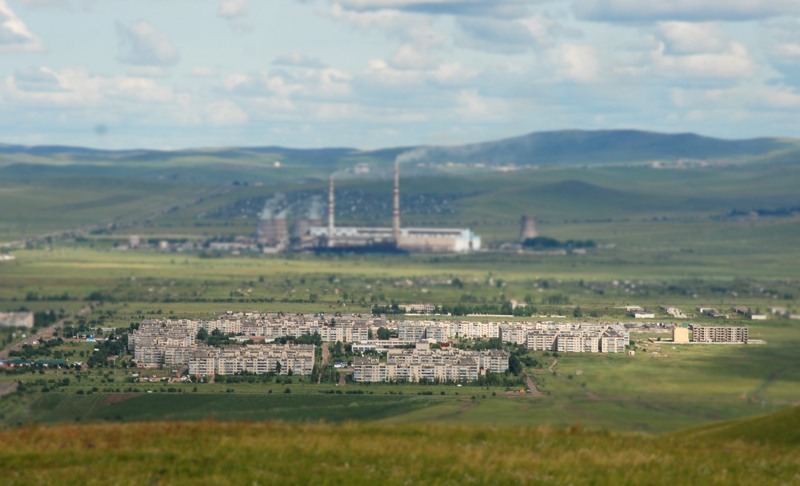 «Истоком появления города и уранодобывающего предприятия на Забайкальской земле стало открытие геологов. В 1963 году в первозданной степи Приаргунья открыли уникальное месторождение урана. Прогнозы и их подтверждение дали все основания для развертывания грандиозного строительства. Первый десант производственников и строителей высадился в начале 1968 года, а через два года страна уже получала промышленный уран из Забайкалья. В степи небывало быстрыми темпами строились новый город и многочисленные промышленные объекты. Интересна и самобытна история имени города: «Красный камень. Так назывался поселок геологов – первое прибежище строителей. За поселком, ближе к рудникам, расположена сопка с возвышающейся над ней скалой из красного монолитного камня. Отсюда и название. Геологи чтили этот камень, и на нем всегда развевался государственный флаг. Даже в самом начале строительства, ночью, далеко на подъездах к городу с любой стороны видно зарево над степью. Оно возвышается над сопками, как ориентир, как маяк путнику на тысячах дорог Забайкалья»(из книги «Дорогами созидания» Ю.Я. Васина, второго директора Приаргунского управления строительства)Городское поселение «Город Краснокаменск» – второй по величине город Забайкальского края, расположенный в юго-восточной части края и являющийся районным центром муниципального района «Город Краснокаменск и Краснокаменский район» Забайкальского края. Расстояние до краевого центра – города Чита – составляет , до ближайшего соседнего города Забайкальск – .Площадь территории муниципального образования – 427,7 кв. км.Численность населения моногорода Краснокаменск – 52,6 тыс. человек (на 01.10.2017г.). В Забайкальском крае городское поселение «Город Краснокаменск» занимает второе место по уровню развития промышленности, инфраструктуры, образования, наличия инженерного потенциала.Развитие города тесно связано с развитием градообразующего предприятия ПАО «Приаргунское производственное горно-химическое объединение» (далее - ПАО «ППГХО»). ПАО «ППГХО» входит в состав АО «Атомредметзолото» и является флагманом российской уранодобывающей отрасли и одним из крупнейших в мире уранодобывающих предприятий.В  от города расположена ТЭЦ, которая является источником теплоэнергии и электроснабжения всей инфраструктуры города. Установленная мощность ТЭЦ составляет 410 МВт, располагаемая мощность - 360 Мвт, запас мощности – 130 Мвт. ТЭЦ снабжается топливом с «Уртуйского» угольного разреза, принадлежащего градообразующему предприятию. Планом освоения разреза «Уртуйский» предусмотрено равномерное сокращение добычи угля к 2025 году до 2 млн. тонн в год, пропорционально отработке запасов урана. В дальнейшем производительность разреза будет сохраняться для удовлетворения потребностей ТЭЦ. Тарифы на электрическую и тепловую энергию, отпускаемую ПАО «ППГХО», значительно ниже, чем в других районах края.Водоснабжение централизованное. Источником водоснабжения являются подземные воды западного и восточного Урулюнгуевского артезианского бассейна.В городе Краснокаменск развито транспортное обслуживание населения и промышленных объектов. Основу транспортной сети составляют 5 общегородских автомагистралей и 4 автодороги с твёрдым покрытием, обслуживающие все производственные объекты, расположенные в промышленной зоне.Краснокаменский район является приграничным. В  от города Краснокаменск расположена железнодорожная станция, через которую осуществляется транспортное сообщение с другими регионами России, а также с Китаем (Автономная республика Внутренняя Монголия) через железнодорожные станции Харанор и Забайкальск. В промышленной зоне ПАО «ППГХО» развита сеть железнодорожных путей протяжённостью , которые связывают крупную сеть складского терминала.Основные показатели социально-экономического развития городского поселения «Город Краснокаменск» за 2016 года в сравнении с показателями муниципального района «Город Краснокаменск и Краснокаменский район» Забайкальского края приводятся в таблицах 1,2.Таблица 1Основные показатели социально-экономического развития городского поселения «Город Краснокаменск» за 2016 год в сравнении с показателями муниципального района «Город Краснокаменск и Краснокаменский район» Забайкальского краяСтруктура экономики городского поселения «Город Краснокаменск» приведена в таблице 2.                                                                                                                                                                                                                                   Таблица 2Основные итоги социально-экономического развития городского поселения «Город Краснокаменск»  за 2016 год характеризуются:регистрацией на территории ТОСЭР «Краснокаменск» первых резидентов;перспективой развития промышленности на территории города;стабилизацией на рынке труда;стабилизацией показателя миграционного оттока населения.I. ПРОБЛЕМЫ И ПРОГНОЗЫ СОЦИАЛЬНО-ЭКОНОМИЧЕСКОГО РАЗВИТИЯ МОНОГОРОДА ГОРОДСКОЕ ПОСЕЛЕНИЕ «ГОРОД КРАСНОКАМЕНСК»  1. Признаки отнесения моногорода городское поселение «Город Краснокаменск» к первой категории в соответствии с Постановлением Правительства РФ № 709 от 29 июля 2014 года.В соответствии с критериями отнесения муниципальных образований Российской Федерации к монопрофильным (моногородам), утвержденными Постановлением Правительства Российской Федерации № 709 от 29 июля 2014 года, моногород городское поселение «Город Краснокаменск» соответствует одновременно следующим критериям:Моногород - имеет статус городского поселения;Численность городского поселения «Город Краснокаменск» превышает 3 тыс. человек и составляет 52,6 тыс. человек по состоянию на 01 октября 2017 года;Численность работников одной из организаций, осуществляющих на территории моногорода один и тот же вид основной экономической деятельности достигала в период 5-ти  лет, предшествующих дате утверждения перечня монопрофильных муниципальных образований Российской Федерации (моногородов), 20% среднесписочной численности работников всех организаций, осуществляющих деятельность на территории городского поселения «Город Краснокаменск», численность ПАО «Приаргунское производственное горно-химическое объединение» (далее – ПАО «ППГХО») в период с 2008 года составляла 32 %, в настоящее время 23,4%;ПАО «ППГХО» осуществляет деятельность по добыче и переработке полезных ископаемых (урановой руды).Моногород Краснокаменск включен по состоянию на 1 января 2014 года в перечень монопрофильных муниципальных образований Российской Федерации (моногородов) и относится к 1 категории в связи с соответствием, следующим признакам: -конъюнктура рынка и (или) развитие отрасли, в которой осуществляет деятельность градообразующая организация, оцениваются как неблагоприятные (снижение спроса на готовую продукцию ПАО «ППГХО» на мировом рынке, истощение урановой руды, дорогостоящий процесс добычи урановой руды, увеличивающий себестоимость конечного продукта - закись-окись урана — U3O8).Постановлением Правительства РФ от 16 июля 2016 года № 675 на территории городского поселения «Город Краснокаменск» была создана опережающего территория социально-экономического развития «Краснокаменск».2. Баланс трудовых ресурсов моногорода городское поселение «Город Краснокаменск» с прогнозом на 5 лет (без учета результатов реализации инвестиционных проектов включенных в комплексный инвестиционный план модернизации моногорода городское поселение «Город Краснокаменск»)2.1.Анализ демографической ситуацииПо состоянию на 01.01.2014 года численность населения городского поселения «Город Краснокаменск» составила 53 795 человек; на 01.10.2015 года – 53 324 человек, на 01.10.2017 года – 52 602 человек.По сравнению с 2014 годом численность населения уменьшилась на 722 человека.Таблица 3Численность населения городского поселения «Город Краснокаменск»Основной причиной снижения численности населения является миграционный отток (убыль) населения.В 2015 - 2017 годах также наблюдалось снижение рождаемости, с 746 человек в 2015 году до 527 человек в 2017 году. Рождаемость имеет тенденцию к сокращению в среднем на 15,4% в год.Показатель смертности остается на уровне прошлых периодов, но в последнее время данный показатель превышает показатель рождаемости в среднем на 15 %, так в 2013 году он составлял 613 человек, в 2014 году – 659 человек, в 2015 году - 641 человек, в 2016 году -  603 человека.Коэффициент естественного прироста зафиксированный в период с 2013 по 2015 года составил 1,84, 1,04 и 1,89 человек на 1 тыс. человек населения соответственно, в 2016 году данный показатель составил 0,69, а в 2017 году достиг отрицательного значения и составил -1,33 человека на 1 тыс. человек населения. Таким образом в последнее время, наблюдается естественная убыль населения.2.2.Анализ трудовых ресурсовПо состоянию на 01.10.2017 года количество населения в трудоспособном возрасте составило 28973 человек, что на 307 человек меньше по сравнению с аналогичным показателем по состоянию на 01.07.2016 года.Коэффициент демографической нагрузки (число лиц старше и младше трудоспособного возраста на 1000 человек населения в трудоспособном возрасте) увеличился с 684,9 человек на 1 тыс. человек населения в трудоспособном возрасте, до 700,4 человек на 1 тыс. человек. Рост данного показателя произошел за счет существенного снижения численности населения в трудоспособном возрасте. Показатель численности населения младше трудоспособного возраста имеет тенденцию к увеличению (с 11 451 человека в 2013 году до 11 906 человек в 2017 году или на 3,97%2.3.Анализ рынка труда и занятости населенияСитуация в сфере занятости населения в 2017 году выглядит следующим образом, уровень регистрируемой безработицы снизился по сравнению с 2015-2016 годом (1,2%) и составляет 1,0 %. Численность граждан, признанных безработными увеличилась с 319 человек в 2015 году до 333 человек в 2016 году, в настоящее время, на 01.10.2017 наблюдается небольшое снижение данного показателя – 230 человек.Основной причиной ухудшения демографической ситуации городского поселения «Город Краснокаменск» является проведение мероприятий по оптимизации расходов и повышению эффективности деятельности ПАО «ППГХО», в результате чего численность занятых на предприятии в 2015 году сократилась на 1981 человек (или на 25%).Как следствие этого увеличился и миграционный отток населения, при этом из города уезжает преимущественно население в трудоспособном возрасте.В 2017 году численность ПАО «ППГХО» увеличилась до 5306 в связи с переводом работников АО «Альянстрансатом» в состав  нового структурного подразделения ПАО «ППГХО». Баланс трудовых ресурсов моногорода городское поселение «Город Краснокаменск» с прогнозом на 5 лет (без учета результатов реализации инвестиционных проектов включенных в план модернизации моногорода городское поселение «Город Краснокаменск») может выглядеть следующим образом.Таблица 4Вышеприведенный баланс трудовых ресурсов рассчитан, исходя из естественной убыли населения, без учета резких колебаний численности на крупных и средних предприятиях моногорода.3. Характеристика градообразующего предприятия ПАО «ППГХО»Градообразующим предприятием в городском поселении «Город Краснокаменск» является Публичное акционерное общество «Приаргунское производственное горно-химическое объединение».Созданное в 1968 году ПАО «ППГХО» на сегодня является крупнейшим в Забайкальском крае многоотраслевым горнодобывающим и градообразующим предприятием.Доля ПАО «ППГХО» в общем объеме производства природного урана в России в настоящее время составляет около 62%. По итогам работы в 2016 году ПАО «ППГХО» получило положительный финансовый результат. В рамках стратегии развития ПАО «ППГХО» в 2016 году продолжена реализация проекта «Освоение Аргунского и Жерлового месторождений. Строительство Рудника №6».Проектно-сметная документация по проекту «Освоение Аргунского и Жерлового месторождений. Строительство Рудника №6» получила положительное заключение Федерального автономного учреждения «Государственное управление государственной экспертизы» на проведение государственной экспертизы проектной документации. В соответствии с распоряжением Правительства Российской Федерации от 10.11.2016 № 2376-р проект признан приоритетным и включен в перечень инвестиционных проектов, планируемых на территории Забайкальского края.Совместно с АО «Альянстрансатом» реализована программа по обновлению горнотранспортной техники для работы на угольном разрезе «Уртуйский». Центральной научно-исследовательской лабораторией ПАО «ППГХО» разработана и внедрена комплексная технология отработки руд с низким содержанием урана, которая позволит повысить эффективность переработки данных руд с    извлечением металла на уровне 70%. Также продолжается выполнение работ в части разработки технологии извлечения золота из отходов серно-кислотного производства (пиритные огарки). В 2016 году ЦНИЛ приступила к опытным плавкам по получению золото-серебряного сплава из пиритных огарков.С целью импортозамещения и технического перевооружения подземных рудников одним из подразделений ПАО «ППГХО» (РМЗ) разработана и запущена в производство новая модель погрузочно-доставочной машины марки «ПД-1Д», что позволит снизить затраты по добыче урана.Ожидается, что в 2017 году конъюнктура рынка будет оставаться неблагоприятной для производителей урана в связи с неустойчивостью спроса и периодическим появлением дополнительного предложения, не востребованного рынком. Мировая добыча урана также продолжит расти – в первую очередь за счет увеличения производительности предприятий, введенных в эксплуатацию в последние годы, и запуска строящихся предприятий. В таких условиях важнейшими задачами Общества на среднесрочном горизонте являются повышение конкурентоспособности уранодобычи, в том числе за счет освоения новых месторождений, и активная реализация программы диверсификации. В настоящее время ПАО «ППГХО» реализует комплекс мер по стабилизации производственных показателей, в том числе:  -за счет совершенствования технологических схем добычи и переработки урана на существующих производственных объектах;  -ввода в эксплуатацию новых производственных мощностей, направленных на повышение эффективности производства;  -за счет снижения себестоимости конечной продукции.В июне 2015 года Инвестиционный комитет Госкорпорации «Росатом» принял решение о корректировке проектной документации и разработке рабочей документации по строительству рудника №6 ПАО «ППГХО». Строительство рудника №6 позволит осуществить освоение запасов «Аргунского» и «Жерлового месторождений» Стрельцовского рудного поля, что составляет около 40% разведанных запасов урана Общества.В апреле 2016 года получено положительное заключение Федерального автономного учреждения «Главное управление государственной экспертизы» на проектную документацию строительства рудника №6. В долгосрочной перспективе, после ввода рудника №6 в эксплуатацию Обществом планируется осуществлять добычу и переработку богатых карбонатных руд Аргунского и Жерлового месторождений. Ввод нового рудника запланирован на 2022 год. Реализация данного проекта обеспечит ПАО «ППГХО» сырьевой базой высокого качества и станет залогом его стабильной работы на перспективу.Снижение объемов производства, наблюдающееся в последние годы, связано с отработкой значительной части руд с высоким содержанием урана. Добыча руды осуществляется подземным горным способом на базе двух действующих рудников №1 и №8, также ведутся работы по внедрению нового способа добычи – блочного подземного выщелачивания. Переработка добытой руды на ПАО «ППГХО» ведется двумя методами: гидрометаллургическим и кучного выщелачивания, осуществляется на гидрометаллургическом заводе. Готовой продукцией является закись-окись урана. Показатели добычи урана и выпуска концентрата природного урана свидетельствуют о сокращении содержания урана в руде. Что, в свою очередь, сказывается на росте себестоимости производства концентрата природного урана и снижении конкурентоспособности ПАО ППГХО на мировом рынке. Выпуск концентрата природного урана составил:Таблица 5По итогам проведенных мероприятий по реструктуризации в ПАО «ППГХО», были достигнуты плановые значения снижения себестоимости производства урана на 12%, снижения себестоимости горнопроходческих работ на 11%, что в свою очередь привело к сокращению суммы убытков на 19 % по сравнению с 2014 годом, когда сумма убытков составила - 3354471 тыс. руб., в 2015 году составила – 2693923 тыс. руб., в 2016 году предприятие вышло на безубыточность, размер прибыли составил – 62989 тыс.руб.Таблица 6Таблица 7Численность работников на основном предприятии, челЧисленность работников ПАО «ППГХО» в период с 2008 года по 2016 год сократилась на 49,4%.  В связи со снижением спроса на готовую продукцию ПАО «ППГХО» на мировом рынке предприятие было вынуждено предпринимать меры перехода предприятия на безубыточность путем снижения затрат и ликвидации потерь по всем направлениям деятельности, посредством исключения излишних процессов, реализацией мероприятий по оптимизации численности работников, таким образом к концу 2016 года численность достигла 4849 человек. На 01.10.2017 год численность возросла до 5306 человек за счет перевода работников из АО «Альянстрансатом» и создания нового структурного подразделения ПАО «ППГХО» «Объединенное автохозяйство», а также за счет увеличения численности Разрезоуправления «Уртуйское».Плановая численность на 2018 год составляет 5679 человек.4. SWOT- анализ (сильные, слабые стороны, перспективы и угрозы развития моногорода городское поселение «Город Краснокаменск»)4.1. Риски реализации плана модернизации моногорода «Город Краснокаменск».Инициированные в моногороде планы и программы модернизации несут в себе определенные риски, которые можно свести к следующему перечню:срыв сроков реализации запланированных проектов и мероприятий, связанный с задержками финансирования и действием внешних факторов;нехватка или недостаточная квалификация кадровых ресурсов для реализации запланированных проектов и мероприятий;нехватка финансовых ресурсов, связанная с невыполнением обязательств отдельными ключевыми субъектами запланированных проектов и мероприятий;отклонения от графика реализации запланированных проектов и мероприятий из-за не точной (не верной) диагностики проблем городского поселения, неправильного планирования и др.;политические риски проекта – выход новых нормативных правовых актов, смена руководства и др.4.2.Анализ сильных и слабых сторон городского поселения «Город Краснокаменск» приведен в таблице 8.Таблица  8SWOT-анализ факторов социально-экономического развития городского поселения «Город Краснокаменск»Таким образом, укрупненный перечень проблем и рисков, которые сдерживают развитие городского поселения «Город Краснокаменск» являются:1. Сжатие промышленного потенциала и снижение уровня жизни населения города из-за выработки основных месторождений, используемых в производственном процессе градообразующим предприятием и высвобождение в период с 2010 по 2017 год более 2,45 тыс. человек.2. Особенности географического расположения городского поселения «Город Краснокаменск», «тупиковая зона».3. Высокая степень износа основных фондов коммунального хозяйства и социальной сферы.4. Мононаправленность имеющейся сырьевой и промышленной базы.5. Удаленность от основных транспортных магистралей и крупных населенных пунктов6.Отсутствие крупных инвесторов на территории городского поселения «Город Краснокаменск» способного разместить производство и создать рабочие места5. Оценка состояния  ЖКХ (степень изношенности)Ресурсоснабжающей организацией, осуществляющей холодное водоснабжение на территории городского поселения «Город Краснокаменск» является ПАО «ППГХО».Функции по водоснабжению, технологическому присоединению, эксплуатации и обслуживанию объектов водоснабжения осуществляет филиал в г. Краснокаменске АО «Объединенная теплоэнергетическая компания» (АО «ОТЭК»).Единственным источником теплоснабжения, электроснабжения и горячего водоснабжения является ТЭЦ, расположенная в 4-х км от города. Установленная мощность ТЭЦ составляет 410 МВт, располагаемая мощность - 360 Мвт, запас мощности – 130 Мвт. Обеспечение ТЭЦ углем осуществляется Уртуйским месторождением угля. Наличие сырьевой базы в составе ПАО «ППГХО» положительно сказывается на стоимости коммунальных услуг. Планом освоения разреза «Уртуйский» предусмотрено равномерное сокращение добычи угля к 2025 году до 2 млн. тонн в год, пропорционально отработке запасов урана. В дальнейшем производительность разреза будет сохраняться для удовлетворения потребностей ТЭЦ. Тарифы на электрическую и тепловую энергию, отпускаемую ТЭЦ АО «ОТЭК», значительно ниже, чем в других районах края (таблица 9).Таблица 9Тарифы на коммунальные услуги по муниципальному образованию городское поселение «Город Краснокаменск» для бюджетных и прочих потребителей 2017 годТарифы утверждены: приказом РСТ Забайкальского края от 19.11.2015 года № 350 (в ред. приказа РСТ Забайкальского края от 19.12.2016 года № 543-НПА), приказом РСТ Забайкальского края от 30.11.2015 года № 494, приказом РСТ Забайкальского края от 19.12.2016 года № 542-НПА.В соответствии с Жилищным кодексом Российской Федерации органы местного самоуправления устанавливают размер платы за пользование жилым помещением (платы за наем), платы за содержание жилого помещения для нанимателей жилых помещений по договорам социального найма и договорам найма жилых помещений муниципального жилищного фонда и размер платы за содержание жилого помещения для собственников жилых помещений, которые не приняли решение о выборе способа управления многоквартирным домом.Таким образом, для осуществления оплаты за пользование жилым помещением применяются следующие тарифы:-тариф на содержание и текущий ремонт жилых помещений, расположенных в многоквартирных домах с лифтом и мусоропроводом составляет 29,48 рублей за 1 кв. м;-тариф на содержание и текущий ремонт жилых помещений, расположенных в общежитии ПУ-34, составляет 29,48 рублей за 1 кв. м (при экономически обоснованной тарифной ставке, равной 82,43 рублям за 1 кв. м);-тариф на содержание и текущий ремонт жилых помещений, расположенных в многоквартирных домах, не оборудованных лифтом и мусоропроводом, составляет 22,39 рублей за 1 кв. м.-тариф на содержание и текущий ремонт жилых помещений, расположенных в многоквартирных домах с лифтом и мусоропроводом в общежитиях 6, 7 составляет 101,60 рублей за 1 кв. м;В 2009 году ПАО «ППГХО» передало в собственность органов местного самоуправления сети теплоснабжения, водоснабжения, электроснабжения, отведения канализационных стоков. В настоящее время их содержание и эксплуатацию осуществляет унитарное муниципальное предприятие «Жилищно-коммунальное управление», за которым данные объекты закреплены в хозяйственном ведении.Существующая система планово-предупредительного ремонта позволяет обеспечить стабильную работу сетей и оперативно устранять возникающие аварийные ситуации. При этом ресурсов на проведение капитального ремонта и модернизацию в полном объеме недостаточно. Причинами этого является регулирование тарифов на услуги ЖКХ и как следствие недостаток средств. Недостаточно так же направляемых средств бюджета городского поселения на данные цели. Как следствие, ремонт производиться на участках сетей, где наиболее вероятны возникновения аварийных ситуаций. Данные меры позволяют обеспечить безаварийную работу сетей. Недостатком данной системы является рост физического износа оборудования и наружных сетей, что увеличивает риск возникновения аварийных ситуаций. Водоснабжение в городском поселении централизованное. Источником водоснабжения являются подземные воды западного и восточного Урулюнгуевского артезианского бассейна. Водозабор состоит из 30 артезианских скважин. Вода из артезианских скважин подается в резервуары и затем насосными станциями по водоотводам на существующую площадку водопроводных сооружений. Водоснабжение города осуществляется от распределительных кольцевых сетей и от резервуаров. В 2017 году на водозаборе функционировало 23 скважины из 30 проектных (скважины №№ 4,31 в течение отчетного года не работали). В резерве постоянно находилось 2-5 скважин для регулирования содержания фтора в воде.Забор питьевой воды на исследование проводится из водозаборных скважин, насосных станций НПВ и разводящей сети города.Общая протяженность системы водоснабжения составляет 105 км.Неудовлетворительное качество питьевой воды обусловлено главным образом повышенным содержанием фторидов, кроме того отмечалось превышение предельно-допустимых концентраций по содержанию марганца, железа, бериллия, свинца, селена, урана.Неудовлетворительные показатели качества питьевой воды связаны со многими причинами, в том числе:-нарушением правил технической эксплуатации артезианских скважин и водопроводных сетей, их значительным техническим износом;-неудовлетворительным санитарно-техническим состоянием наружных и внутренних систем водоснабжения. Аварии на данных объектах могут привести не только к ухудшению санитарно-эпидемиологической обстановке в городе, но и оставить город без водоснабжения. Износ водоводов составляет 70 %. Участок водовода от НПВ-2 до НПВ-3 находится в зоне затопления (бассейн реки Аргунь). Для нормального обеспечения города водой необходима модернизация системы водоснабжения. Данная система водозабора и водовода является единственной в городском поселении и обеспечивает питьевой водой, как население городского поселения, так и организации и предприятия города, в том числе и для технологических целей. В целях снижения нагрузки на систему водоснабжения, градообразующее предприятия снизило собственное потребление питьевой воды путем применения технической воды на производстве.Все здания и сооружения в городе снабжены канализованием. Канализационные очистные сооружения рассчитаны на полную биологическую очистку со сбросом очищенных стоков в пруды накопители. Благодаря достаточному уклону местности канализование города решается самотечным коллектором.В настоящее время вопрос о строительстве второй очереди очистных сооружений один из основных в системе жилищного хозяйства городского поселения. Потребность городского поселения «Город Краснокаменск» в производственных мощностях составляет 39 тыс.м.куб./сутки. Фактическая производственная мощность действующих очистных сооружений составляет 25,0 тыс.м.куб./сутки. Таким образом, на сегодняшний день дефицит производственных мощностей составляет 15,0 тыс.м.куб./сутки.Очистные сооружения осуществляют очистку, как бытовых стоков, так и производственных (ПАО «ППГХО» и других предприятий и организаций города). Реконструкция действующих очистных сооружений позволит осуществлять очистку сточных вод в соответствии с установленными санитарным законодательством требованиями. Так же в модернизации нуждаются канализационные сети промышленной зоны городского поселения. Данные сети имеют отрицательный уклон, что препятствует удалению стоков самотеком, применяемым в существующих сетях. В связи с отсутствием предприятий, осуществляющих эксплуатацию данных сетей, в настоящее время сети находятся в аварийном состоянии. Для обеспечения потребностей альтернативных проектов в системе канализования необходимо провести модернизацию существующей насосной станции, провести замену канализационной сети с учетом необходимых производственных мощностей.Электроснабжение города производится от ТЭЦ и от главной понизительной подстанции ГПП - Г-1-110/10кв и 4 распределительных пунктов РП-1, 2, 3, 4. Трансформаторные подстанции города и сети электроснабжения введенные в эксплуатацию в период с 1969 года по 1980 год имеют степень износа 100 % и нуждаются в замене.Кроме того, в сетях электроснабжения до сих пор применены устаревшие кабельные линии с бумажной маслопропитанной изоляцией, что создает дополнительные риски возникновения аварийных ситуаций. Для реализации инвестиционных проектов необходимо строительство новых трансформаторных подстанций и линий электроснабжения. Существующие в настоящее время способны обеспечить только потребности действующих предприятий. Так же в связи с увеличением потребления электроэнергии необходимо осуществить модернизацию сетей энергоснабжения.Теплоснабжение жилых микрорайонов, соцкультбыта и предприятий города осуществляется тепло магистралями: «Северный», «Центральный», «Южный». Схема теплоснабжения открытая. В местах отключения предусмотрена установка запорно-регулирующей арматуры и приборы учета расходов тепла. Для возможности обеспечения перераспределения тепла, в случае выхода из строя отдельных участков, проектом предусматривается кольцевание всех магистральных теплопроводов с установкой на них секционирующих задвижек.Протяженность тепловых сетей составляет , в том числе нуждающихся в замене – . Для вывоза мусора используется 4 единиц автотранспорта специального назначения.С 2013 года внедрена контейнерная система вывоза твердых бытовых отходов на территории городского поселения «Город Краснокаменск». На сегодняшний день все контейнерные площадки оснащены контейнерами для сбора твердых бытовых отходов и соответствуют требованиям санитарного законодательства.В городе Краснокаменск развито транспортное обслуживание населения и промышленных объектов. Основу транспортной сети составляют 5 общегородских автомагистралей и 4 автодороги с твёрдым покрытием, обслуживающие все производственные объекты, расположенные в промышленной зоне.Краснокаменский район является приграничным. В  от города Краснокаменск расположена железнодорожная станция, через которую осуществляется транспортное сообщение с другими регионами России, а также с Китаем (Автономная республика Внутренняя Монголия) через железнодорожные станции Харанор и Забайкальск. В промышленной зоне ПАО «ППГХО» развита сеть железнодорожных путей протяжённостью , которые связывают крупную сеть складского терминала.6. Оценка состояния жилого фонда (степень изношенности жилого фонда моногорода городское поселение «Город Краснокаменск»).Жилой фонд городского поселения характеризуется высокой степенью благоустройства. По состоянию на 01 января 2017 года доля жилья, обеспеченного центральным отоплением, водоснабжением, канализацией, составляла 98 %, электроснабжением – 100 %. Это связано с тем, что строительство города началось в 1967 году вблизи разведанных месторождений урана. Иных населенных пунктов не было, за исключением поселка геологов, основанного в 1964 году, – поселок Октябрьский. Так как город проектировался и строился с «нуля», проектом изначально было предусмотрено строительство только благоустроенного жилья и обеспечение его всей необходимой коммунальной инфраструктурой. Газификация города не производилась.На сегодняшний день общая площадь жилого фонда городского поселения «Город Краснокаменск» составляет 1314,4 тыс. кв.м. Увеличение площади жилого фонда составило 0,44%. Рост произошел за счет ввода в эксплуатацию 29 коттеджей в микрорайоне «Солнечный» общей площадью 2438,8 м2 и 8 домов в микрорайоне индивидуальной застройки общей площадью 1586,7 м2. Проблема обеспечения граждан жильем является в городском поселении «Город Краснокаменск» одной из наиболее актуальных: на 01 октября 2017 года 522 семей нуждаются в улучшении жилищных условий, из них 241 семья стоит на очереди на получение социального жилья. Особенностью рынка жилья городского поселения является недостаточность строительства жилья. Причинами этого являются:-существенная разница цен на жилье на первичном рынке по сравнению с ценами на жилье на вторичном рынке. По оценке данная разница составляет в 1,5 – 2 раза;-существующий уровень доходов населения, не обеспечивающий формирования спроса на строительство нового жилья.На сегодняшний день средний процент износа жилых домов составляет 30%. Строительство города осуществлялось преимущественно типовыми панельными домами, срок эксплуатации которых составляет по нормативу 35 лет. Учитывая то, что застройка велась комплексно с 1967 года, срок эксплуатации данных домов истек, что сказывается на росте затрат на содержание и эксплуатацию домов.Строительная база города представлена предприятиями ООО «МСУ-50», ООО ПП «Энергия», ООО «Энергострой», ООО «Бургео», ООО «Стройторгсервис», ООО «Траверс», ООО «Стрельцовский строительно- ремонтный трест».Для города в последние годы характерен низкий уровень обеспечения граждан жильем, рост затрат на содержание и эксплуатацию жилого фонда.Таким образом, основными проблемами в жилищной сфере являются:-недостаточное жилищное строительство и как следствие нехватка жилых помещений;-рост степени износа жилых домов.II. ПРЕДЛАГАЕМЫЕ МОДЕЛИ РЕАЛИЗАЦИИ ПЛАНА МОДЕРНИЗАЦИИ МОНОГОРОДА ГОРОДСКОЕ ПОСЕЛЕНИЕ «ГОРОД КРАСНОКАМЕНСК»1. Развитие промышленного парка для реализации инвестиционных проектов, входящих в план модернизации моногорода городское поселение «Город Краснокаменск».Центральное место в системе мероприятий и проектов развития моногорода занимает комплексный проект вовлечения в хозяйственный оборот промышленных площадей градообразующего предприятия. Оптимальной бизнес-моделью для этого является развитие промышленных территорий в моногороде по модели промышленного парка.Индустриальный (промышленный) парк – это управляемый единым оператором (специализированной управляющей компанией) комплекс объектов недвижимости, состоящий из земельного участка (участков) с производственными, административными, складскими и иными помещениями и сооружениями, обеспеченный энергоносителями, инженерной и транспортной инфраструктурой и административно-правовыми условиями для размещения производств.Инфраструктура индустриального (промышленного) парка – комплекс инженерных, транспортных, коммуникационных и других объектов, обеспечивающих функционирование промышленного парка.Резидент индустриального (промышленного) парка – субъект предпринимательства, соответствующий следующим требованиям в совокупности:- в соответствии с законодательством Российской Федерации о валютном регулировании и валютном контроле является резидентом Российской Федерации;- не является участником соглашений о разделе продукции;-не осуществляет производство и реализацию подакцизных товаров, а также добычу и реализацию полезных ископаемых, за исключением общераспространенных полезных ископаемых;-заключил с управляющей компанией соглашение о ведении промышленно-производственной деятельности в промышленном парке.Часть компаний, реализующих рассмотренные проекты может стать резидентами индустриального парка и тем самым оптимизировать свои затраты на создание инфраструктуры, что повысит финансово-экономическую эффективность проектов.Промышленный парк на территории городского поселения «Город Краснокаменск» создан на земельных участках площадью 80 га с подготовленными земельными участками для создания инфраструктуры (постановление Правительства Забайкальского края от 24 июля 2014 года № 445).Земельный участок с кадастровым номером 75:09:300102:52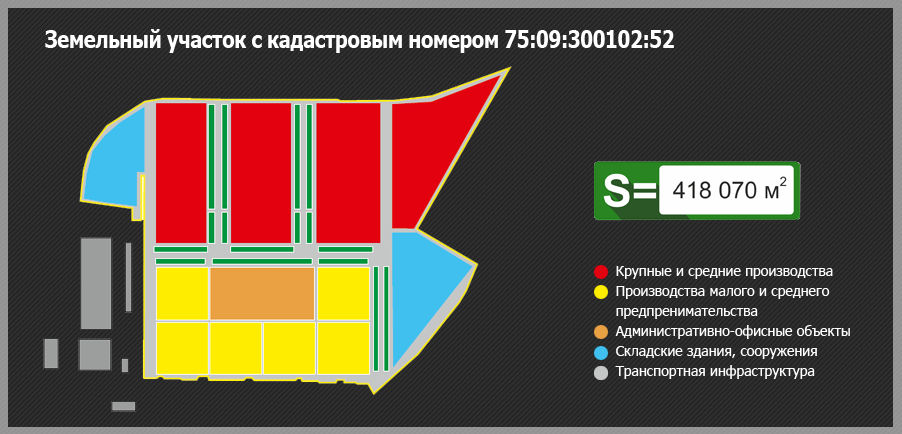 Земельный участок с кадастровым номером 75:09:300103:32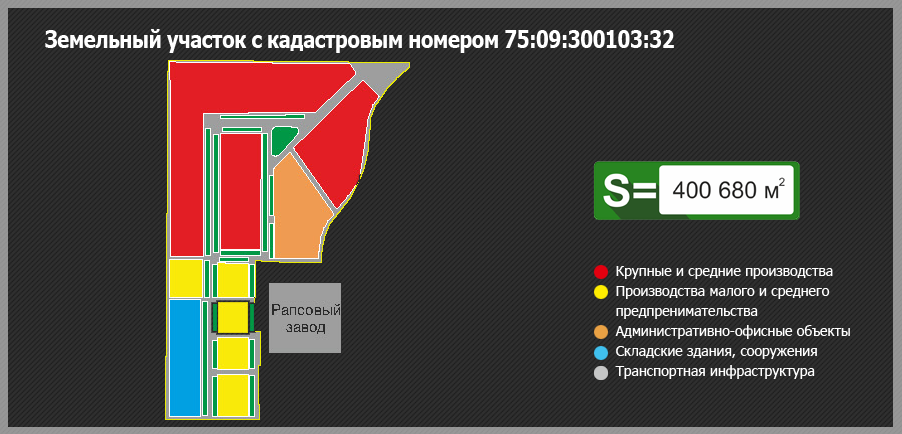 Функции управляющей промышленным парком компании возложены на - АО «Корпорация развития Забайкальского края» микрокредитную компанию созданную 11 августа 2009 г. со 100% долей участия Забайкальского края.Тип промышленного парка «Краснокаменск» - Greenfild (гринфилд), то есть промышленный парк, созданный на ранее незастроенном земельном участке, не обеспеченном инженерной и транспортной инфраструктурой на момент начала реализации проекта.Цель создания промышленного парка «Краснокаменск».Целью создания промышленного парка является привлечение отечественных и иностранных инвесторов, заинтересованных в реализации своих инвестиционных проектов на подготовленных производственных площадках, создаваемых на территории промышленного парка.Предполагаемые к реализации в рамках промышленного парка проекты являются альтернативными, способствующими диверсификации экономики, уходу от узкой специализации экономики, развитию среднего и малого предпринимательства. Условия для присвоения статуса «резидент промпарка»:1.Наличие инвестиционного проекта сохдания современного производства по выпуску высокотехнологичной и конкурентноспособной продукции;2.Создание новых  рабочих мест;3.Минимальный объем инвестиций – 2 млн. руб.АО «Корпорация развития Забайкальского края» оказывает содействие потенциальным резидентам при формировании пакета документов и оформленияи заявки, в том числе разработке бизнес-плана.Как стать резидентом промышленного парка:1.Подать заявку, содержащую информацию:- о сфере занятости претендента;- необходимой площадь земельного участка;- необходимой инфраструктуре;- об объеме предполагаемых инвестиций2.Собрать пакет документов:-копия свидетельства ОГРЮЛ или ОГРИП;-копия ИНН;-копии учредительных докуметов юридических лиц;-утвержденный заявителем инвестиционный проект (бизнес-план);-подтверждающие документы по кредиты (в случае его привлечения).Преимущества реализации инвестиционных проектов на территории городского поселения «Город Краснокаменск»:Городское поселение «Город Краснокаменск» обладает рядом преимуществ, позволяющих размещать на его территории новые конкурентно способные промышленные производства, в том числе сборочные предприятия на основе комплектующих, завозимых из российских регионов и приграничных провинций КНР, производство пищевой продукции и переработку сельскохозяйственной продукции:-город расположен в 110 километрах от города Маньчжурия - основного северного сухопутного порта КНР;-наличие автомобильной дороги и железнодорожной станции, способной принимать и отправлять большие объемы грузов;-обеспеченность трудовыми ресурсами. В связи с монопрофильностью экономики городского поселения и высокой вероятностью сокращений на градообразующем предприятии, намечается высвобождение специалистов высокого класса, обеспечение занятости которых является важнейшей задачей на сегодняшний день;-наличие площадки, отведенной под размещение промышленного парка более 80 га, близкое расположение (до 1 км) инженерной инфраструктуры с доступом к теплосетям и электросетям, железнодорожной ветке и автомобильной дороге;-благоприятные условия в части тарифов на энергоресурсы (1,711 руб. за кВт-ч, в среднем по краю от 4 руб. за кВт.ч.).Инфраструктура промышленного парка будет включать в себя следующие основные элементы для размещения на его территории промышленных и логистических предприятий:1) Внутренняя дорожная сеть промышленного парка протяженностью 4 км.2) Система энергоснабжения, состоящая из электросети, подведенной непосредственно к промышленным предприятиям, электрической подстанции и линии электропередачи 2ВЛ-10 кВт, протяженностью 2673 м протянутой до границы промышленного парка. Возможные точки подключения: ячейка 31 ГПП «Промышленная», ячейка 14 РП «ДСК», РП-10 «Хлебозавод».3)Централизованная система теплоснабжения, система тепловых магистралей, подведенных к промышленным предприятиям и объектам парка и система водоснабжения, состоящая из основного водовода, водонапорной башни и магистралей, подведенных до мест размещения производств и других сооружений, протяженностью 1805 м. Возможные точки подключения: теплосеть Ду 500 в районе базы ОРСа, инженерные сети мясокомбинат «Даурский».4)Система канализации и очистных сооружений, подведенных до мест размещения производств и других сооружений протяженностью 1500м.5)Дополнительно необходимо ввести инженерные сооружения от предполагаемых точек подключения:Электроснабжение: ЛЭП 10Кв, протяженностью 3200м.Теплоснабжение, водоснабжение, водоотведение: инженерные сети, протяженностью 3500м. на земельном участке 75:09:300102:52 и 2000м на земельном участке 75:09:300103:32.Предусматриваются также строительство и реконструкция подъездных дорог, развитие железнодорожного хозяйства, а также строительство административного центра для размещения офисов и малых предприятий, в первую очередь связанных с якорными инвестиционными проектами индустриального парка единым производственным и сбытовым циклом.Объем инвестиций в создание инфраструктуры индустриального парка составляет 1200 млн. рублей.В результате реализации проекта развития промышленного парка будет создано 35 постоянных рабочих мест и 200 временных рабочих мест.Государтсвенная поддержка:В соответствии с нормами законов Забайкальского края:Закона Забайкальского края от 20 ноября 2008 года № 72-ЗЗК «О налоге на имущество организаций», Закона Забайкальского края от 04 мая 2010 года № 360 –ЗЗК «О размере налоговой ставки для отдельных категорий налогоплательщиков при применении упрощенной системы налогообложения в случае, если объектом налогообложения являются доходы, уменьшенные на величину расходов»  государственная поддержка инвестиционной деятельности резидентов промышленных парков и деятельности управляющих компаний промышленных парков осуществляется в следующих формах:1.субсидирование части затрат, понесенных на реализацию инвестиционного проекта (утверждено Постановление Правительства Забайкальского края от 13.06.2017 N 226 "Об утверждении Порядка предоставления субсидий из бюджета Забайкальского края юридическим лицам (за исключением субсидий государственным (муниципальным) учреждениям), индивидуальным предпринимателям, являющимся резидентами индустриальных (промышленных) парков, на возмещение части затрат, понесенных ими на реализацию инвестиционного проекта по месту нахождения индустриального (промышленного) парка");2.субсидирование части процентной ставки за пользование кредитом (займом);3.субсидирование лизинговых платежей в части дохода лизингодателя;4.субсидирование части вознаграждения за предоставление банковской гарантии;5.субсидирование части затрат на уплату купонов по корпоративным облигационным займам;6.предоставление государственных гарантий Забайкальского края;7.предоставление инвестиций в уставный капитал;8.предоставление инвестиционного налогового кредита;9.предоставление льгот по аренде имущества, являющегося государственной собственностью Забайкальского края;10. предоставление информационной и организационной поддержки;11.Освобождение резидентов промышленных парков от налога на имущество организаций;12.снижение налоговой ставки до 5% при применении налогоплательщиком резидентом промышленного парка упрощенной системы налогообложения;13.содействие в прохождении профессионального обучения и получении дополнительного профессионального образования работников резидентов. Предоставление государственной поддержки резидентам промышленных парков осуществляется на условиях и в порядке, установленных Законом Забайкальского края от 27 февраля 2009 года № 148 – ЗЗК «О государственной поддержке инвестиционной деятельности в Забайкальском крае».2.Территория опережающего социально-экономического развития «Краснокаменск»В соответствии с Федеральным законом от 29 декабря 2014 года № 473 –ФЗ «О территориях опережающего социально-экономического развития в Российской Федерации», Постановлением Правительства РФ от 16 июля 2016 года № 675 «О создании территории опережающего социально-экономического развития «Краснокаменск» на территории городского поселения «Город Краснокаменск» была создана территория опережающего социально-экономического развития «Краснокаменск».Постановлением Правительства Забайкальского края от 15 сентября 2016 года № 382 был утвержден Порядок заключения соглашений об осуществлении деятельности на территории опережающего социально-экономического развития «Краснокаменск».В соответствии с вышеуказанным Порядком юридическое лицо, имеющее намерение реализовать на территории опережающего развития инвестиционный проект и приобрести статус резидента территории опережающего развития, отвечающим требованиям, предъявляемым к резидентам территории опережающего развития и реализуемым ими инвестиционным проектам (далее - Заявитель):Подает в Министерство экономического развития Забайкальского края заявку на заключение Соглашения (далее - Заявка) утвержденной формы, к Заявке прилагаются следующие документы:1) паспорт инвестиционного проекта утвержденной формы; 2) бизнес-план;3) копии учредительных документов;4) выписка из Единого государственного реестра юридических лиц;5) справка о состоянии расчетов по налогам и сборам в бюджеты всех уровней, выданная не более чем за 30 календарных дней до дня подачи Заявки;6) справка Арбитражного суда Забайкальского края о наличии или отсутствии производства по делу о несостоятельности (банкротстве). Заявка и документы, предусмотренные Порядком, представляются Заявителем в Министерство экономического развития Забайкальского края на бумажном носителе в двух экземплярах и на электронном носителе. Особенности создания территорий опережающего социально-экономического развития в моногородах:Статус территории опережающего социально-экономического развития является мощным импульсом для развития города, активизации инвестиционной и производственной деятельности.   3. Модернизация градообразующего предприятияРынок проектаОсновными покупателями природного урана, производимого Урановым холдингом «Атомредметзолото», выступают компании российской атомной отрасли – АО «ТВЭЛ» и АО «Техснабэкспорт». Заключение контрактов и дальнейшее развитие партнерских отношений с этими компаниями обеспечивает Урановый холдинг «Атомредметзолото» гарантированный сбыт продукции и позволяет минимизировать рыночные риски. В мировом масштабе в настоящее время основными потребителями природного урана являются развитые страны (США, страны Европы, Япония и другие страны ОЭСР), на долю которых приходится более 2/3 от общемирового потребления. В долгосрочной перспективе ожидаются снижение вклада развитых стран в общемировой спрос на уран и значительный рост рынков развивающихся стран, реализующих амбициозные программы по развитию атомной энергетики (Китая, Индии, государств Ближнего Востока и ряда других стран). Наиболее значителен вклад Китая, который продолжает активно наращивать мощности атомной генерации.В целом, все потребители стремятся минимизировать риски и обеспечить надежность поставок урана. При условии дальнейшего развития действующих предприятий и реализации перспективных проектов Урановый холдинг «Атомредметзолото» может обеспечить хорошие возможности для работы ГК «Росатом» на внешних рынках.Рынок урана является сформировавшимся, с устойчивой конфигурацией основных игроков. Суммарная доля крупнейших уранодобывающих компаний (с производством более 1 тыс. тонн в год) составляет почти 90% общемирового производства. Кроме того, часть спроса на уран покрывается за счет вторичных источников (при переработке высокообогащенного оружейного урана, переработке отвалов и хвостов обогащения, регенерированный уран, извлеченный из отработавшего ядерного топлива, МОКС-топливо на основе изотопов плутония и урана). Использование вторичных источников осуществляется в странах, где они накоплены (США, Россия, Франция и пр.), а их доля в структуре спроса имеет тенденцию к сокращению. По состоянию на 2016 год объем мирового рынка урана оценивается в 71–74 тыс. тонн (с учетом реакторных потребностей АЭС и формирования запасов коммерческого и стратегического характера, не предназначенных для текущего потребления). При этом добыча природного урана в мире в 2016 году составила более 62 тыс. тонн. Остальной объем предложения был обеспечен за счет урана, добытого и переработанного ранее (вторичные источники). Ценовая конъюнктура рынка урана оставалась нестабильной. В течение большей части 2016 года наблюдалась отрицательная динамика спотовых цен, обусловленная неустойчивостью спроса. Среднегодовой уровень спотовых цен снизился до 69 долл./ кг урана (по данным Ux Consulting*).Рис. 1 Динамика спот-котировок на уран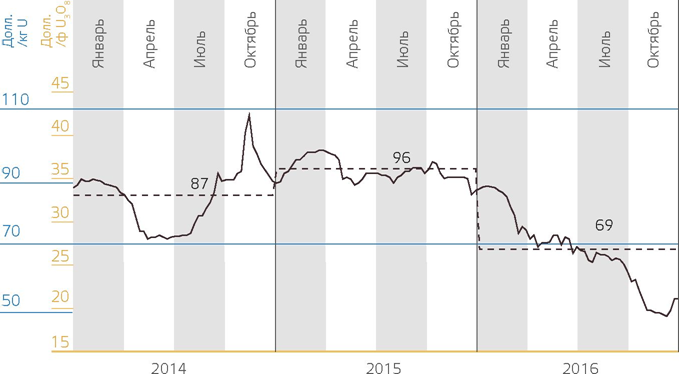 По итогам 2016 года производство урана в мире составило свыше 62 тыс. тонн — это на 0,5% больше, чем в предыдущем году (более 61 тыс. тонн). Основной вклад в динамику общемирового показателя внесли Казахстан, Канада, Австралия и Намибия, хотя в каждой из этих стран увеличение добычи было небольшим. Наиболее заметное сокращение добычи зафиксировано в Нигере и США (более 10% в обоих случаях).Рис. 2 Добыча урана по странам мира в 2014-2016 годах, тыс.тонн.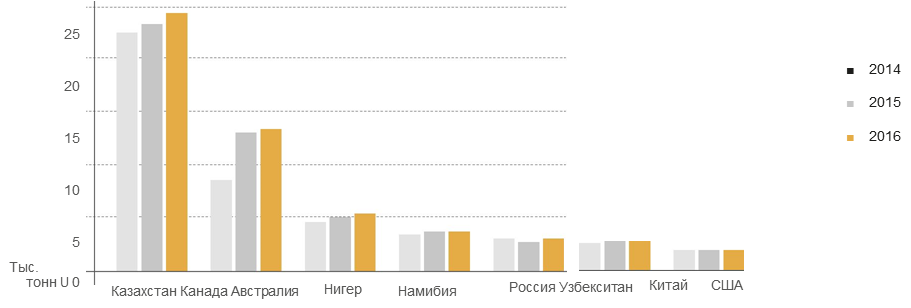 Последствия аварии на АЭС «Фукусима–1» по-прежнему оказывают влияние на развитие атомной энергетики в глобальном масштабе и формирование отношения к ней во многих странах. Так, в Японии в 2011–2013 гг. была приостановлена работа всех АЭС. По данным на конец 2016 года повторно запущены только три блока — два блока на АЭС «Сендай» и один блок на АЭС «Иката». Вместе с тем атомная генерация остается одной из базовых отраслей, удовлетворяющих всем требованиям в области безопасности, надежности и эффективности энергоснабжения. Высокой оценки заслуживает и ее вклад в улучшение экологической обстановки и предотвращение климатических изменений. Наибольшую активность в развитии атомной энергетики проявляет Китай (5 из 10 новых блоков АЭС, введенных в 2016 году). Также следует отметить ввод одного нового блока АЭС в США — впервые за 20 лет. Наиболее активный рост атомной генерации ожидается в Китае, Индии, Республике Корея, государствах Ближнего Востока (ОАЭ, Иран, Турция и др.), Африки (Египет, ЮАР) и прочих регионах мира. В то же время в некоторых развитых странах, прежде всего в Западной Европе, прогнозируется постепенное сокращение установленных мощностей АЭС, в т. ч. по причине переориентации на широкое развитие возобновляемой энергетики. В ближайшие годы ситуация на мировом рынке будет оставаться нестабильной и в основном неблагоприятной для производителей урана. Ее улучшение и восстановление цен на уран прогнозируются в среднесрочной перспективе (2019–2020 гг.) под действием следующих фундаментальных факторов: -повышения спроса по мере перезапуска АЭС в Японии и ввода строящихся блоков АЭС в Китае, Индии, Республике Корея и других государствах, большинство из которых не располагает подготовленной сырьевой базой урана; - снижения предложения урана, связанного с интенсивной отработкой сырьевой базы действующих месторождений, длительностью (до 10 лет) и затратностью освоения новых месторождений; - сокращения вовлечения вторичных источников по мере использования их ликвидной части; - активизации долгосрочной контрактации (в отношении поставок урана, планируемых в период до 2025 года). На долгосрочном горизонте ожидается ускоренный рост потребностей в уране, связанный с продолжением активного строительства новых АЭС. Для его покрытия и замещения выбывающих объемов добычи на действующих месторождениях потребуется запуск перспективных проектов с высокой себестоимостью. В сочетании с увеличением затрат на действующих предприятиях это создаст предпосылки для устойчивого роста рыночных цен с середины 2020–х гг. К 2030 году общемировые потребности в уране могут достигнуть 85 тыс. тонн. Производство природного урана будет увеличиваться в соответствии с динамикой спроса. Полный потенциал по наращиванию добычи к 2030 году составляет 89 тыс. тонн урана. Таким образом, его дефицит не предполагается даже при снижении поставок из вторичных источниковПредпосылки проектаСтратегия Уранового холдинга «Атомредметзолото» исходит из общего курса на модернизацию российской экономики, а также стремления сформировать сбалансированный портфель активов, диверсифицированный по стадиям жизненного цикла и обеспечивающий эффективный уровень себестоимости. В основу формирования стратегии Уранового холдинга положено стратегическое видение развития Госкорпорации «Росатом» как высокотехнологичной глобальной компании. Основным проектом развития градообразующего предприятия в городском поселении «Город Краснокаменск» Забайкальского края является освоение Аргунского и Жерлового урановых месторождений (проект «Рудник №6»).В соответствии с положениями Энергетической стратегии России на период до 2030 года (утверждена распоряжением Правительства Российской Федерации от 13 ноября 2009 г. №1715-р) развитие ПАО «ППГХО» является одним из основных направлений увеличения производства природного урана на период до 2030 года. А в соответствии с Инвестиционным меморандумом АО «Атомредметзолото» планируется обеспечить поддержание выпуска готовой продукции на уровне 3000 т в год.Учитывая выработку действующих месторождений, высокую себестоимость готовой продукции при низких ценах на уран на мировых рынках добиться этих целей возможно только введением в эксплуатацию новых месторождений с более высоким содержанием урана и применением новых технологий добычи и обогащения сырья, повышением эффективности труда.Решение о промышленном освоении месторождений Аргунское, Жерловое и рядом расположенного Пятилетнего (не входит в состав проекта) путем строительства на их основе рудника №6 было принято в разработанных в 1984 году технико-экономических соображениях по перспективному развитию ПАО «ППГХО». Эти решения получили свое развитие в проекте строительства III очереди ПАО «ППГХО».Учитывая выявленную в процессе предварительной разведки уникальность Аргунского месторождения по запасам руд и содержанию в них урана, а также планируемые высокие темпы развития горнодобывающего производства ПАО «ППГХО», на предварительном уровне было принято решение о форсировании детальной разведки месторождения при совмещении ее с проектированием и строительством рудника.Проект «Рудник №6» занимает одно из центральных мест в стратегии обеспечения потребностей атомной промышленности России и вносит важный вклад в обеспечение импортонезависимости и национальной безопасности страны. Проект позволяет обеспечить конкурентоспособный уровень затрат на производство продукции, сохранить и развить уровень важнейших компетенций в отрасли, повысить эффективность использования минерально-сырьевой базы.Площадка проектаПлощадка строительства рудника №6 находится в промышленной зоне ПАО «ППГХО» и непосредственно примыкает к автодорогам №6, №13 и магистральным инженерным сетям.Транспортная связь осуществляется автодорогами местного значения и существующими железнодорожными путями предприятия.Согласно инженерно-геологическим и гидрогеологическим условиям, грунтовые условия представлены суглинистыми, глинистыми, щебенистыми и гравийно-галечниковыми грунтами II-III группы, местами просадочными, пучинистыми при замачивании; грунтовые воды до глубины 3,5 м не встречены, не исключается появление верховодки.Строительно-монтажные работы предусматривается выполнять подрядной организацией.Для выполнения специальных работ планируется привлекать специализированные организации на субподрядных началах.Обеспечение строительства основными материалами, конструкциями, полуфабрикатами и изделиями осуществляется в соответствии с утвержденной транспортной схемой строительства данного региона.Объем инвестиций по проекту строительство рудника №6 составляет -29977,9 млн. руб.Объем планируемых капитальных вложений (без НДС) – 25405 млн.руб.Структура источников финансирования инвестиционного проекта:Иные средства – 100%.  ПроизводствоПроектом предусматривается получение первой продукции в 2023 году и выход на полную мощность в период 2025-2030 годы.Для этого помимо инвестиций непосредственно в производственные активы предстоит осуществить крупные капиталовложения в инфраструктурные объекты, необходимые для эффективного функционирования производственного комплекса. Это, прежде всего автомобильная дорога протяженностью 37 км, а также магистральные и распределительные сети электроснабжения и трансформаторные подстанции суммарной мощность до 12 МВА.Реализация проекта планируется на принципах государственно-частного партнерства в составе инвестиционных проектов в рамках государственной программы «Социально-экономическое развитие Дальнего Востока и Байкальского региона».В соответствии с действующей нормативной правовой базой, компания, реализующая данный проект не может быть резидентом территории опережающего социально-экономического развития. Вместе с тем, реализация проекта порождает существенные возможности и создает корпоративный рынок сбыта для многих проектов диверсификации экономики моногорода, и формирует в значительной степени облик городской социально-экономической среды.Сложный комплексный характер проекта «Рудник №6», связанный с этим продолжительный инвестиционный период и период выхода на проектную мощность, прогнозируемое снижение эффективности выработки готовой продукции на действующих мощностях, а также планируемое в рамках проекта существенное повышение производительности труда основного производственного персонала обуславливают в период до 2022 года значительное снижение занятости на градообразующем предприятии.В связи с этим, для обеспечения занятости населения моногорода, сохранения и эффективного вовлечения в экономику кадрового потенциала градообразующего предприятия, обладающего уникальными техническими и управленческими компетенциями и высокой культурой промышленного производства, целесообразна организация системной деятельности по диверсификации экономики моногорода, и реализации комплекса инвестиционных проектов, прежде всего в сфере промышленного производства.Строительство объектов по проекту Рудник № 6 обеспечит создание 1000 постоянных рабочих мест.4. Реализация инвестиционных проектов, входящих в план модернизации моногорода городское поселение «Город Краснокаменск».Деятельность по диверсификации экономики будет сосредоточена в основном на дальнейшем развитии промышленного производства – развитии действующих и открытии новых производств (с внедрением эффективных мероприятий соблюдения экологической безопасности). Развитие данного направления будет осуществляться за счет реализации инвестиционных проектов, а также мероприятий по подготовке крупных инвестиционных площадок для привлечения потенциальных инвесторов.Основные направления диверсификации экономики включают реализацию ряда крупных проектов на существующих площадях градообразующего предприятия, а также в формате создаваемого индустриального парка и отдельных предприятий.Отдельными крупными инвестиционными проектами с высокой степенью готовности к началу реализации являются следующие проекты:1.Увеличение производства колбасной продукции до 48 тыс. тонн год,  МК «Даурский»;2.Открытие современного частного медицинского центра в городе Краснокаменск.Крупными инвестиционными проектами, направленными на диверсификацию экономики   моногорода являются следующие инвестиционные проекты: 3.Строительство помольного комплекса завода специальных цементов, производительностью 0,6 млн.тонн цемента в год»;4.Строительство производственного комплекса по выпуску общестроительного цемента, мощностью 100 тыс.тонн в год»;5.Создание Краснокаменского гидрометаллургического комбината;6.Строительство предприятия по производству рафинированной металлической сурьмы;7.Строительство комплекса по переработке пиритных огарков;8.Создание производства по разведению кур-бройлеров мощностью до 15000 голов единовременного содержания.Все перечисленные проекты удовлетворяют требованиям, предъявляемым к инвестиционным проектам резидентов ТОСЭР.На рис. 2.2.1 приводится схема размещения основных планируемых к реализации инвестиционных проектов моногорода «Город Краснокаменск».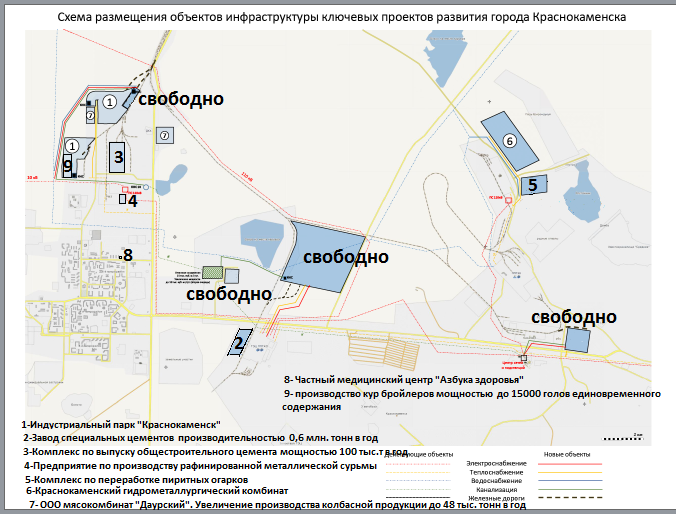 «Увеличение производства колбасной продукции до 48 тыс. тонн в год»В рамках комплексного проекта планируется на существующих производственных мощностях ООО «МК «Даурский» увеличить объемы производства колбасной продукции до 4 000 т/мес (48 000 т/год).Инвестиционное соглашение - № 5 от 19 апреля 2016 года о взаимодействии о взаимодействии Администрации городского поселения «Город Краснокаменск» с ООО «МК «Даурский» при реализации на территории городского поселение «Город Краснокаменск» инвестиционного проекта «Увеличение производства колбасной продукции до 48 тыс. тонн в год».Действующий мясокомбинат ООО «МК «Даурский» входит в группу компаний «Талина», которая является инициатором проекта. Сегодня компания-инициатор проекта занимает 37% рынка мясной продукции Забайкальского края и имеет в планах увеличение этой доли и расширение присутствия на рынках других регионов.Производственная площадка – действующий имущественный комплекс, на территории которого планируется реализация проекта принадлежит ООО «МК «Даурский» на праве собственности. Земельный участок (Кадастровый номер 75:09:300102:10), на котором располагается имущественный комплекс находится в аренде у ООО «МК «Даурский» на основании договора аренды земельного участка № 2229 от 26.08.2010 года.Объем инвестиций в проект планируется на уровне 1,1 млрд. рублей, которые будут осуществлены в 2016-2020 годах.В результате реализации проекта будут внедрены новейшие поточные технологии производства колбас и создан современный убойный цех.Проект позволит создать 506 новых постоянных рабочих мест, 90 временных рабочих мест.Проект предусматривает наращивание производства колбасной продукции, производства замороженных в блоках крупнокусковых полуфабрикатов из мяса говядины и субпродуктов, продуктов из отходов убоя, субпродуктов (печень, почки, языки, сердце, хвост, легкое, рубец, ноги говяжьи), соединительной ткани, кормовой муки, пищевого и технического жира.Для соблюдения экологических требований, а также для повышения эффективности предприятия планируется ввод в эксплуатацию мощностей по переработке биологических отходов. Кадры для предприятия готовятся в партнерстве ГПОУ «Краснокаменский промышленно-технологический техникум» городского поселения «Город Краснокаменск».Открытие современного частного медицинского центра в городе КраснокаменскИнициатор проекта – ООО «Медицинский центр «Азбука здоровья». 18 сентября 2017 года подписано Соглашение об осуществлении деятельности на территории опережающего социально-экономического развития «Краснокаменск», 25 сентября 2017 года была внесена запись в реестр резидентов территорий опережающего социально-экономического развития, на территориях монопрофильных муниципальных образований Российской Федерация (моногородов), (далее по тексту – реестр).Целевые потребители – население города Краснокаменск и Краснокаменского района, а также соседних районов: Приаргунского, Забайкальского, Александрово-Заводского, Калганского, Борзинского.Цель проектаСоздание комплексного медицинского центра с комфортной и уютной обстановкой, применяющего методы современной диагностики и лечения по спектру поликлинических, диагностических и стоматологических услуг.В настоящее время в городе открываются частные кабинеты приема отдельных специалистов, однако в городе нет ни одного частного медицинского центра, оказывающего комплексно весь спектр услуг в одном месте. Кроме того, как показывает статистика и практика, крупные сети и комплексные центры уже доказали свою экономическую состоятельность и востребованность у населения по сравнению с мелкими организациями. В данной ситуации учитывается и географический фактор, территория Забайкальского края имеет большую протяженность, и населению города Краснокаменка приходиться преодолевать сотни километров, обращаться к специалистам в г.Чита за медицинской помощью. Исходя из этого, открытие медицинского центра в городе Краснокаменск более, чем целесообразно.Предпосылки успешной реализации проекта:-спрос на оказание частных медицинских услуг;-снижение доступности государственных медицинских услуг;-наличие профессиональной команды проекта с большим опытом работы в различных отраслях;-перспективы развития моногорода Краснокаменск.Сроки реализации проектаПрединвестиционные исследования, получение согласований, закупка и поставка оборудования, запуск проекта – 2017 год;Выход на проектную мощность – 2019 годСумма инвестиций по проекту – 6,5 млн.руб.Количество рабочих мест - 30Строительство помольного комплекса завода специальных цементов, производительностью 0,6 млн. тонн цемента в год, на территории опережающего социально-экономического развития «Краснокаменск», Забайкальский крайИнициатор проекта – Акционерное общество «Атомспеццемент»-российская SPV компания, созданная акционерами с целью инвестирования в проекты в области промышленности строительных материалов. Уставный капитал компании при создании – 1 млн.руб.Учредители юридического лица: ООО «Динатрон лимитед», АО ПСП Инжиниринг.2 мая 2017 года подписано Соглашение об осуществлении деятельности на территории опережающего социально-экономического развития «Краснокаменск», 22 мая 2017 года была внесена запись в реестр резидентов территорий опережающего социально-экономического развития, на территориях монопрофильных муниципальных образований Российской Федерация (моногородов).Актуальность цемента обусловлена дефицитом цемента в Забайкальском крае, прогнозируемым ростом потребления цемента, сложившимся географическим дисбалансом производственных мощностей-ближайшие цементные заводы находятся на расстоянии, превышающем 1200 км. В этой связи, строительство помольного комплекса в Краснокаменске обеспечит регион стабильными поставками цемента по комфортным ценам.Увеличение потребности в цементе в связи с развитием территории Забайкальского края и Амурской области, в том числе рост спроса на специальные цементы.Цементное производство одно из приоритетных направлений в промышленной политике Правительства Забайкальского края.Удачное месторасположение промышленной площадки: автомобильная и железнодорожная доступность делает проект универсальным с точки зрения логистики.Максимальная экономическая эффективность завода-благодаря передовой технологии производства, дешевым источникам сырья и энергоресурсам.Опытная команда-большой опыт работы в ведущих промышленно-строительных холдингах России.В настоящее время осуществлены следующие мероприятия:-заключено соглашение об осуществлении деятельности на территории опережающего социально-экономического развития «Краснокаменск» между Министерством экономического развития Забайкальского края, администрацией городского поселения «Город Краснокаменск» и АО «Атомспеццемент» для реализации проекта, 22 мая 2017 года внесена запись в реестр резидентов территорий опережающего социально-экономического развития, на территориях монопрофильных муниципальных образований Российской Федерации (моногородов);-определен участок для строительства помольного комплекса. Площадь участка 18 Га. Кадастровый номер участка: 75:09:150101:3. Готовятся документы для оформления договора аренды данного участка;-определен порядок финансирования проекта, получены письма от Чешских банков по экспортному финансированию проекта;-выбран поставщик оборудования и технологических решений;-выбран генеральный проектировщик проекта;-решаются вопросы, касающиеся необходимой инфраструктуры;-ведутся переговоры со строительными организациями, способными выступить в качестве генерального подрядчика;-ведутся переговоры с потенциальными поставщиками цементного клинкера из Китая и Монголии. Сроки реализации проекта2017г.-заключение договора аренды на земельный участок под промышленную площадку. Проведение инженерно-геологических изысканий. Получение технических условий на подключение к сетям энергоснабжения, горячего и холодного водоснабжения, теплоснабжения, водоотведения и канализации. Получение технических условий на примыкание к железнодорожным путям и автодорогам.2018-2019гг.-проведение проектных и инжиниринговых работ, оформление разрешительной документации.2019-2020гг.-поставка оборудования, строительно-монтажные работы;2020-2021гг.-пуско-наладочные работы, ввод в эксплуатацию;2021г и далее- эксплуатация предприятия.Ассортимент продукцииДанная структура ассортимента принята условно, исходя из текущей структуры спроса на цемент в регионе строительства. Возможность оперативно и без дополнительных затрат переориентировать производство на выпуск наиболее востребованных в текущий момент марок цемента имеется.В зависимости от химического состава закупаемого клинкера и ввода добавок возможно производить специальные марки цемента: сульфатостойкие, тампонажные.Рынок сбытаЦелевыми клиентами предприятия являются потребители в Забайкальском крае, Амурской области, республике Бурятии и Саха (Якутия)-крупнейшие региональные строительные компании, дирекции по комплексной реконструкции железных дорог и строительству объектов железнодорожного транспорта, компании нефтегазовой отрасли, ведущие работы по освоению углеводородных месторождений в регионе. С потенциальными клиентами проводится работа с определением их предпочтений по видам и качеству цемента, ценовым ориентирам и требуемой логистики поставки.Объем инвестицийОбщая стоимость проекта составляет 3 121 млн.руб.Имеется заинтересованность ПАО «Сбербанк России» в участии в проекте. Предполагаемая форма участия Банка-долговое финансирование в формате кредитной линии, с ограничением максимального размера задолженности.В настоящее время ведется работа по согласованию условий привлечения внешнего финансирования:-открытие кредитной линии АО «Атомспеццемент» с лимитом до 85% стоимости проекта (2653 млн.руб.);-вложение собственных средств – 15% стоимости проекта (468 млн.руб.);-кредитная ставка – не выше 13% годовых, в соответствии с гарантийным письмом ПАО «Сбербанк» - 12% годовых.Рабочие местаВ течение первого года регистрации компании в качестве резидента ТОСЭР «Краснокаменск» (2017 год) будет создано 20 рабочих мест.К окончанию 2020 года, на момент выхода на пуско-наладку, планируется создание еще 54 дополнительных рабочих мест. Общая численность работников на конец 2020 года составит 74 человека.Начиная с 2021 года (начало эксплуатационной стадии проекта) и далее общая численность работников предприятия составит 129 человек (+55 человек к итогам 2020 года).Кроме того, общая численность работников подрядных организаций (временных рабочих мест), занятых на строительно-монтажных работах помольного комплекса в течение 2019-2020 гг., составит 1000 человек.Привлечение иностранной силы не планируется.3) Строительство производственного комплекса по выпуску общестроительного цемента, мощностью 100 тыс.тонн в год»Инициатор проекта: Общество с ограниченной ответственностью «Краснокаменскпромстрой» (ООО «Краснокаменскпромстрой»)Учредители юридического лица: ООО «Корпорация Мосстройтранс», Чочуа Мераби Профильевич.5 октября 2017 года подписано Соглашение об осуществлении деятельности на территории опережающего социально-экономического развития «Краснокаменск», 10 октября 2017 года была внесена запись в реестр.В рамках реализации инвестиционного проекта планируется строительство современного производственного комплекса по выпуску общестроительного цемента, мощностью 100 тыс.тонн цемента в год.В перспективе, в зависимости от спроса и потребности рынка, строительство на той же производственной площадке второй производственной линии, мощностью до 150 тыс.тонн цемента в год. Совокупная мощность двух линий составит 250 тыс. тонн цемента в год.Основной целью инвестиционного проекта является:-создание на приобретенной площадке в г.Краснокаменск максимального и современного монопрофильного промышленного кластера.Строительство нового производственного комплекса будет осуществляться на приобретаемой промышленной площадке бывшего завода ЖБИ в г.Краснокаменске.Ассортимент продукцииРынки сбыта продукции – Забайкальский край, Дальневосточный Федеральный округ.Конечной продукцией предприятия будут являться цементы общестроительного назначения, которые применяются в производстве бетонных смесей и растворов, производстве железобетонных изделий (в том числе панельное домостроение)Инвестиционная фаза проекта имеет короткий срок, выпуск продукции планируется в 1 квартале 2019 года, заключен договор купли-продажи имущественного комплекса ЖБИ.Объем инвестиций по проекту – 519,8 млн.рублей. Плановые вложения в 2017г.- 85,87 млн.рублей.Планируемые источники инвестиций:-открытие кредитной линии ПАО «Сбербанк России» с лимитом до 400 млн.рублей (61,5% стоимости проекта):-вложения собственных средств до 250 млн.рулей (38,5% стоимости проекта).По предварительным расчетам, с учетом предоставления налоговых льгот:-дисконтированный срок окупаемости проекта – 10 лет;-бюджетная эффективность проекта составит:-в консолидированный бюджет Забайкальского края 102,9 млн.рублей;- в федеральный бюджет -178,9 млн.рублей;- в государственные внебюджетные фонды – 28,4 млн.рублей.Рабочие местаВ течение первого года регистрации компании в качестве резидента ТОСЭР «Краснокаменск» (2017г.) планируется создание 20 рабочих мест. В 2019 году, к моменту запуска производства численность работников завода составит 48 единиц.На территории ТОСЭР «Краснокаменск», заявлен проект АО «Атомспеццемент» проекта «Строительство помольного комплекса завода специальных цементов, производительностью 0,6 млн. тонн цемента в год, на территории опережающего социально-экономического развития «Краснокаменск», данный проект не будет вступать в конкуренцию, вследствие разной специализации. Пересечение части ассортимента и объемов продукции, реализуемой в восточные регионы, не повлияет на устойчивость проекта, так как при максимальном выпуске 100 тыс.тонн в год продукция занимает не более 1/3 рынка Забайкальского края.4) Проектирование, строительство и запуск Краснокаменского гидрометаллургического комбинатаИнициатор проекта – ООО «ТриАркМайнинг». Застройщиком по проекту является ООО «КГМК» – Краснокаменский гидрометаллургический комбинат.Инвестиционное соглашение - № 2 от 21 марта 2016 года о взаимодействии Администрации городского поселения «Город Краснокаменск» с ООО «Краснокаменский Гидрометаллургический комбинат» при реализации инвестиционного проекта «Проектирование, строительство и запуск гидрометаллургического комбината по производству редких и редкоземельных элементов».Цель проекта – строительство и запуск гидрометаллургического комбината для переработки руд редких и редкоземельных элементов месторождения Томтор, мощностью 150,0 тыс. тонн в год, которое будет одним из крупнейших производителей оксидов редкоземельных металлов и ниобия.Томторское редкоземельное месторождение находится на северо-западе Республики Саха (Якутия) Российской Федерации. Прогнозные запасы месторождения 154 млн. тонн руды. На начальном этапе горные работы планируются на участке Буранный, где запасы оцениваются в 20 миллионов тонн руды. Это месторождение может рассматриваться как основной стратегический сырьевой источник редкоземельных металлов в России.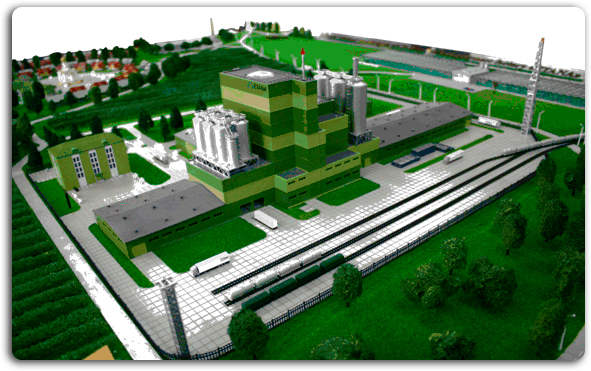 В настоящее время ведутся научно-исследовательские работы по выработке окончательного технологического процесса и разработка технико-экономического обоснования проекта.Производственная площадка – земельный участок с кадастровым № 75:09:150201:8 площадью 1350000 кв. метров во временном владении и пользовании с 15.02.2016 года по 25.01.2026 год, договор аренды № 01-15-08/22Предварительные оценки по проекту:Производственная мощность комбината по сырью 150 тыс. тонн в год, с получением продуктов, содержащих ниобий и редкоземельные элементы.Товарная продукция – 13 тыс. т/год РЗМ, 8 тыс. т/год ниобия, 4 тыс. т/год титана.Будет создано 250 новых постоянных рабочих мест, 500 временных рабочих мест.Потребность в инфраструктуре: - Электроэнергия – 14 МВт - Тепловая энергия – 8,6 Гкал / час - Питьевое водоснабжение – 43 куб. м / сут -Техническое водоснабжение – 134 куб. м/сут - Водоотведение – 93 куб.м / чАвтомобильное сообщение – 1 кмОбъем инвестиций в проект 7813,3 млн. рублей в период 2017-2021 гг.Для транспортного обеспечения комбината планируется использовать путевое и автодорожное хозяйство градообразующего предприятия.5)Строительство предприятия по производству рафинированной металлической сурьмыИнициатор проекта – ООО «Краснокаменский сурьмяный комбинат».Учредители юридического лица - АО «Компания Вояджер».Проект предполагает организацию гидрометаллургического завода по переработке сурьмяного флотконцентрата с получением рафинированной металлической сурьмы марки Су0 с объемом производства 5 тыс.тонн в год. Данная продукция широко востребована в России и за рубежом. Используется для производства аккумуляторных батарей, подшипников, тормозных колодок, пуль. После распада СССР, наша страна лишилась собственного источника сурьмы и вся она импортируется из-за рубежа, при том, что РФ находится на третьем месте в мире по запасам в недрах. Также металл является исходным сырьем для производства триоксида сурьмы. На долю триоксида сурьмы приходится около 60% от общемирового потребления сурьмы. Триоксид сурьмы находит широкое применение в качестве антипирена (вещества, повышающего огнестойкость материала) при производстве полимерных и резинотехнических материалов.Инициатор проекта работает на рынке сурьмы более 18 лет. Потребителями в России являются аккумуляторные заводы (АкТех, БалтЭлектро, Курский Аккумуляторный завод, Тюменский аккумуляторный завод, Завод автономных источников тока). Также готовы для подписания договоров на поставку металлической сурьмы предприятия дальнего зарубежья: Япония – 2000 тонн/ год, Швеция – 3000 тонн в год, США – 3000 тонн в год). Мировой рынок сурьмы составляет 200000 тонн в год.Производство металлической сурьмы предполагается из сурьмяного концентрата, произведенного на собственной обогатительной фабрике в поселке Кличка, Забайкальского края. Расстояние между обогатительной фабрикой и гидрометаллургическим заводом по автомобильным дорогам общего пользования 58 км. На фабрике в данный момент осуществляется обогащение руд Жипкошинского месторождения, находящегося в Могойтуйском районе Забайкальского края. Произведенный концентрат, который планируется использовать в качестве основного сырья, в отсутствие металлургического производства сурьмы в России, отгружается нами на экспорт. В случае реализации проекта, концентрат будет доставляться в г.Краснокаменск автомобильным транспортом. Потребность в объектах и мощностях, всего ≈ 25 000 МВт*ч в год электрической энергии.Общий объем инвестиций по проекту – 958,5 млн. руб., в том числе:Разработка ПСД – 76,6 млн.руб.;Приобретение основных средств – 618 млн.руб.;Строительно-монтажные работы – 24,5 млн.руб.;Прочие расходы в инвестиционной фазе (арендная плата за землю, заработная плата персонала, погашение кредита и т.д.) – 89,4 млн.руб.Структура источников финансирования:Собственные средства – 10%;Заемные средства – 90%.Чистый дисконтированный доход (ТЗМ) – 816,8 млн.руб;Простой срок окупаемости – 4,8 года;Дисконтированный срок окупаемости – 5,3 года.Объем налоговых поступлений в консолидированный бюджет Забайкальского края в год – 48 млн.руб, в целом по проекту при выходе на проектную мощность – 602 млн.руб.Количество рабочих мест – 107 человек.Среднемесячная заработная плата – 28 500 руб.6) Строительство комплекса по переработке пиритных огарковПроект носит коммерческий характер и направлен на повышение глубины переработки собственной сырьевой базы (техногенный источник) и получение дополнительной прибыли, а также на решение накопленных экологических проблем моногорода. Инициатор проекта – АО «Атомредметзолото».Проектом предусматривается создание на промышленной площадке градообразующего предприятия производственного комплекса по переработке пиритных огарков с получением продуктов железа и благородных металлов, постепенная ликвидация накопленных техногенных отходов и снижение затрат на рекультивацию.Стоимость проекта составляет 3 881,2 млн. рублей.Объем планируемых капитальных вложений (с НДС) -169,8 млн.руб.Структура источников финансирования инвестиционного проекта:-собственные средства – 10%;-заемные средства – 10%;-иные средства – 80%.Основной продукцией по проекту будут являться:Золото;Кеки выщелачивания;Железооксидный пигмент;Железосодержащий концентрат;Песчано-гипсовая смесь.Песчано-гипсовую смесь планируется использовать в качестве сырья для производства закладочной смеси на подземных рудниках, отсыпки технологических автодорог на рудниках, проведения ремонтно-строительных работ преимущественно на градообразующем предприятии, что обеспечивает ей гарантированный корпоративный рынок сбыта.На внутренний рынок Российской Федерации планируются поставки золота (биржевой товар), кеков выщелачивания (сырье для цементной промышленности), железооксидного пигмента (производство красок, объемно окрашенных строительных материалов, пластмасс).На зарубежный рынок, преимущественно в Китай планируется поставка железосодержащего концентрата (сырье для черной металлургии).Сроки реализации инвестиционного проекта 2015-2022гг.Прединвестиционные исследования, разработка проектной документации, получение согласований и разрешительной документации – 2014-2015гг.На 2016 год запланировано строительство опытно-промышленной установки мощностью по сырью 2 тыс. т в год. На опытно-промышленной стадии работа будет сконцентрирована на селективном извлечении золота, т.к. остальные виды продукции при таких малых объемах получать не рентабельно.В 2017-2018 годах предполагается эксплуатация этой установки, отработка и совершенствование технологий, а также проектирование промышленной установки мощностью 100 тыс. т в год. Строительство объектов – 2017-2018 гг.Закупка и поставка оборудования -2016-2018 гг.Начало промышленной эксплуатации запланировано на конец 2019 – начало 2020 года.Выход на проектную мощность – 2031г.Реализация проекта планируется на действующих инфраструктурных мощностях градообразующего предприятия и не потребует нового строительства и реконструкции инфраструктурных объектов.На опытно-промышленной стадии концепция проекта соответствует основным требованиям и приоритетам работы Фонда развития промышленности, в связи, с чем планируется проработка вопроса привлечения ресурсов этого института к реализации данного проекта.Будет создано 100 постоянных рабочих мест.Средняя заработная плата – 30 000 руб.7) Организация птицефабрики в г.КраснокаменскИнициатор проекта – ООО «Краснокаменское птицеводческое хозяйство».Проектом предусматривается создание производства по разведению кур-бройлеров мощностью до 15 тыс. голов единовременного содержания. 	Объем инвестиций в проект оценивается в 20940 тыс.руб. (1–й этап – строительство птицефермы), 8270 тыс.руб. (2-й этап реализации проекта). На данном этапе планируется развитие производства в части организации глубокой переработки мяса птицы, приобретение модульного цеха для производства полуфабрикатов КОЛАКС М-1002 и линии разделки птицы СП 4000.Общая сумма капитальных вложений по проекту составляет 36160 тыс.руб. (без НДС-30644 тыс.руб.), в том числе:Строительно-монтажные работы – 15 950 тыс.руб.;Оборудование, включительно модульное – 19 010 тыс.руб.;Транспортные средства – 1 200 тыс.руб.;Оборотные средства – 757 тыс.руб.Структура источников финансирования инвестиционного проекта:25 600 тыс.руб. – заемные средства, которые планируется получить в рамках «Программы стимулирования кредитования субъектов малого и среднего предпринимательства»;11 317 тыс.руб.- собственные средства.Чистый дисконтированный доход (NPV) – 11 359 тыс.руб.;Внутренняя норма доходности (IRR) – 27,2%;Дисконтированный срок окупаемости – 7 лет.Будет создано 24 рабочих места.	5.Развитие малого и среднего бизнеса в городском поселении «Город Краснокаменск»В целях создания благоприятных условий для развития малого и среднего предпринимательства на территории города и во исполнение федеральных законов «О развитии малого и среднего предпринимательства в Российской Федерации», «Об общих принципах организации местного самоуправления в Российской Федерации» администрацией городского поселения «Город Краснокаменск» реализуются следующие меры поддержки малого и среднего предпринимательства: 1)Финансовая поддержка малого и среднего предпринимательства, которая включает:- предоставление субсидий на возмещение части затрат субъектов малого и среднего предпринимательства, связанных с приобретением оборудования в целях создания и (или) развития либо модернизации производства товаров (работ, услуг);- предоставление субсидий на возмещение части затрат субъектов малого и среднего предпринимательства на уплату процентов по кредитам, привлеченным в российских кредитных организациях;- предоставление грантов в форме субсидий начинающим субъектам малого предпринимательства.В 2016 году были проведены 46 процедур определения поставщика, начальная максимальная цена контрактов, объявленных для субъектов малого и среднего предпринимательства составила 36,3 млн.руб. В 2017 году были проведены 34 процедуры определения поставщика, начальная максимальная цена контрактов, объявленных для субъектов малого и среднего предпринимательства составила 18,1 млн.руб.С 2011 года на территории городского поселения действовала муниципальная программа «Развития малого и среднего бизнеса на территории городского поселения «Город Краснокаменск» с 2011 по 2016 год было освоено – 22,7 млн. руб., в том числе средства федерального бюджета – 13,3 млн. руб., средства краевого бюджета - 5,2 млн. руб., местного бюджета – 4,2 млн.руб.  Количество выданных грантов – 154.В 2017 году в рамках реализации муниципальной программы «Развитие малого и среднего бизнеса на территории монопрофильного муниципального образования городского поселения «Город Краснокаменск» проведен конкурс на предоставление субсидии на возмещение части затрат на уплату процентов по кредитам, привлеченным в российских кредитных организациях. Предоставлено 2 субсидии на сумму 1 427,4 тыс. рублей (в том числе за счет федеральных средств – 1234,6 тыс. рублей, средств бюджета Забайкальского края – 92,9 тыс. рублей, средств местного бюджета – 99,9 тыс. руб.).В 2011 году на территории городского поселения «Город Краснокаменск» создан Фонд поддержки малого предпринимательства городского поселения «Город Краснокаменск», осуществляющий микрокредитование субъектов малого и среднего предпринимательства.По итогам 2016 года было предоставлено 56 займов на сумму   57700 тыс. руб., в том числе:- за счет средств субсидии федерального бюджета 44 займа на сумму 54250 тыс. руб.;- за счет средств субсидии краевого бюджета – 12 займов на сумму 3450 тыс. руб. За I полугодие 2017 года выдано 11 займов на общую сумму 17 900 тыс.руб.Займы предоставляются сроком от 1 года до 3 лет. Максимальный размер займа составляет 3000000,0 руб. Процентная ставка по займу составляет от 8,0% до 10,0 % годовых.За счет средств субсидии, выделенной на создание и развитие Фонда из Федерального бюджета, выдано 239 займов на сумму 181648 тыс. руб.За счет средств субсидии, выделенной на создание и развитие Фонда из Краевого бюджета, выдано 86 займов на сумму 34664,65 тыс. руб.За счет собственных средств Фонда выдано 9 займов на сумму 6500,0 тыс. руб.	Таблица 12Сокращение численности индивидуальных предпринимателей обусловлено в первую очередь увеличением обязательных страховых взносов в Пенсионный фонд РФ с 17 тыс. руб. до 35 тыс. руб. с 1 января 2013 года, а также с растущей миграцией населения.Основными факторами, сдерживающими развитие малого и среднего предпринимательства, являются:- высокая степень автономности градообразующего предприятия;-высокая доля занятых на градообразующем предприятии и смежных производствах;- затрудненный доступ к заемным финансовым средствам;- невысокий уровень дохода населения;-удаленность от основных транспортных магистралей и крупных населенных пунктов;- ограниченный рынок сбыта.К реализации в рамках ТОСЭР в городском поселении «Город Краснокаменск» заявлен один проект малого бизнеса:1) Развитие индустрии здорового образа жизниВ условиях развития города и диверсификации экономики, прихода новых инвесторов и менеджмента будет возрастать спрос на высококачественные услуги, связанные с ведением здорового образа жизни.Проектом предусматривается создание и развитие комплекса обслуживающих предприятий с общим объемом инвестиций 10,85 млн. руб.:-Спортивный клуб  «Эталон» на 36 000 посещений / год – проект реализован.-Спортивный клуб «Богатырь» - проект реализован.Проект обеспечивает постоянную занятость для 44 человек.Очевидно, что заявленного проекта недостаточно для эффективной диверсификации экономики моногорода. Для решения этой проблемы предполагается реализация комплексной программы, предусматривающей оказание поддержки и стимулирование развития малого и среднего бизнеса в моногороде.Общий объем инвестиций на развитие и стимулирование малого и среднего бизнеса составляет 89 млн. руб. (приложение 2)Цель программы, создание не менее 50 малых предприятий до 2020 года и их эффективное встраивание в цепочки добавленной стоимости якорных инвестиционных проектов городского поселения «Город Краснокаменск». Для этого планируется участие в программах поддержки малого и среднего бизнеса Минэкономразвития России и Забайкальского края, предусматривающих субсидирование процентных ставок по кредитам для малого бизнеса, предоставление гарантий по кредитам и другие меры государственной поддержки.Особенностью создания ТОСЭР в моногородах, на которое надо обратить внимание, и отличающей их от иных ТОСЭР, является отсутствие возможности получения статуса резидента ТОСЭР для индивидуальных предпринимателей. Поэтому индивидуальным предпринимателям городского поселения «Город Краснокаменск», желающим получить статус резидента необходимо будет зарегистрировать для этого юридическое лицо на территории моногорода.6.  Организация трудовой миграции населенияС целью успешной реализации инвестиционных проектов на территории моногорода возникает необходимость выработки миграционной политики с целью: 
        - обеспечения рабочей силой вновь создаваемых и существующих промышленных объектов;-   стабилизации населения моногорода «Город Краснокаменск».В настоящее время одной из проблем является недостаточность квалифицированных кадров. Рынок труда в моногороде «Город  Краснокаменск» не сбалансирован. Причинами этого являются: -территориальное расхождение спроса и предложения; -низкая мобильность населения; -не удовлетворяющий претензии населения уровень оплаты труда; -несоответствие квалификации кадров требованиям работодателей. Таким образом, имеется необходимость региональной экспансии для подбора всех специалистов. Политика подбора персонала действующих и планируемых производств, предполагает набор: -руководителей высшего и среднего звена на федеральном рынке труда; -профессионального состава (рабочие специалисты, служащие и линейные руководители) - на территории Забайкальского края. В настоящее время у большинства промышленных предприятий наблюдаются признаки острого кадрового дефицита, конкуренция работников за получение рабочего места сменяется конкуренцией работодателей за рабочую силу, удовлетворяющую предъявляемым требованиям. Наблюдается нехватка квалифицированных специалистов и рабочих высокой квалификации.Создание новых предприятий, как на территории промышленного парка, так и за его пределами, выработка системы мотивации привлекаемых кадров позволит привлечь в моногород специалистов высокого уровня.III. ИНВЕСТИЦИОННЫЕ ПРОЕКТЫ ПЛАНА МОДЕРНИЗАЦИИ МОНОГОРОДА ГОРОДСКОЕ ПОСЕЛЕНИЕ «ГОРОД КРАСНОКАМЕНСК»1. Паспорта инвестиционных проектов комплексного инвестиционного плана модернизации моногорода городское поселение «Город Краснокаменск»1) Паспорт инвестиционного проекта плана - «Строительство объектов по проекту Рудник №6»Наименование инфраструктурных мероприятий, необходимых для реализации инвестиционного проекта - «Строительство рудника №6»:1)Плановая потребность коммунальных ресурсов.Электроснабжение – 35,045 МВтВодоснабжение – 103,29 м3/чВодоотведение – 137,04 м3/чТеплоснабжение – 41,76 Гкал/чТранспортная инфраструктура – 74 кмНаименование объектов инфраструктуры, необходимых для реализации инвестиционного проекта - «Строительство рудника №6»:Строительство понизительной подстанции (ГПП-110/35/6);Очистные сооружения шахтных вод (ОСШВ)2)Строительство II очереди очистных сооружений с канализационными сетями.Краткое описание мероприятия  - в настоящее время на территории моногорода Краснокаменск реализуется инвестиционный проект «Строительство II очереди очистных сооружений с канализационными сетями». Инициатором инвестиционного проекта является администрация моногорода Краснокаменск.Проект предполагает строительство второй очереди очистных сооружений с мощностью 15,0 тыс.м. куб./сутки, также строительство коллектора, канализационной напорной сети диаметром  с двумя насосными станциями, колодца-гасителя, так как на сегодняшний день производственные мощности очистных сооружений не обеспечивают требуемую степень очистки сточных вод. Реализация альтернативных производств создаст еще большую нагрузку на систему очистных сооружений.После ввода в эксплуатацию, на базе второй очереди очистных сооружений будет создано муниципальное предприятие по очистке сточных вод. Дополнительно будет создано 80 рабочих мест.Сметная стоимость - Строительство II очереди очистных сооружений с канализационными сетями  – 682 630 000,00.Сроки реализации – 2013-2018 годыУровень готовности - Проектно-сметная документация «Проектирование канализационных очистных сооружений ОАО «ППГХО» с реконструкцией и расширением существующих сооружений, увеличением производительности очистных сооружений с 25,0 тыс. м3 /сутки до 40,0 тыс. м3 /сутки», проектировщик Открытое акционерное общество Сибирский проектно-изыскательский институт, г. Иркутск, 2010г.Заключение государственной экспертизы проектной документации от 18 июля 2011 года № 75-1-5-0055-1 ГУ «Госэкспертиза Забайкальского края»Разрешение на строительство № RU92512101-357 от 20.05.2013г.Уровень готовности 26,5%.План финансирования проекта - Строительство II очереди очистных сооружений с канализационными сетями                   Количество создаваемых рабочих мест проекта – Строительство II очереди очистных сооружений с канализационными сетями                   2.Инвестиционные проекты с высокой степенью готовности2.1.) Инвестиционный проект – «Увеличение производства колбасной продукции до 48 тыс.тонн в год»Наименование инфраструктурных мероприятий, необходимых для реализации инвестиционного проекта «Увеличение производства колбасной продукции до 48 тыс.тонн в год»1)Строительство сетей теплоснабжения, водовода, пожарного трубопровода для мясокомбината.Сметная стоимость - Строительство сетей теплоснабжения, водовода, пожарного трубопровода для мясокомбината – 81 281 096,88.Сроки реализации – 2015-2020 годыУровень готовности - Проектно-сметная документация «Строительство инженерных сетей ООО «Мясокомбинат Даурский» (тепло- водоснабжения, водоотведения), утверждена Распоряжением администрации городского поселения «город Краснокаменск» от 18 сентября 2013 года № 424, проектировщик Общество с ограниченной ответственностью «Забспецстройпроект», г.Чита, 2010г.Заключение государственной экспертизы проектной документации от 12 февраля 2013 года № 75-1-5-0006-    13 ГУ «Госэкспертиза Забайкальского края».Разрешение на строительство № RU92512101-364 от 18.09.2013г.Уровень готовности  90,6%.План финансирования проекта - Строительство сетей теплоснабжения, водовода, пожарного трубопровода для мясокомбината.Количество создаваемых рабочих мест проекта – Строительство сетей теплоснабжения, водовода, пожарного трубопровода для мясокомбината.Проект реализован.2) Строительство II очереди очистных сооружений с канализационными сетями.Краткое описание мероприятия  - в настоящее время на территории моногорода Краснокаменск реализуется инвестиционный проект «Строительство II очереди очистных сооружений с канализационными сетями». Инициатором инвестиционного проекта является администрация моногорода Краснокаменск.Проект предполагает строительство второй очереди очистных сооружений с мощностью 15,0 тыс.м. куб./сутки, также строительство коллектора, канализационной напорной сети диаметром  с двумя насосными станциями, колодца-гасителя, так как на сегодняшний день производственные мощности очистных сооружений не обеспечивают требуемую степень очистки сточных вод. Реализация альтернативных производств создаст еще большую нагрузку на систему очистных сооружений.После ввода в эксплуатацию, на базе второй очереди очистных сооружений будет создано муниципальное предприятие по очистке сточных вод. Дополнительно будет создано 80 рабочих мест.Сметная стоимость - Строительство II очереди очистных сооружений с канализационными сетями  – 682 630 000,00.Сроки реализации – 2013-2018 годыУровень готовности - Проектно-сметная документация «Проектирование канализационных очистных сооружений ОАО «ППГХО» с реконструкцией и расширением существующих сооружений, увеличением производительности очистных сооружений с 25,0 тыс. м3 /сутки до 40,0 тыс. м3 /сутки», проектировщик Открытое акционерное общество Сибирский проектно-изыскательский институт, г. Иркутск, 2010г.Заключение государственной экспертизы проектной документации от 18 июля 2011 года № 75-1-5-0055-1 ГУ «Госэкспертиза Забайкальского края»Разрешение на строительство № RU92512101-357 от 20.05.2013г.Уровень готовности 26,5%.План финансирования проекта - Строительство II очереди очистных сооружений с канализационными сетями                   Количество создаваемых рабочих мест проекта – Строительство II очереди очистных сооружений с канализационными сетями                   2.2.) Инвестиционный проект – «Открытие современного частного медицинского центра в городе Краснокаменск»2.3) Паспорт инвестиционного проекта плана – «Строительство помольного комплекса завода специальных цементов, производительностью 0,6 млн.тонн цемента в год, на территории опережающего социально-экономического развития «Краснокаменск», Забайкальский крайНаименование инфраструктурных мероприятий, необходимых для реализации инвестиционного проекта - «Строительство помольного комплекса завода специальных цементов, производительностью 0,6 млн.тонн цемента в год, на территории опережающего социально-экономического развития «Краснокаменск», Забайкальский край».Краткое описание мероприятий:Подключение к сетям энергоснабжения существующей Краснокаменской ТЭЦ, потребность 7 МВт;Подключение к сетям горячего и холодного водоснабжения, канализации, потребность 14500 м3/год;Подключение к системе водоснабжения технической водой, потребность до 36000 м3/год; Подключение к сетям теплоснабжения;Подключение к сетям связи;Примыкание к действующей автодороге с реконструкцией имеющейся дороги;Примыкание к действующей железной дороге, реконструкция подъездного пути.Сметная стоимость мероприятий – 356 млн. руб. Сроки реализации мероприятий – 2017 годУровень готовности мероприятий (наличие ПСД, заключения госэкспертизы, разрешения на строительство на мероприятия, в случае отсутствия – указать сроки подготовки ПСД, получения заключения госэксперитизы и  разрешения на строительство) – информация отсутствуетПлан финансирования мероприятий – информация отсутствуетКоличество создаваемых рабочих мест 2.4) Паспорт инвестиционного проекта плана – «Строительство производственного комплекса по выпуску общестроительного цемента, мощностью 100 тыс.тонн цемента в год»Наименование инфраструктурных мероприятий, необходимых для реализации инвестиционного проекта - «Строительство производственного комплекса по выпуску общестроительного цемента, мощностью 100 тыс.тонн цемента в год».Краткое описание мероприятий:Подключение к сетям энергоснабжения существующей Краснокаменской ТЭЦ, потребность 1 МВт;Подключение к сетям горячего и холодного водоснабжения, канализации, потребность 10000 м3/год;Подключение к системе водоснабжения технической водой, потребность до 7000 м3/год; Подключение к сетям теплоснабжения, потребность 8 ГкалПодключение к сетям связи;Примыкание к действующей автодороге с реконструкцией имеющейся дороги;Примыкание к действующей железной дороге, реконструкция подъездного пути.Сметная стоимость мероприятий – 20 млн. руб. Сроки реализации мероприятий – 2017 годУровень готовности мероприятий (наличие ПСД, заключения госэкспертизы, разрешения на строительство на мероприятия, в случае отсутствия – указать сроки подготовки ПСД, получения заключения госэксперитизы и разрешения на строительство) – информация отсутствуетПлан финансирования мероприятий – информация отсутствуетКоличество создаваемых рабочих мест 2.5) Паспорт инвестиционного проекта плана - «Проектирование, строительство и запуск Краснокаменского гидрометаллургического комбината»Наименование инфраструктурных мероприятий необходимых для реализации инвестиционного проекта - «Строительство Краснокаменского гидрометаллургического комбината»1)Плановая потребность коммунальных ресурсов.Электроснабжение – 14 МВТПитьевое водоснабжение – 43 м3/сут.Техническое водоснабжение – 134 м3/сутТранспортная инфраструктура –  1 км автодороги2)Строительство ТП мощностью 18МВА2.6.) Паспорт инвестиционного проекта плана - «Производство металлической сурьмы»Наименование инфраструктурных мероприятий необходимых для реализации инвестиционного проекта - «Производство рафинированной металлической сурьмы»Плановая потребность коммунальных ресурсов.Электроснабжение – 5 МВт*ч 2.7) Паспорт инвестиционного проекта плана - «Строительство комплекса по переработке пиритных огарков»2.8.) Паспорт инвестиционного проекта плана - «Организация птицефабрики в г.Краснокаменск».Наименование инфраструктурных мероприятий, необходимых для реализации инвестиционного проекта «Строительство птицефабрики»2.9) Паспорт инвестиционного проекта плана - «Развитие индустрии здорового образа жизни».Приложение 1Приложение №2«21» декабря 2017 годаЗабайкальский край,город Краснокаменск«21» декабря  2017 года№ 109_________(подпись)   М.П._________(подпись)   М.П.Председатель Советагородского поселенияН.Л. НекрасовГлава городского поселенияЮ.А.ДиденкоУтвержденРешением Совета городского поселения «Город Краснокаменск»от «21 » декабря  2017 года № 109 ПАСПОРТ ПЛАНА МОДЕРНИЗАЦИИ МОНОГОРОДА ГОРОДСКОЕ ПОСЕЛЕНИЕ  «ГОРОД  КРАСНОКАМЕНСК»  НА 2018-2025 ГОДЫ4ВВЕДЕНИЕ6ГЕОГРАФИЧЕСКОЕ И СОЦИАЛЬНО-ЭКОНОМИЧЕСКОГО ПОЛОЖЕНИЕ МОНОГОРОДА ГОРОДСКОЕ ПОСЕЛЕНИЕ «ГОРОД КРАСНОКАМЕНСК»7I.ПРОБЛЕМЫ И ПРОГНОЗЫ СОЦИАЛЬНО-ЭКОНОМИЧЕСКОГО РАЗВИТИЯ МОНОГОРОДА ГОРОДСКОЕ ПОСЕЛЕНИЕ «ГОРОД КРАСНОКАМЕНСК»  101.Признаки отнесения моногорода городское поселение «Город Краснокаменск» к первой категории в соответствии с Постановлением Правительства РФ № 709 от 29.07.2014 года; 102.Баланс трудовых ресурсов моногорода городское поселение «Город Краснокаменск» с прогнозом на 5 лет (без учета результатов реализации инвестиционных проектов включенных в план модернизации моногорода городского поселения «Город Краснокаменск»);113.Характеристика градообразующего предприятия ПАО «ППГХО»;134.SWOT- анализ (сильные, слабые стороны, перспективы и угрозы развития моногорода городского поселения «Город Краснокаменск»)155.Оценка состояния ЖКХ (степень изношенности);6.Оценка состояния жилого фонда (степень изношенности жилого фонда моногорода городского поселения «Город Краснокаменск»).1721II. ПРЕДЛАГАЕМЫЕ МОДЕЛИ РЕАЛИЗАЦИИ ПЛАНА МОДЕРНИЗАЦИИ МОНОГОРОДА ГОРОДСКОЕ ПОСЕЛЕНИЕ «ГОРОД КРАСНОКАМЕНСК»1.Развитие промышленного парка для реализации инвестиционных проектов, входящих в план модернизации моногорода городское поселение «Город Краснокаменск».2.Территория опережающего социально-экономического развития «Краснокаменск».3.Модернизация градообразующего предприятия.4.Реализация инвестиционных проектов, входящих в план модернизации моногорода городского поселения «Город Краснокаменск», на площадках не входящих в промышленный парк.5.Развитие малого и среднего бизнеса в городском поселении «Город Краснокаменск».6.Организация трудовой миграции населения.222729344750III. ИНВЕСТИЦИОННЫЕ ПРОЕКТЫ ПЛАНА МОДЕРНИЗАЦИИ МОНОГОРОДА ГОРОДСКОГО ПОСЕЛЕНИЯ «ГОРОД КРАСНОКАМЕНСК»1. Паспорта инвестиционных проектов плана модернизации моногорода городского поселения «Город Краснокаменск»50IV. ИНФРАСТРУКТУРНЫЕ МЕРОПРИЯТИЯ, НЕОБХОДИМЫЕ ДЛЯ РЕАЛИЗАЦИИ ИНВЕСТИЦИОННЫХ ПРОЕКТОВ ПЛАНА МОДЕРНИЗАЦИИ МОНОГОРОДА ГОРОДСКОГО ПОСЕЛЕНИЯ «ГОРОД КРАСНОКАМЕНСК»661.Паспорта объектов инфраструктуры плана модернизации моногорода городского поселения «Город Краснокаменск»66V.ИНЫЕ МЕРОПРИЯТИЯ, НЕОБХОДИМЫЕ ДЛЯ РЕАЛИЗАЦИИ ИНВЕСТИЦИОННЫХ ПРОЕКТОВ ПЛАНА МОДЕРНИЗАЦИИ МОНОГОРОДА ГОРОДСКОГО ПОСЕЛЕНИЯ «ГОРОД КРАСНОКАМЕНСК»VI.МЕРОПРИЯТИЯ ПЛАНА МОДЕРНИЗАЦИИ МОНОГОРОДА ГОРОДСКОГО ПОСЕЛЕНИЯ «ГОРОД КРАСНОКАМЕНСК», НАПРАВЛЕННЫЕ  НА ПОДДЕРЖКУ МАЛОГО И СРЕДНЕГО ПРЕДПРИНИМАТЕЛЬСТВА           VII.СИСТЕМА ПРЕФЕРЕНЦИЙ ДЛЯ РЕЗИДЕНТОВ ТЕРРИТОРИИ ОПЕРЕЖАЮЩЕГО СОЦИАЛЬНО-ЭКОНОМИЧЕСКОГО РАЗВИТИЯ «КРАСНОКАМЕНСК»VIII. РАЗВИТИЕ ЖИЛИЩНО-КОММУНАЛЬНОЙ ИНФРАСТРУКТУРЫ69697277IX.ПРОЕКТНАЯ КОМАНДА РЕАЛИЗАЦИИ ПЛАНА МОДЕРНИЗАЦИИ МОНОГОРОДА ГОРОДСКОГО ПОСЕЛЕНИЯ «ГОРОД КРАСНОКАМЕНСК»X.БЮДЖЕТ ПЛАНА МОДЕРНИЗАЦИИ МОНОГОРОДА ГОРОДСКОГО ПОСЕЛЕНИЯ «ГОРОД КРАСНОКАМЕНСК»1. Объем финансовых ресурсовXI. ОСНОВНЫЕ РЕЗУЛЬТАТЫ ПЛАНА МОДЕРНИЗАЦИИ МОНОГОРОДА ГОРОДСКОГО ПОСЕЛЕНИЯ «ГОРОД КРАСНОКАМЕНСК»1.Краткосрочные и долгосрочные результаты развития моногорода городское поселение «Город Краснокаменск»2.Оценка бюджетного эффекта для субъекта и моногорода от реализации мероприятий и проектов плана модернизации моногорода городского поселения «Город Краснокаменск»3. Баланс трудовых ресурсов по моногороду с прогнозом на 5 лет (с учетом результатов реализации всех мероприятий и инвестиционных проектов плана модернизации моногорода городского поселения «Город Краснокаменск»)78818286НаименованиеПлан модернизации моногорода городское поселение «Город Краснокаменск» на 2018-2025 годы (далее – план).Дата принятия решения о разработке планаПостановление Администрации городского поселения «Город Краснокаменск» от 07 декабря 2015 года № 1572Основные разработчики планаАдминистрация городского поселения «Город Краснокаменск», АО «Атомредметзолото»,ПАО «Приаргунское производственное горно-химическое объединение».Цели и задачи планаЦели: обеспечение устойчивого экономического развития городского поселения за счет модернизации градообразующего предприятия и диверсификации экономики моногорода «Город Краснокаменск»;повышение качества жизни населения.Задачи плана: техническое перевооружение градообразующего предприятия и освоение разведанных месторождений;модернизация действующих производств и создание новых, опирающихся на имеющийся ресурсный потенциал города и прилегающих территорий и  обеспечивающих конкурентоспособность выпускаемой продукции с выходом на новые рынки сбыта;модернизация и развитие комплексной инфраструктуры моногорода «Город Краснокаменск»; развитие системы поддержки малого и среднего предпринимательства;вовлечение незанятого населения в экономику; развитие социальной инфраструктуры.Стратегические направления планадиверсификация экономики моногорода «Город Краснокаменск» за счет создания новых и развития действующих производств в отраслях, несмежных деятельности градообразующего предприятия и опирающихся на имеющийся ресурсный потенциал территории опережающего социально экономического развития;модернизация и развитие инженерной инфраструктуры, обеспечивающей стабильную деятельность производств, находящихся на территории моногорода «Город Краснокаменск»;создание комфортных условий проживания населения за счет обеспечения надежной и качественной социальной и инженерной инфраструктур.Сроки и этапы реализации плана2018-2025 годыПлан реализуется в один этапОсновные мероприятия, ключевые инвестиционные проектыРазвитие промышленного парка «Краснокаменск»Развитие градообразующего предприятия;Развитие ООО «Мясокомбинат «Даурский»;Строительство помольного комплекса завода специальных цементов, производительностью 0,6 млн.тонн цемента в год;Строительство производственного комплекса по выпуску общестроительного цемента, мощностью 100 тыс.тонн в год;Создание Краснокаменского гидрометаллургического комбината;Строительство комплекса по переработке пиритных огарков;Строительство II очереди очистных сооружений;Развитие малого и среднего предпринимательства.Основные целевые индикаторы и показатели планаУвеличение числа малых предприятий с – 
с 261 единиц  в 2017 году до 320 единиц  в 2025 году;сокращение доли градообразующего предприятия в общегородском объеме отгруженных  товаров – 
с 60,8,0 % в 2017 году до 45,1 % в 2025 году;увеличение доли работающих на градообразующем предприятии с 23,4 % в 2017 году до 24,28 % в 2025 году (при условии реализации проектов градообразующего предприятия);снижение уровня зарегистрированной безработицы с 1,1 % в 2017 году до 0,5 % в 2025 году.Механизм управления реализации планаУправление реализацией плана осуществляет координационный совет.Текущее управление реализацией плана осуществляет рабочая группа. Источник и объемы финансированияВсего за 2018 -2025 годы – 47 238,39 млн. рублей,в том числе:средства федерального бюджета – 18,30 млн. рублей;средства краевого бюджета –  7,9 млн. рублей;средства муниципального бюджета городского поселения «Город Краснокаменск») – 3,59 млн.рублей;собственные средства хозяйствующих субъектов – 1832,65 млн. рублей;кредиты коммерческих банков, гранты фондов, иные средства – 45 376,77 млн. рублей.Наименование показателя, ед. измеренияГородское поселение «Город Краснокаменск»Муниципальный район «Город Краснокаменск
и Краснокаменский район» Забайкальского краяЧисленность населения на 01.01.2016 года, тыс. человек52,659,6Доля занятых в экономике, %71,367,8Уровень зарегистрированной безработицы, %1,01,1Среднемесячная начисленная номинальная заработная плата 1 работника по полному кругу организаций, рублей32 71234482Среднедушевой номинальный денежный доход, руб. в месяц21 09820295Покупательная способность денежных доходов населения (соотношение среднедушевого дохода и прожиточного минимума)2,11,9Инвестиции в основной капитал на 1 жителя в 2016 году, тыс. рублей45,348,1Отгружено товаров собственного производства, выполнено работ и услуг собственными силами на 1 жителя, тыс. рублей244,08231,4Количество малых предприятий на 10 тыс. населения8,57,8Количество субъектов МСП на 10 тыс. населения224,4214Налоговые и неналоговые доходы бюджета на 1 жителя города и городских округов области, руб.2602,295318,70Структура экономикиДоля, %Промышленное производство, в том числе:42,73- обрабатывающие производства19,00- производство и распределение электроэнергии, газа и воды8,51- добыча полезных ископаемых15,22Торговля17,7Транспорт и связь4,68Строительство4,2Лесозаготовки1,15Прочие 29,54Наименование показателейГодыГодыГодыГодыГодыГодыГодыГодыНаименование показателей20102011201220132014201520162017Население на начало года,
тыс. человек55,59655,42955,41854,60853,79553,32453,08852602Естественный прирост/убыль, тыс. человек0,1680,0590,1060,2490,0560,098-0,058-0,070Миграционный прирост/убыль, тыс. человек- 0,149- 0,226- 0,117- 0,942- 0,969-0,598-0,617-0,5792015 год2016 год2017 год2018 год2019 год2020 годВсего227642267422526224022230222220Добыча полезных ископаемых188918811800180018001800Обрабатывающие производства                                                                                                            468845924645461745954576Производство и распределение электроэнергии, газа и воды                                                                               209721002080206820582050Сельское хозяйство, охота и лесное хозяйство                                                                                           493566489486484482Строительство                                                                                                                          103511501027102110161012Оптовая и розничная торговля 436345004327430142804263Транспорт и связь                                                                                                                      115312261144113711321127Предоставление прочих коммунальных, социальных и персональных услуг                                                                    704666597014697269376910Наименование показателяЕд.изм.2009год2010год2011год2012год2013год2014год2015год2016годДобыча рудытыс.т.1748,41932,02125,21804,01806,01540,01377,01304,0Добыча руды%100,7110,5110,084,9100,185,389,494,7Выпуск концентрата природного уранат3004,02920,02191,02001,02133,01970,01977,01873Выпуск концентрата природного урана%98,597,290,691,3106,692,4100,494,7 № п/пНаименование показателяЕд. изм.2011год2012год2013год2014год2015 год2016 год1Выручка от продажи продукциитыс. руб.6837811 683056075673986532091557418681111941Выручка от продажи продукции%98,299,9110,886,385,3145,52Чистая прибыльтыс. руб.-687590-1161571-3480448-3354471-269392362989Наименование показателя2008год2009год2010год2011год2012год2013год2014год2015год2016год2017годПАО «ППГХО»9579777377568282928193137917593648495306Сильные стороныВозможности1.Выгодное экономико-географическое расположение города, близость к зарубежным рынкам сбыта и минерально-сырьевым ресурсам (уран, уголь, цеолиты).1.Размещение промышленных предприятий, создание промышленных индустриальных парков.2.Наличие свободных земельных участков и пустующих производственных площадок для размещения производства.2.Использование новых механизмов частно - государственного партнерства – статус территории опережающего социально-экономического развития.3.Наличие достаточных для развития промышленности энергоресурсов по конкурентоспособным тарифам.3.Создание новых энергоемких производств, в том числе связанных с ликвидацией накопленного экологического ущерба и вовлечением в хозяйственный оборот техногенных отходов градообразующего предприятия с получением продукции относящейся к стратегической.4.Наличие трудового потенциала с достаточным уровнем квалификации и профессиональной базы для подготовки кадров для производственной сферы города.4.Развитие потенциала аграрно-промышленного комплекса города.Слабые стороныУгрозы1. Высокая степень износа городской коммунальной инфраструктуры.1. Снижение производственного потенциала и низкая инвестиционная активность.2. Высокие издержки для инвесторов из-за низкого качества инфраструктуры, плохой подготовленности инвестиционных площадок. 2.Избыточная социальная нагрузка на градообразующее предприятие, сдерживающая возможности реализации проектов его модернизации.3. Отсутствие собственных средств в бюджете города на развитие.3.Дестабилизация социальной обстановки, обострение напряженности на рынке труда, ухудшение криминогенной  ситуации.НаименованиеДля бюджетных и прочих потребителей на 1 полугодие 2017 года (с учетом НДС)Для бюджетных и прочих потребителей на 2 полугодие 2017 года (с учетом НДС)Для населения на 1 полугодие 2017 года (с учетом НДС)Для населения на 2 полугодие 2017 года (с учетом НДС)Тариф на электрическую энергию, руб./кВт.ч1,7111,821,611,68Тариф на тепловую энергию, руб./гкал975,601034,13590,81625,70Тариф на холодную воду, руб./м311,2011,866,907,26Тариф на ГВС (компонент на холодную воду), руб./м39,4910,056,97,26Тариф на ГВС (компонент на тепловую энергию), руб./гкал975,601034,13590,81625,70Тариф на водоотведение, руб./м310,4011,028,619,00Тариф на техническую воду, руб./м39,279,837,167,58АспектыОсобенности ТОСЭР в моногородахУполномоченный ФОИВУполномоченный Правительством Российской Федерации федеральный орган исполнительной власти в области координации деятельности органов государственной власти по обеспечению стабильного развития моногородов – Министерство экономического развития Забайкальского края.Реализация полномочий, в соответствии с постановлением Правительства Российской Федерации от 22 июня . N 614, осуществляется Министерством экономического развития Российской ФедерацииТребования к резидентам или инвестиционным проектамРезидентами могут стать юридические лица, являющиеся коммерческими организациями, за исключением государственных и муниципальных унитарных предприятий, финансовых организаций, в том числе кредитных и страховых организаций и профессиональных участников рынка ценных бумаг, отвечающие одновременно следующим требованиям:регистрация юридического лица осуществлена на территории данного муниципального образования;деятельность юридического лица осуществляется исключительно на территории данного муниципального образования;юридическое лицо реализует на территории муниципального образования инвестиционный проект, отвечающий требованиям, установленным Правительством Российской Федерации;юридическое лицо не является градообразующей организацией монопрофильного муниципального образования Российской Федерации (моногорода) или ее дочерней организацией.Резидентами признаются юридические лица, заключившие соглашение об осуществлении деятельности с органами государственной власти субъектов Российской Федерации до отнесения такого монопрофильного муниципального образования Российской Федерации (моногорода) к моногородам со стабильной социально-экономической ситуацией в соответствии с перечнем, утвержденным Правительством Российской Федерации, либо до исключения моногорода из указанного перечня.Инвестиционный проект, реализуемый резидентом, должен отвечать одновременно следующим требованиям:количество создаваемых рабочих мест не может быть менее 20 единиц в течение первого года после включения юридического лица в реестр резидентов, если иное не предусмотрено решением Правительства Российской Федерации о создании ТОСЭР. Для юридических лиц, имеющих действующие производственные мощности на территории моногорода, количество создаваемых новых рабочих мест должно быть одновременно не менее среднесписочной численности работников юридического лица за последние 3 года (либо за период его существования, если оно существует менее 3 лет);объем капитальных вложений не может быть менее 5 млн. рублей в течение первого года после включения юридического лица в реестр, если иное не предусмотрено решением Правительства Российской Федерации о создании ТОСЭР;в результате реализации инвестиционного проекта не предусматривается исполнение контрактов, заключенных с градообразующей организацией моногорода или ее дочерними организациями, и (или) получение выручки от реализации товаров, оказания услуг градообразующей организации моногорода или ее дочерним организациям в объеме, превышающем 50 процентов всей выручки, получаемой от реализации товаров (услуг), произведенных (оказанных) в результате реализации инвестиционного проекта;реализация инвестиционного проекта не предусматривает привлечения иностранной рабочей силы в количестве, превышающем 25 процентов общей численности работников;в результате реализации инвестиционного проекта не предусматривается производство подакцизных товаров (за исключением легковых автомобилей и мотоциклов), а также производство товаров и (или) оказание услуг по следующим видам экономической деятельности:-добыча сырой нефти и природного газа;-предоставление услуг в области добычи нефти и природного газа;-деятельность трубопроводного транспорта;-производство нефтепродуктов;-торговля оптовая и розничная;-лесозаготовки;-операции с недвижимым имуществом;-виды экономической деятельности, в которых занято 20 или более 20 процентов среднесписочной численности работников всех организаций моногорода.Требования к территорииСоздаются на территориях монопрофильных муниципальных образований Российской Федерации (моногородов) с наиболее сложным социально-экономическим положением, включенных в Перечень монопрофильных муниципальных образований российской Федерации (моногородов) (утвержден распоряжением Правительства Российской Федерации от 29 июля . №1398-р) за исключением муниципальных образований, на территориях которых созданы территории опережающего социально-экономического развития в соответствии с Федеральным законом №473 «О территориях опережающего социально-экономического развития в Российской Федерации.Территория опережающего развития создается в границах моногорода, утвержденных законом субъекта Российской Федерации по состоянию на дату вступления в силу постановления Правительства Российской Федерации от 22 июня . N 614 "Об особенностях создания территорий опережающего социально-экономического развития на территориях монопрофильных муниципальных образований Российской Федерации (моногородов)".Сроки существованияНа 10 лет с возможностью продления на 5 летМарка цементаПроцент вводимых минеральных добавокПроцент выпуска от годового объема производстваЦЕМ I 42,5H (навал)-портландцемент нормально твердеющий с минимальными добавками0-5%50%ЦЕМ II/A-3 42,5H (навал)-портландцемент нормально твердеющий с минеральными добавками (в качестве добавки-зола унос Краснокаменской ТЭЦ)6-20%25%ЦЕМ II/A-3 42,5H (тарированный в мешах по 50кг.) -портландцемент нормально твердеющий с минеральными добавками (в качестве добавки-зола унос Краснокаменской ТЭЦ)6-20%25%ПотребителиОбъем рынкатыс.т/годПотенциальный рынок сбыта Краснокаменского завода, тыс.тн/годПАО «ППГХО»050Забайкальский край350-400270Амурская область434100Нефтегазодобыча ДФО20050Дорожное и спец.строительство ДФО32850Золотодобывающие копании, прочие потребителин.д.30ИТОГО1162550№СТАТЬИ ЗАТРАТИТОГО, руб. (с НДС)в т.ч. по годам, руб (с НДС)в т.ч. по годам, руб (с НДС)в т.ч. по годам, руб (с НДС)в т.ч. по годам, руб (с НДС)№СТАТЬИ ЗАТРАТИТОГО, руб. (с НДС)20172018201920201Проектные работы, инжиниринг96 075 00054219 81641 855 18402Инженерно-геологические изыскания1 000 00003Оборудование1 071 000 000428 400 000642600 0004Строительно-монтажные работы1 189 700 000475 880 0007138200005Внешняя инфраструктура355 931 558218 967 623136963 9356Прочие157 200 00010000 00017 500 00094 320 00035 380 000ИТОГО капитальные вложенияИТОГО капитальные вложения2 870 906 55811000 00071 719 8161 259 422 8071528763 9357Инвестиции в оборотный капитал250 000 000250 000 000ИТОГО инвестиции в ПроектИТОГО инвестиции в Проект31209065581100000071 719 81612594228071778763 935Марка цементаПроцент вводимых минеральных добавокПроцент выпуска от годового объема производстваЦЕМ I 42,5H (навал)-портландцемент нормально твердеющий 0-5%50%ЦЕМ II/A-3 32,5H (тарированный в БИГ-БЭГах по 1000 кг.) -портландцемент нормально твердеющий с минеральными добавками (в качестве добавки-зола унос)6-20%25%ЦЕМ II/A-3 32,5H (тарированный в мешах по 50кг.) -портландцемент нормально твердеющий с минеральными добавками (в качестве добавки-зола унос)6-20%25% ПоказателиЕд. изм.ОтчетОтчетОтчетОтчетОтчетОтчет ПоказателиЕд. изм.2012 г.2013 г.2014 г.2015г.2016г.2017г. ПоказателиЕд. изм.2012 г.2013 г.2014 г.2015г.2016г.Количество малых предприятийЕд.305318310320292261Численность занятых на малых предприятийчел.382437102898288621591938Численность индивидуальных предпринимателейчел.188516881633144714471211Название проектаСтроительство объектов по проекту Рудник № 6Строительство объектов по проекту Рудник № 6Строительство объектов по проекту Рудник № 6Сумма проекта 29977,9 млн. руб.29977,9 млн. руб.29977,9 млн. руб.Участники проектаПАО «ППГХО»ПАО «ППГХО»ПАО «ППГХО»Инвесторы проектаАО «Атомредметзолото»АО «Атомредметзолото»АО «Атомредметзолото»Сроки реализации, год2015-20342015-20342015-2034Обоснование необходимости для инвестиционного проекта инфраструктуры (выполнения мероприятий КИП), создаваемой за счет средств бюджетов всех уровней Для реализации проекта необходимо подключение к сетям водоотведенияДля реализации проекта необходимо подключение к сетям водоотведенияДля реализации проекта необходимо подключение к сетям водоотведенияНаличие оформленных решений в отношении собственности земельных участков под строительство инвестиционного объектаВ соответствии с градостроительным планом земельного участка № RU92512101-3 от 03.03.2016г., утвержденным постановлением Администрации городского поселения «Город Краснокаменск» от 03.03.2016г.№23575:09:150103:12, 75:09:150305:1, 75:09:150105:175:09:150304:1, 75:09:150207:6, 75:09:150302:1,75:09:150301:7, 75:09:150301:19, 75:09:150301:3Право собственности оформлено договором арендыВ соответствии с градостроительным планом земельного участка № RU92512101-3 от 03.03.2016г., утвержденным постановлением Администрации городского поселения «Город Краснокаменск» от 03.03.2016г.№23575:09:150103:12, 75:09:150305:1, 75:09:150105:175:09:150304:1, 75:09:150207:6, 75:09:150302:1,75:09:150301:7, 75:09:150301:19, 75:09:150301:3Право собственности оформлено договором арендыВ соответствии с градостроительным планом земельного участка № RU92512101-3 от 03.03.2016г., утвержденным постановлением Администрации городского поселения «Город Краснокаменск» от 03.03.2016г.№23575:09:150103:12, 75:09:150305:1, 75:09:150105:175:09:150304:1, 75:09:150207:6, 75:09:150302:1,75:09:150301:7, 75:09:150301:19, 75:09:150301:3Право собственности оформлено договором арендыНаличие проектно-сметной документации  по проектуРазработан проект «Освоение Аргунского и Жерлового месторождений. Строительство Рудника №6 ПАО «ППГХО». ПСД  Арх № -147-06Разработан проект «Освоение Аргунского и Жерлового месторождений. Строительство Рудника №6 ПАО «ППГХО». ПСД  Арх № -147-06Разработан проект «Освоение Аргунского и Жерлового месторождений. Строительство Рудника №6 ПАО «ППГХО». ПСД  Арх № -147-06Наличие заключения госэкспертизы по проекту (номер и дата)Положительное заключение ФАУ «Главгосэкспертиза»- №461-16-ГГЭ-10486-15 от 26.04.2016г.Положительное заключение ФАУ «Главгосэкспертиза»- №461-16-ГГЭ-10486-15 от 26.04.2016г.Положительное заключение ФАУ «Главгосэкспертиза»- №461-16-ГГЭ-10486-15 от 26.04.2016г.Наличие разрешения на строительство (номер и дата)Разрешение на строительство Государственной корпорации по атомной энергии «Росатом»-№75-09-253-2016 от 24.06.2016г.:Разрешение на строительство от отдела геологии и лицензирования по Забайкальскому краю Департамента по недропользованию по Центральному-Сибирскому округу (Центрсибнедра)-№75-76621000-23-2016 от 06.07.2016 г.Разрешение на строительство Государственной корпорации по атомной энергии «Росатом»-№75-09-253-2016 от 24.06.2016г.:Разрешение на строительство от отдела геологии и лицензирования по Забайкальскому краю Департамента по недропользованию по Центральному-Сибирскому округу (Центрсибнедра)-№75-76621000-23-2016 от 06.07.2016 г.Разрешение на строительство Государственной корпорации по атомной энергии «Росатом»-№75-09-253-2016 от 24.06.2016г.:Разрешение на строительство от отдела геологии и лицензирования по Забайкальскому краю Департамента по недропользованию по Центральному-Сибирскому округу (Центрсибнедра)-№75-76621000-23-2016 от 06.07.2016 г.Наличие заключения профильного федерального министерства по проекту (номер и дата)ОтсутствуетОтсутствуетОтсутствуетНаличие инвестиционных меморандумов администрации с потенциальными инициаторами проектов (номер и дата)ОтсутствуетОтсутствуетОтсутствуетКраткое описание бизнес-плана:цель проекта:Создание объектов инфраструктуры для освоения новых участков месторождений урана на базе руд Аргунского и Жерлового месторождений. Повышение операционной эффективности градообразующего предприятия, поднятие ценовой конкурентоспособности основной продукции до рыночных параметров. Проект планируется к реализации с использованием механизмов государственно-частного партнерства. цель проекта:Создание объектов инфраструктуры для освоения новых участков месторождений урана на базе руд Аргунского и Жерлового месторождений. Повышение операционной эффективности градообразующего предприятия, поднятие ценовой конкурентоспособности основной продукции до рыночных параметров. Проект планируется к реализации с использованием механизмов государственно-частного партнерства. цель проекта:Создание объектов инфраструктуры для освоения новых участков месторождений урана на базе руд Аргунского и Жерлового месторождений. Повышение операционной эффективности градообразующего предприятия, поднятие ценовой конкурентоспособности основной продукции до рыночных параметров. Проект планируется к реализации с использованием механизмов государственно-частного партнерства. Краткое описание бизнес-плана:потребители продукции (маркетинговый план):ГК «Росатом»потребители продукции (маркетинговый план):ГК «Росатом»потребители продукции (маркетинговый план):ГК «Росатом»Краткое описание бизнес-плана:поставщики:российские подрядчики, поставщикипоставщики:российские подрядчики, поставщикипоставщики:российские подрядчики, поставщикиОсновные этапы реализации:Пред инвестиционные исследования, разработка ПСД– 2008-2016 гг.Пред инвестиционные исследования, разработка ПСД– 2008-2016 гг.Пред инвестиционные исследования, разработка ПСД– 2008-2016 гг.Основные этапы реализации:Получение согласований и разрешительной документации – 2016г.Получение согласований и разрешительной документации – 2016г.Получение согласований и разрешительной документации – 2016г.Основные этапы реализации:строительство – 2017-2026гг.закупка и поставка оборудования-2018-20126гг.запуск проекта (ввод в эксплуатацию) 1-ая очередь-2023 г.строительство – 2017-2026гг.закупка и поставка оборудования-2018-20126гг.запуск проекта (ввод в эксплуатацию) 1-ая очередь-2023 г.строительство – 2017-2026гг.закупка и поставка оборудования-2018-20126гг.запуск проекта (ввод в эксплуатацию) 1-ая очередь-2023 г.Основные этапы реализации:выход на проектную мощность –2026г.выход на проектную мощность –2026г.выход на проектную мощность –2026г.2015 г.2016-2022 г.2022-2034 гг.План создания постоянных рабочих мест, чел. в год001000План создания временных мест, чел. в год0400600Контактное лицо инициатора проекта (Ф.И.О., должность, телефон)Хороших Станислав Павлович, директор  ДКВ ПАО «ППГХО», (30245) 3-50-06Хороших Станислав Павлович, директор  ДКВ ПАО «ППГХО», (30245) 3-50-06Хороших Станислав Павлович, директор  ДКВ ПАО «ППГХО», (30245) 3-50-06Финансирование2013-2014 г. (освоено)2018 г.2019г.2020г.ИтогоФедеральный бюджет, млн.руб.165,2000165,2Региональный бюджет, млн.руб.3,0300,0100,0114,0517,0Местный бюджет, млн.руб.00000Частные инвесторы, млн.руб.00000Итого168,2300,0100,0114,0682,2..2018-2020 гг.ИтогоПлан создания новых постоянных рабочих мест, чел. в год--8080План создания новых временных рабочих мест, чел. в год----Итого8080Название проектаУвеличение производства колбасной продукции до 48 тыс. тонн в годУвеличение производства колбасной продукции до 48 тыс. тонн в годУвеличение производства колбасной продукции до 48 тыс. тонн в годСумма проекта1100,00   млн. рублей1100,00   млн. рублей1100,00   млн. рублейУчастники проекта ГК «Талина». ГК «Талина». ГК «Талина».Инвесторы проекта ГК  «Талина». ГК  «Талина». ГК  «Талина».Сроки реализации, год 2016 – 2020  годы 2016 – 2020  годы 2016 – 2020  годыОбоснование необходимости для инвестиционного проекта инфраструктуры (выполнения мероприятий  плана), создаваемой за счет средств бюджетов всех уровнейДля реализации проекта необходимо подключение к сетям теплоснабжения, водовода, пожарного трубопровода, водоотведенияДля реализации проекта необходимо подключение к сетям теплоснабжения, водовода, пожарного трубопровода, водоотведенияДля реализации проекта необходимо подключение к сетям теплоснабжения, водовода, пожарного трубопровода, водоотведенияНаличие оформленных решений в отношении собственности земельных участков под строительство инвестиционного объектаДоговор купли продажи земельного участка № 01-15-7/20Договор купли продажи земельного участка № 01-15-7/20Договор купли продажи земельного участка № 01-15-7/20Наличие проектно-сметной документации по проектуПредприятие организовано на базе ранее действующего мясокомбината «Даурский»Предприятие организовано на базе ранее действующего мясокомбината «Даурский»Предприятие организовано на базе ранее действующего мясокомбината «Даурский»Наличие заключения госэкспертизы по проекту (номер и дата)Предприятие организовано на базе ранее действующего мясокомбината «Даурский»Предприятие организовано на базе ранее действующего мясокомбината «Даурский»Предприятие организовано на базе ранее действующего мясокомбината «Даурский»Наличие разрешения на строительство (номер и дата)Разрешение на строительство № RU 75510101-149 от 30.03.2010г.Разрешение на строительство № RU 75510101-194 от 16.05.2011г.Разрешение на строительство № RU 75510101-220 от 26.12.2011г.Разрешение на строительство № RU 75510101-149 от 30.03.2010г.Разрешение на строительство № RU 75510101-194 от 16.05.2011г.Разрешение на строительство № RU 75510101-220 от 26.12.2011г.Разрешение на строительство № RU 75510101-149 от 30.03.2010г.Разрешение на строительство № RU 75510101-194 от 16.05.2011г.Разрешение на строительство № RU 75510101-220 от 26.12.2011г.Наличие заключения профильного федерального министерства по проекту (номер и дата)ОтсутствуетОтсутствуетОтсутствуетНаличие инвестиционных меморандумов администрации с потенциальными инициаторами проектов (номер и дата)Распоряжение Правительства Забайкальского края от 22 января 2015 года № 13 о распределении бюджетных ассигнованийРаспоряжение Правительства Забайкальского края от 22 января 2015 года № 13 о распределении бюджетных ассигнованийРаспоряжение Правительства Забайкальского края от 22 января 2015 года № 13 о распределении бюджетных ассигнованийКраткое описание бизнес-плана:Цель проекта: на существующих производственных мощностях ООО «МК «Даурский» увеличить объемы производства колбасной продукции до 4 000 т/мес (48 000 т/год).	Проект предусматривает производство замороженных в блоках крупнокусковых полуфабрикатов из мяса говядины и субпродуктов, колбасных изделий, продуктов из отходов убоя, субпродуктов (печень, почки, языки, сердце, хвост, легкое, рубец, ноги говяжьи), соединительной ткани, кормовой муки, пищевого и технического жира.	Для соблюдения экологических требований, а также для повышения эффективности предприятия планируется ввод в эксплуатацию мощностей по переработке биологических отходов.Цель проекта: на существующих производственных мощностях ООО «МК «Даурский» увеличить объемы производства колбасной продукции до 4 000 т/мес (48 000 т/год).	Проект предусматривает производство замороженных в блоках крупнокусковых полуфабрикатов из мяса говядины и субпродуктов, колбасных изделий, продуктов из отходов убоя, субпродуктов (печень, почки, языки, сердце, хвост, легкое, рубец, ноги говяжьи), соединительной ткани, кормовой муки, пищевого и технического жира.	Для соблюдения экологических требований, а также для повышения эффективности предприятия планируется ввод в эксплуатацию мощностей по переработке биологических отходов.Цель проекта: на существующих производственных мощностях ООО «МК «Даурский» увеличить объемы производства колбасной продукции до 4 000 т/мес (48 000 т/год).	Проект предусматривает производство замороженных в блоках крупнокусковых полуфабрикатов из мяса говядины и субпродуктов, колбасных изделий, продуктов из отходов убоя, субпродуктов (печень, почки, языки, сердце, хвост, легкое, рубец, ноги говяжьи), соединительной ткани, кормовой муки, пищевого и технического жира.	Для соблюдения экологических требований, а также для повышения эффективности предприятия планируется ввод в эксплуатацию мощностей по переработке биологических отходов.Краткое описание бизнес-плана:Потребители продукции (маркетинговый план): основной рынок сбыта – Забайкальский край, Республика Бурятия, Иркутская область, Хабаровский край, Еврейская АОПотребители продукции (маркетинговый план): основной рынок сбыта – Забайкальский край, Республика Бурятия, Иркутская область, Хабаровский край, Еврейская АОПотребители продукции (маркетинговый план): основной рынок сбыта – Забайкальский край, Республика Бурятия, Иркутская область, Хабаровский край, Еврейская АОКраткое описание бизнес-плана:Поставщики: в качестве основных поставщиков сырья выступают свиноводческие фермы агрохолдинга «Талина», находящиеся в Мордовии и Ульяновской области, также привлечены сельскохозяйственные организации, крестьянские (фермерские) хозяйства, личные подсобные хозяйства, расположенные на территории Забайкальского края, муниципального района «Город Краснокаменск и Краснокаменский район» и прилегающих районов.Поставщики: в качестве основных поставщиков сырья выступают свиноводческие фермы агрохолдинга «Талина», находящиеся в Мордовии и Ульяновской области, также привлечены сельскохозяйственные организации, крестьянские (фермерские) хозяйства, личные подсобные хозяйства, расположенные на территории Забайкальского края, муниципального района «Город Краснокаменск и Краснокаменский район» и прилегающих районов.Поставщики: в качестве основных поставщиков сырья выступают свиноводческие фермы агрохолдинга «Талина», находящиеся в Мордовии и Ульяновской области, также привлечены сельскохозяйственные организации, крестьянские (фермерские) хозяйства, личные подсобные хозяйства, расположенные на территории Забайкальского края, муниципального района «Город Краснокаменск и Краснокаменский район» и прилегающих районов.Основные этапы реализации:I Этап - Организация убоя КРС и производство колбасных изделий» - реализованII  Этап : закупка и поставка оборудования –2017 годI Этап - Организация убоя КРС и производство колбасных изделий» - реализованII  Этап : закупка и поставка оборудования –2017 годI Этап - Организация убоя КРС и производство колбасных изделий» - реализованII  Этап : закупка и поставка оборудования –2017 годОсновные этапы реализации:запуск производства – 2018 годзапуск производства – 2018 годзапуск производства – 2018 годОсновные этапы реализации:выход на проектную мощность – 2019 годвыход на проектную мощность – 2019 годвыход на проектную мощность – 2019 год2016 г.2017 г.2018-2020 гг.План создания постоянных рабочих мест, чел. в год-51456План создания временных мест, чел. в год202050Контактное лицо инициатора проекта (Ф.И.О., должность, телефон)Директор ООО «Мясокомбинат Даурский»,  Шурыгин Валерий АлександровичДиректор ООО «Мясокомбинат Даурский»,  Шурыгин Валерий АлександровичДиректор ООО «Мясокомбинат Даурский»,  Шурыгин Валерий АлександровичФинансирование (освоено)(освоено)2015 год (освоено)2016 годИтогоВсего, млн. руб.Федеральный бюджет8 240 685,2719 759 314,7328 000 000,00Региональный бюджет5870118,2939777317,6445647435,93Местный бюджетЧастные инвесторыИтого8 240 685,2719 759 314,735870118,2926236457,3473647435,93..2015-2017 гг.ИтогоПлан создания новых постоянных рабочих мест, чел. в год----План создания новых временных рабочих мест, чел. в год----ИтогоФинансирование2013-2014 г. (освоено)2018 г.2019г.2020г.ИтогоФедеральный бюджет, млн.руб.165,2000165,2Региональный бюджет, млн.руб.3,0300,0100,0114,0517,0Местный бюджет, млн.руб.00000Частные инвесторы, млн.руб.00000Итого168,2300,0100,0114,0682,2..2018-2020 гг.ИтогоПлан создания новых постоянных рабочих мест, чел. в год--8080План создания новых временных рабочих мест, чел. в год----Итого8080Название проектаОткрытие современного частного медицинского центра в городе КраснокаменскОткрытие современного частного медицинского центра в городе КраснокаменскОткрытие современного частного медицинского центра в городе КраснокаменскСумма проекта6,5 млн. рублей6,5 млн. рублей6,5 млн. рублейУчастники проекта ООО «Медицинский центр «Азбука Здоровья» ООО «Медицинский центр «Азбука Здоровья» ООО «Медицинский центр «Азбука Здоровья»Инвесторы проекта  ООО «Медицинский центр «Азбука Здоровья»  ООО «Медицинский центр «Азбука Здоровья»  ООО «Медицинский центр «Азбука Здоровья»Сроки реализации, год 2017 – 2019  годы 2017 – 2019  годы 2017 – 2019  годыОбоснование необходимости для инвестиционного проекта инфраструктуры (выполнения мероприятий  плана), создаваемой за счет средств бюджетов всех уровнейИнфраструктура имеетсяИнфраструктура имеетсяИнфраструктура имеетсяНаличие оформленных решений в отношении собственности земельных участков под строительство инвестиционного объекта75:09:300413:265, площадью 2031,5 кв.м.Договор аренды санитарно-лечебной площади магазина «Стамбул» от 23 марта 2017 года.Свидетельство о государственной регистрации права от 12 апреля 2016 года, запись регистрации №75-75/о11-75/011/001/2016-220/1.75:09:300413:265, площадью 2031,5 кв.м.Договор аренды санитарно-лечебной площади магазина «Стамбул» от 23 марта 2017 года.Свидетельство о государственной регистрации права от 12 апреля 2016 года, запись регистрации №75-75/о11-75/011/001/2016-220/1.75:09:300413:265, площадью 2031,5 кв.м.Договор аренды санитарно-лечебной площади магазина «Стамбул» от 23 марта 2017 года.Свидетельство о государственной регистрации права от 12 апреля 2016 года, запись регистрации №75-75/о11-75/011/001/2016-220/1.Наличие проектно-сметной документации по проектуНе требуетсяНе требуетсяНе требуетсяНаличие заключения госэкспертизы по проекту (номер и дата)Не требуетсяНе требуетсяНе требуетсяНаличие разрешения на строительство (номер и дата)Не требуетсяНе требуетсяНе требуетсяНаличие заключения профильного федерального министерства по проекту (номер и дата)Наличие инвестиционных меморандумов администрации с потенциальными инициаторами проектов (номер и дата)Краткое описание бизнес-плана:Оказание медицинских услуг жителям г.Краснокаменска и близлежащих районов. Количество услуг при выходе на проектную мощность (2019 год) - 21758 услуг в годОказание медицинских услуг жителям г.Краснокаменска и близлежащих районов. Количество услуг при выходе на проектную мощность (2019 год) - 21758 услуг в годОказание медицинских услуг жителям г.Краснокаменска и близлежащих районов. Количество услуг при выходе на проектную мощность (2019 год) - 21758 услуг в годКраткое описание бизнес-плана:Потребители продукции (маркетинговый план): жители г.Краснокаменска и близлежащих районов.Потребители продукции (маркетинговый план): жители г.Краснокаменска и близлежащих районов.Потребители продукции (маркетинговый план): жители г.Краснокаменска и близлежащих районов.Краткое описание бизнес-плана:Поставщики: Поставщики: Поставщики: Основные этапы реализации:Основные этапы реализации:Основные этапы реализации:2017 г.2018 г.2019 г.План создания постоянных рабочих мест, чел. в год-2030План создания временных мест, чел. в годКонтактное лицо инициатора проекта (Ф.И.О., должность, телефон)Генеральный директор А.С.Серова 8-914-524-8328 Генеральный директор А.С.Серова 8-914-524-8328 Генеральный директор А.С.Серова 8-914-524-8328 Название проектаСтроительство помольного комплекса завода специальных цементов, производительностью 0,6 млн.тонн цемента в год, на территории опережающего социально-экономического развития «Краснокаменск», Забайкальский крайСтроительство помольного комплекса завода специальных цементов, производительностью 0,6 млн.тонн цемента в год, на территории опережающего социально-экономического развития «Краснокаменск», Забайкальский крайСтроительство помольного комплекса завода специальных цементов, производительностью 0,6 млн.тонн цемента в год, на территории опережающего социально-экономического развития «Краснокаменск», Забайкальский крайСумма проекта 3121 млн. руб. 3121 млн. руб. 3121 млн. руб. Участники проектаАО «Атомспеццемент»АО «Атомспеццемент»АО «Атомспеццемент»Инвесторы проектаООО «Динатрон лимитед»,  АО ПСП ИнжинирингООО «Динатрон лимитед»,  АО ПСП ИнжинирингООО «Динатрон лимитед»,  АО ПСП ИнжинирингСроки реализации, год2017-20222017-20222017-2022Обоснование необходимости для инвестиционного проекта инфраструктуры (выполнения мероприятий КИП), создаваемой за счет средств бюджетов всех уровней Для реализации проекта необходимо:Подключение к сетям энергоснабжения существующей Краснокаменской ТЭЦ;Примыкание к действующей автодороге с реконструкцией примыкающей дороги с доведением ее до III категории;Примыкание к действующей железной дороге, реконструкция подъездного ж/д пути;Примыкание к сетям связи;Подключение к сетям горячего и холодного водоснабжения, канализации;Подключение к сетям теплоснабжения;Подключение к системе водоснабжения технической водой.Суммарный объем инвестиций в инфраструктуру составляет 356 млн. рублейДля реализации проекта необходимо:Подключение к сетям энергоснабжения существующей Краснокаменской ТЭЦ;Примыкание к действующей автодороге с реконструкцией примыкающей дороги с доведением ее до III категории;Примыкание к действующей железной дороге, реконструкция подъездного ж/д пути;Примыкание к сетям связи;Подключение к сетям горячего и холодного водоснабжения, канализации;Подключение к сетям теплоснабжения;Подключение к системе водоснабжения технической водой.Суммарный объем инвестиций в инфраструктуру составляет 356 млн. рублейДля реализации проекта необходимо:Подключение к сетям энергоснабжения существующей Краснокаменской ТЭЦ;Примыкание к действующей автодороге с реконструкцией примыкающей дороги с доведением ее до III категории;Примыкание к действующей железной дороге, реконструкция подъездного ж/д пути;Примыкание к сетям связи;Подключение к сетям горячего и холодного водоснабжения, канализации;Подключение к сетям теплоснабжения;Подключение к системе водоснабжения технической водой.Суммарный объем инвестиций в инфраструктуру составляет 356 млн. рублейНаличие оформленных решений в отношении собственности земельных участков под строительство инвестиционного объектаДля размещения производства выбран земельный участок площадью 18Га. Кадастровый номер: 75:09:150101:3Поданы документы на заключение договора аренды.Для размещения производства выбран земельный участок площадью 18Га. Кадастровый номер: 75:09:150101:3Поданы документы на заключение договора аренды.Для размещения производства выбран земельный участок площадью 18Га. Кадастровый номер: 75:09:150101:3Поданы документы на заключение договора аренды.Наличие проектно-сметной документации  по проектуимеется предварительное ТЭОимеется предварительное ТЭОимеется предварительное ТЭОНаличие заключения госэкспертизы по проекту (номер и дата)ОтсутствуетОтсутствуетОтсутствуетНаличие разрешения на строительство (номер и дата)ОтсутствуетОтсутствуетОтсутствуетНаличие заключения профильного федерального министерства по проекту (номер и дата)ОтсутствуетОтсутствуетОтсутствуетНаличие инвестиционных меморандумов администрации с потенциальными инициаторами проектов (номер и дата)ОтсутствуетОтсутствуетОтсутствуетКраткое описание бизнес-плана:Реализация инвестиционного проекта предусматривает строительство современного предприятия по производству цемента (далее –помольный комплекс), мощностью 0,6 млн.тонн цемента в год.Рынки сбыта продукции –Забайкальский край, Дальневосточный Федеральный округ. Проектом предусмотрен выход на проектную мощность:-1-й год эксплуатации = 60% мощности (360 тыс.тн.цемента в год);-2-й год эксплуатации и далее = 85% мощности (510 тыс.тн.цемента в год).Прогнозируемая выручка от продаж на 2-й год эксплуатации (без НДС) = 2 952 млн.руб.Реализация инвестиционного проекта предусматривает строительство современного предприятия по производству цемента (далее –помольный комплекс), мощностью 0,6 млн.тонн цемента в год.Рынки сбыта продукции –Забайкальский край, Дальневосточный Федеральный округ. Проектом предусмотрен выход на проектную мощность:-1-й год эксплуатации = 60% мощности (360 тыс.тн.цемента в год);-2-й год эксплуатации и далее = 85% мощности (510 тыс.тн.цемента в год).Прогнозируемая выручка от продаж на 2-й год эксплуатации (без НДС) = 2 952 млн.руб.Реализация инвестиционного проекта предусматривает строительство современного предприятия по производству цемента (далее –помольный комплекс), мощностью 0,6 млн.тонн цемента в год.Рынки сбыта продукции –Забайкальский край, Дальневосточный Федеральный округ. Проектом предусмотрен выход на проектную мощность:-1-й год эксплуатации = 60% мощности (360 тыс.тн.цемента в год);-2-й год эксплуатации и далее = 85% мощности (510 тыс.тн.цемента в год).Прогнозируемая выручка от продаж на 2-й год эксплуатации (без НДС) = 2 952 млн.руб.Краткое описание бизнес-плана:потребители продукции (маркетинговый план):ПАО «ППГХО» - 50 тыс. тонн, строительная отрасль Забайкальского края – 270  тыс.тонн в год, Амурская область – 100 тыс.тн..год;Предусматривается производство специальных видов цемента, востребованных в регионе.потребители продукции (маркетинговый план):ПАО «ППГХО» - 50 тыс. тонн, строительная отрасль Забайкальского края – 270  тыс.тонн в год, Амурская область – 100 тыс.тн..год;Предусматривается производство специальных видов цемента, востребованных в регионе.потребители продукции (маркетинговый план):ПАО «ППГХО» - 50 тыс. тонн, строительная отрасль Забайкальского края – 270  тыс.тонн в год, Амурская область – 100 тыс.тн..год;Предусматривается производство специальных видов цемента, востребованных в регионе.Краткое описание бизнес-плана:Поставщик оборудования –PSP Engineering (Чехия); Проектировщик –АО «СибНИИПроектцемент»Ген.подрядчик – ООО «Корпорация Мосстройтранс»Поставщики сырья: Краснокаменская ТЭЦ, ПАО «ППГХО», ООО «Забайкалцемент», ЗАО «Нукутский гипсовый карьер», ООО «Олекминский гипсовый рудник».Поставщик оборудования –PSP Engineering (Чехия); Проектировщик –АО «СибНИИПроектцемент»Ген.подрядчик – ООО «Корпорация Мосстройтранс»Поставщики сырья: Краснокаменская ТЭЦ, ПАО «ППГХО», ООО «Забайкалцемент», ЗАО «Нукутский гипсовый карьер», ООО «Олекминский гипсовый рудник».Поставщик оборудования –PSP Engineering (Чехия); Проектировщик –АО «СибНИИПроектцемент»Ген.подрядчик – ООО «Корпорация Мосстройтранс»Поставщики сырья: Краснокаменская ТЭЦ, ПАО «ППГХО», ООО «Забайкалцемент», ЗАО «Нукутский гипсовый карьер», ООО «Олекминский гипсовый рудник».Основные этапы реализации:2017 г.- заключение договора аренды на земельный участок. Проведение инженерно-геологических изысканий.2017 г.- заключение договора аренды на земельный участок. Проведение инженерно-геологических изысканий.2017 г.- заключение договора аренды на земельный участок. Проведение инженерно-геологических изысканий.Основные этапы реализации:2018-2019 гг. – проектные, инжиниринговые работы2018-2019 гг. – проектные, инжиниринговые работы2018-2019 гг. – проектные, инжиниринговые работыОсновные этапы реализации:2019-2020 гг. – поставка оборудования, строительно-монтажные работы2019-2020 гг. – поставка оборудования, строительно-монтажные работы2019-2020 гг. – поставка оборудования, строительно-монтажные работыОсновные этапы реализации:2020-2021 гг.- пуско-наладочные работы, ввод в эксплуатацию2020-2021 гг.- пуско-наладочные работы, ввод в эксплуатацию2020-2021 гг.- пуско-наладочные работы, ввод в эксплуатацию2021 г и далее – эксплуатация предприятия2021 г и далее – эксплуатация предприятия2021 г и далее – эксплуатация предприятия2018г.2020 г.2020-2021 гг.План создания постоянных рабочих мест, чел. в год2074129План создания временных мест, чел. в год001000Контактное лицо инициатора проекта (Ф.И.О., должность, телефон)Власов Андрей Николаевич, 8 (905)513-21-01vlaspace@yandex.ruВласов Андрей Николаевич, 8 (905)513-21-01vlaspace@yandex.ruВласов Андрей Николаевич, 8 (905)513-21-01vlaspace@yandex.ruФинансирование 2017 г.2018 г.2019 г.ИтогоВсего, млн. руб.Федеральный бюджет Региональный бюджет Местный бюджет Частные инвесторыИтого356,00356,002017 г.2018 г.2019-2021 г.ИтогоПлан создания новых постоянных рабочих мест, чел. в год200129129План создания новых временных рабочих мест, чел. в год0010001000Итого2011291129Название проектаСтроительство производственного комплекса по выпуску общестроительного цемента, мощностью 100 тыс.тонн цемента в годСтроительство производственного комплекса по выпуску общестроительного цемента, мощностью 100 тыс.тонн цемента в годСтроительство производственного комплекса по выпуску общестроительного цемента, мощностью 100 тыс.тонн цемента в годСумма проекта 519,8 млн. руб. 519,8 млн. руб. 519,8 млн. руб. Участники проектаООО «Краснокаменскпромстрой»ООО «Краснокаменскпромстрой»ООО «Краснокаменскпромстрой»Инвесторы проекта ООО «Корпорация Мосстройтранс», Чочуа Мераби Профильевич ООО «Корпорация Мосстройтранс», Чочуа Мераби Профильевич ООО «Корпорация Мосстройтранс», Чочуа Мераби ПрофильевичСроки реализации, год2017-20192017-20192017-2019Обоснование необходимости для инвестиционного проекта инфраструктуры (выполнения мероприятий КИП), создаваемой за счет средств бюджетов всех уровней Для реализации проекта необходимо:Подключение к сетям энергоснабжения существующей Краснокаменской ТЭЦ;Примыкание к действующей автодороге с реконструкцией примыкающей дороги с доведением ее до III категории;Примыкание к действующей железной дороге, реконструкция подъездного ж/д пути;Примыкание к сетям связи;Подключение к сетям горячего и холодного водоснабжения, канализации;Подключение к сетям теплоснабжения;Подключение к системе водоснабжения технической водой.Суммарный объем инвестиций в инфраструктуру составляет 20 млн. рублейДля реализации проекта необходимо:Подключение к сетям энергоснабжения существующей Краснокаменской ТЭЦ;Примыкание к действующей автодороге с реконструкцией примыкающей дороги с доведением ее до III категории;Примыкание к действующей железной дороге, реконструкция подъездного ж/д пути;Примыкание к сетям связи;Подключение к сетям горячего и холодного водоснабжения, канализации;Подключение к сетям теплоснабжения;Подключение к системе водоснабжения технической водой.Суммарный объем инвестиций в инфраструктуру составляет 20 млн. рублейДля реализации проекта необходимо:Подключение к сетям энергоснабжения существующей Краснокаменской ТЭЦ;Примыкание к действующей автодороге с реконструкцией примыкающей дороги с доведением ее до III категории;Примыкание к действующей железной дороге, реконструкция подъездного ж/д пути;Примыкание к сетям связи;Подключение к сетям горячего и холодного водоснабжения, канализации;Подключение к сетям теплоснабжения;Подключение к системе водоснабжения технической водой.Суммарный объем инвестиций в инфраструктуру составляет 20 млн. рублейНаличие оформленных решений в отношении собственности земельных участков под строительство инвестиционного объектаПлощадь земельных участков приобретаемой промышленной площадки =16,1 Га 75:09:300104:23, площадью 3,8 Га  75:09:300104:43, площадью 12,3 ГаПлощадь земельных участков приобретаемой промышленной площадки =16,1 Га 75:09:300104:23, площадью 3,8 Га  75:09:300104:43, площадью 12,3 ГаПлощадь земельных участков приобретаемой промышленной площадки =16,1 Га 75:09:300104:23, площадью 3,8 Га  75:09:300104:43, площадью 12,3 ГаНаличие проектно-сметной документации  по проектуимеется предварительное ТЭОимеется предварительное ТЭОимеется предварительное ТЭОНаличие заключения госэкспертизы по проекту (номер и дата)ОтсутствуетОтсутствуетОтсутствуетНаличие разрешения на строительство (номер и дата)ОтсутствуетОтсутствуетОтсутствуетНаличие заключения профильного федерального министерства по проекту (номер и дата)ОтсутствуетОтсутствуетОтсутствуетНаличие инвестиционных меморандумов администрации с потенциальными инициаторами проектов (номер и дата)ОтсутствуетОтсутствуетОтсутствуетКраткое описание бизнес-плана:Реализация инвестиционного проекта предусматривает строительство современного предприятия по производству цемента (далее –помольный комплекс), мощностью 100 тыс.тонн цемента в год на площадке бывшего завода ЖБИ в.г.Краснокаменск.Рынки сбыта продукции –Забайкальский край, Дальневосточный Федеральный округ. Проектом предусмотрен выход на проектную мощность:-1-й год эксплуатации = 65% мощности (73 тыс.тн.цемента в год);-2-й год эксплуатации и далее =90% мощности (100 тыс.тн.цемента в год).Прогнозируемая выручка от продаж на 2-й год эксплуатации (без НДС) = 560 млн.руб.Реализация инвестиционного проекта предусматривает строительство современного предприятия по производству цемента (далее –помольный комплекс), мощностью 100 тыс.тонн цемента в год на площадке бывшего завода ЖБИ в.г.Краснокаменск.Рынки сбыта продукции –Забайкальский край, Дальневосточный Федеральный округ. Проектом предусмотрен выход на проектную мощность:-1-й год эксплуатации = 65% мощности (73 тыс.тн.цемента в год);-2-й год эксплуатации и далее =90% мощности (100 тыс.тн.цемента в год).Прогнозируемая выручка от продаж на 2-й год эксплуатации (без НДС) = 560 млн.руб.Реализация инвестиционного проекта предусматривает строительство современного предприятия по производству цемента (далее –помольный комплекс), мощностью 100 тыс.тонн цемента в год на площадке бывшего завода ЖБИ в.г.Краснокаменск.Рынки сбыта продукции –Забайкальский край, Дальневосточный Федеральный округ. Проектом предусмотрен выход на проектную мощность:-1-й год эксплуатации = 65% мощности (73 тыс.тн.цемента в год);-2-й год эксплуатации и далее =90% мощности (100 тыс.тн.цемента в год).Прогнозируемая выручка от продаж на 2-й год эксплуатации (без НДС) = 560 млн.руб.Краткое описание бизнес-плана:Потребители продукции (маркетинговый план):ПАО «ППГХО» - 40 тыс.тонн/год, строительная отрасль Забайкальского края- 50 тыс.тонн/год, Амурская область, республика Бурятия и Саха (Якутия) – 10 тыс.тонн/годПредусматривается производство специальных видов цемента, востребованных в регионе.Потребители продукции (маркетинговый план):ПАО «ППГХО» - 40 тыс.тонн/год, строительная отрасль Забайкальского края- 50 тыс.тонн/год, Амурская область, республика Бурятия и Саха (Якутия) – 10 тыс.тонн/годПредусматривается производство специальных видов цемента, востребованных в регионе.Потребители продукции (маркетинговый план):ПАО «ППГХО» - 40 тыс.тонн/год, строительная отрасль Забайкальского края- 50 тыс.тонн/год, Амурская область, республика Бурятия и Саха (Якутия) – 10 тыс.тонн/годПредусматривается производство специальных видов цемента, востребованных в регионе.Краткое описание бизнес-плана:Поставщик оборудования –PSP Engineering (Чехия); Проектировщик –АО «ВостокТОМС-проект»Ген.подрядчик – ООО «Корпорация Мосстройтранс»Поставщики сырья: Краснокаменская ТЭЦ, ПАО «ППГХО», ООО «Забайкалцемент», ЗАО «Нукутский гипсовый карьер», ООО «Олекминский гипсовый рудник», АО ХК «СибЦем», АО «Чеченцемент», производители КНР и МонголииПоставщик оборудования –PSP Engineering (Чехия); Проектировщик –АО «ВостокТОМС-проект»Ген.подрядчик – ООО «Корпорация Мосстройтранс»Поставщики сырья: Краснокаменская ТЭЦ, ПАО «ППГХО», ООО «Забайкалцемент», ЗАО «Нукутский гипсовый карьер», ООО «Олекминский гипсовый рудник», АО ХК «СибЦем», АО «Чеченцемент», производители КНР и МонголииПоставщик оборудования –PSP Engineering (Чехия); Проектировщик –АО «ВостокТОМС-проект»Ген.подрядчик – ООО «Корпорация Мосстройтранс»Поставщики сырья: Краснокаменская ТЭЦ, ПАО «ППГХО», ООО «Забайкалцемент», ЗАО «Нукутский гипсовый карьер», ООО «Олекминский гипсовый рудник», АО ХК «СибЦем», АО «Чеченцемент», производители КНР и МонголииОсновные этапы реализации:2017 г.- заключение договора аренды на земельный участок. Проведение инженерно-геологических изысканий. Разработка ПСД2017 г.- заключение договора аренды на земельный участок. Проведение инженерно-геологических изысканий. Разработка ПСД2017 г.- заключение договора аренды на земельный участок. Проведение инженерно-геологических изысканий. Разработка ПСДОсновные этапы реализации:2018 г. – получение согласований и разрешительной документации, строительство объектов, закупка и поставка оборудования 2018 г. – получение согласований и разрешительной документации, строительство объектов, закупка и поставка оборудования 2018 г. – получение согласований и разрешительной документации, строительство объектов, закупка и поставка оборудования Основные этапы реализации:2019 г. – ввод в эксплуатацию2019 г. – ввод в эксплуатацию2019 г. – ввод в эксплуатациюОсновные этапы реализации:2020 г.- выход на полную мощность2020 г.- выход на полную мощность2020 г.- выход на полную мощность2018г.2020 г.2020-2021 гг.План создания постоянных рабочих мест, чел. в год204848План создания временных мест, чел. в год00100Контактное лицо инициатора проекта (Ф.И.О., должность, телефон)Финансирование 2017 г.2018 г.2019 г.ИтогоВсего, млн. руб.Федеральный бюджет Региональный бюджет Местный бюджет Частные инвесторыИтого, млн.руб20,02017 г.2018 г.2019-2020 г.ИтогоПлан создания новых постоянных рабочих мест, чел. в год2004848План создания новых временных рабочих мест, чел. в год00100100Итого20148148Название проектаПроектирование, строительство и запуск Краснокаменского гидрометаллургического комбинатаПроектирование, строительство и запуск Краснокаменского гидрометаллургического комбинатаПроектирование, строительство и запуск Краснокаменского гидрометаллургического комбинатаСумма проекта 7813,3 млн. руб. 7813,3 млн. руб. 7813,3 млн. руб. Участники проектаООО «ТриАрк Майнинг»ООО «ТриАрк Майнинг»ООО «ТриАрк Майнинг»Инвесторы проектаООО «ТриАрк Майнинг»ООО «ТриАрк Майнинг»ООО «ТриАрк Майнинг»Сроки реализации, год2015-20212015-20212015-2021Обоснование необходимости для инвестиционного проекта инфраструктуры (выполнения мероприятий КИП), создаваемой за счет средств бюджетов всех уровней Для реализации проекта необходимо подключение к сетям водоотведенияДля реализации проекта необходимо подключение к сетям водоотведенияДля реализации проекта необходимо подключение к сетям водоотведенияНаличие оформленных решений в отношении собственности земельных участков под строительство инвестиционного объектаДоговор аренды земельного участка № 01-15-08/22 от 25 января 2016 годаДоговор аренды земельного участка № 01-15-08/22 от 25 января 2016 годаДоговор аренды земельного участка № 01-15-08/22 от 25 января 2016 годаНаличие проектно-сметной документации  по проектуВ настоящее время ведутся научно-исследовательские работы по выработке окончательного технологического процесса и разработка технико-экономического обоснования проекта.В настоящее время ведутся научно-исследовательские работы по выработке окончательного технологического процесса и разработка технико-экономического обоснования проекта.В настоящее время ведутся научно-исследовательские работы по выработке окончательного технологического процесса и разработка технико-экономического обоснования проекта.Наличие заключения госэкспертизы по проекту (номер и дата)ОтсутствуетОтсутствуетОтсутствуетНаличие разрешения на строительство (номер и дата)ОтсутствуетОтсутствуетОтсутствуетНаличие заключения профильного федерального министерства по проекту (номер и дата)ОтсутствуетОтсутствуетОтсутствуетНаличие инвестиционных меморандумов администрации с потенциальными инициаторами проектов (номер и дата)ОтсутствуетОтсутствуетОтсутствуетКраткое описание бизнес-плана:Цель проекта: строительство и запуск гидрометаллургического комбината для переработки руд редких и редкоземельных элементов месторождения Томтор, которое будет одним из крупнейших производителей оксидов редкоземельных металлов и ниобия.Цель проекта: строительство и запуск гидрометаллургического комбината для переработки руд редких и редкоземельных элементов месторождения Томтор, которое будет одним из крупнейших производителей оксидов редкоземельных металлов и ниобия.Цель проекта: строительство и запуск гидрометаллургического комбината для переработки руд редких и редкоземельных элементов месторождения Томтор, которое будет одним из крупнейших производителей оксидов редкоземельных металлов и ниобия.Основные этапы реализации:2015-2018гг.- прединвестиционные исследования, разработка проектной документации2015-2018гг.- прединвестиционные исследования, разработка проектной документации2015-2018гг.- прединвестиционные исследования, разработка проектной документацииОсновные этапы реализации:2018-2019 гг. – получение согласований и разрешительной документации2018-2019 гг. – получение согласований и разрешительной документации2018-2019 гг. – получение согласований и разрешительной документацииОсновные этапы реализации:2018-2021 гг. – строительство объектов2018-2021 гг. – строительство объектов2018-2021 гг. – строительство объектовОсновные этапы реализации:2019-2021 гг.- закупка и поставка оборудования2019-2021 гг.- закупка и поставка оборудования2019-2021 гг.- закупка и поставка оборудованияОсновные этапы реализации:2021г.- запуск проекта (ввод в эксплуатацию)2021г.- запуск проекта (ввод в эксплуатацию)2021г.- запуск проекта (ввод в эксплуатацию)Основные этапы реализации:2021 г.-выход на проектную мощность2021 г.-выход на проектную мощность2021 г.-выход на проектную мощность2018г.2020 г.2020-2021 гг.План создания постоянных рабочих мест, чел. в год2074250План создания временных мест, чел. в год00500Контактное лицо инициатора проекта (Ф.И.О., должность, телефон)Название проектаПроизводство рафинированной металлической сурьмыПроизводство рафинированной металлической сурьмыПроизводство рафинированной металлической сурьмыСумма проекта 958,5 млн. руб.958,5 млн. руб.958,5 млн. руб.Участники проектаООО «Краснокаменский сурьмяный комбинат»ООО «Краснокаменский сурьмяный комбинат»ООО «Краснокаменский сурьмяный комбинат»Инвесторы проектаАО «Компания Вояджер»АО «Компания Вояджер»АО «Компания Вояджер»Сроки реализации, год2017-2021гг.2017-2021гг.2017-2021гг.Обоснование необходимости для инвестиционного проекта инфраструктуры (выполнения мероприятий КИП), создаваемой за счет средств бюджетов всех уровней Для реализации проекта необходимо подключение к сетям водоотведенияДля реализации проекта необходимо подключение к сетям водоотведенияДля реализации проекта необходимо подключение к сетям водоотведенияНаличие оформленных решений в отношении собственности земельных участков под строительство инвестиционного объектаПредполагается аренда цеха на территории ООО «Ремонтно-механического завода» площадью 5184 кв.м.Предполагается аренда цеха на территории ООО «Ремонтно-механического завода» площадью 5184 кв.м.Предполагается аренда цеха на территории ООО «Ремонтно-механического завода» площадью 5184 кв.м.Наличие проектно-сметной документации  по проектуОтсутствуетОтсутствуетОтсутствуетНаличие заключения госэкспертизы по проекту (номер и дата)ОтсутствуетОтсутствуетОтсутствуетНаличие разрешения на строительство (номер и дата)ОтсутствуетОтсутствуетОтсутствуетНаличие заключения профильного федерального министерства по проекту (номер и дата)ОтсутствуетОтсутствуетОтсутствуетНаличие инвестиционных меморандумов администрации с потенциальными инициаторами проектов (номер и дата)ОтсутствуетОтсутствуетОтсутствуетКраткое описание бизнес-плана:Цель проекта: Проект предполагает организацию металлургического производства металлургической сурьмы. Данная продукция востребована в России и за рубежом. Используется для производства аккумуляторных батарей, подшипников, тормозных колодок, пуль. РФ находится на третьем месте по запасам в недрах.Цель проекта: Проект предполагает организацию металлургического производства металлургической сурьмы. Данная продукция востребована в России и за рубежом. Используется для производства аккумуляторных батарей, подшипников, тормозных колодок, пуль. РФ находится на третьем месте по запасам в недрах.Цель проекта: Проект предполагает организацию металлургического производства металлургической сурьмы. Данная продукция востребована в России и за рубежом. Используется для производства аккумуляторных батарей, подшипников, тормозных колодок, пуль. РФ находится на третьем месте по запасам в недрах.Краткое описание бизнес-плана:потребители продукции (маркетинговый план): предприятия РФпотребители продукции (маркетинговый план): предприятия РФпотребители продукции (маркетинговый план): предприятия РФКраткое описание бизнес-плана:поставщики:Сырье - техногенные отходы градообразующего предприятия.поставщики:Сырье - техногенные отходы градообразующего предприятия.поставщики:Сырье - техногенные отходы градообразующего предприятия.Основные этапы реализации:2017-2019гг. - пред инвестиционные исследования, разработка проектной документации2018-2019гг.- получение согласований и разрешительной документации;2019г- строительство объектов, реконструкция;2019-2020гг.-закупка и поставка оборудования;2020г- запуск проекта (ввод в эксплуатацию);2017-2019гг. - пред инвестиционные исследования, разработка проектной документации2018-2019гг.- получение согласований и разрешительной документации;2019г- строительство объектов, реконструкция;2019-2020гг.-закупка и поставка оборудования;2020г- запуск проекта (ввод в эксплуатацию);2017-2019гг. - пред инвестиционные исследования, разработка проектной документации2018-2019гг.- получение согласований и разрешительной документации;2019г- строительство объектов, реконструкция;2019-2020гг.-закупка и поставка оборудования;2020г- запуск проекта (ввод в эксплуатацию);Основные этапы реализации:2021 г- выход на проектную мощность2021 г- выход на проектную мощность2021 г- выход на проектную мощность2017г.2018 г.2018-2019 гг.План создания постоянных рабочих мест, чел. в год20-107План создания временных мест, чел. в год---Контактное лицо инициатора проекта (Ф.И.О., должность, телефон)Директор – Кабанов Алексей Владиславович(343) 287-17-49 kabanov@antimony.ruДиректор – Кабанов Алексей Владиславович(343) 287-17-49 kabanov@antimony.ruДиректор – Кабанов Алексей Владиславович(343) 287-17-49 kabanov@antimony.ruНазвание проектаСтроительство комплекса по переработке пиритных огарковСтроительство комплекса по переработке пиритных огарковСтроительство комплекса по переработке пиритных огарковСумма проекта 3881,2 млн. руб.3881,2 млн. руб.3881,2 млн. руб.Участники проектаПАО «ППГХО»ПАО «ППГХО»ПАО «ППГХО»Инвесторы проектаАО «Атомредметзолото»АО «Атомредметзолото»АО «Атомредметзолото»Сроки реализации, год2016-20312016-20312016-2031Обоснование необходимости для инвестиционного проекта инфраструктуры (выполнения мероприятий КИП), создаваемой за счет средств бюджетов всех уровней Для реализации проекта необходимо подключение к сетям водоотведенияДля реализации проекта необходимо подключение к сетям водоотведенияДля реализации проекта необходимо подключение к сетям водоотведенияНаличие оформленных решений в отношении собственности земельных участков под строительство инвестиционного объектаПредполагается субаренда земель  ПАО «ППГХО»Предполагается субаренда земель  ПАО «ППГХО»Предполагается субаренда земель  ПАО «ППГХО»Наличие проектно-сметной документации  по проектуНаличие заключения госэкспертизы по проекту (номер и дата)ОтсутствуетОтсутствуетОтсутствуетНаличие разрешения на строительство (номер и дата)ОтсутствуетОтсутствуетОтсутствуетНаличие заключения профильного федерального министерства по проекту (номер и дата)ОтсутствуетОтсутствуетОтсутствуетНаличие инвестиционных меморандумов администрации с потенциальными инициаторами проектов (номер и дата)ОтсутствуетОтсутствуетОтсутствуетКраткое описание бизнес-плана:цель проекта: создание комплекса по переработке пиритных огарков с получением продуктов железа и благородных металлов, постепенная ликвидация техногенных отходов и снижение затрат на рекультивациюцель проекта: создание комплекса по переработке пиритных огарков с получением продуктов железа и благородных металлов, постепенная ликвидация техногенных отходов и снижение затрат на рекультивациюцель проекта: создание комплекса по переработке пиритных огарков с получением продуктов железа и благородных металлов, постепенная ликвидация техногенных отходов и снижение затрат на рекультивациюКраткое описание бизнес-плана:потребители продукции (маркетинговый план):золото – реализация банкам, железосодержащие продукты – российские и иностранные потребители (металлургия, производство красок)потребители продукции (маркетинговый план):золото – реализация банкам, железосодержащие продукты – российские и иностранные потребители (металлургия, производство красок)потребители продукции (маркетинговый план):золото – реализация банкам, железосодержащие продукты – российские и иностранные потребители (металлургия, производство красок)Краткое описание бизнес-плана:поставщики:проектирование, поставка оборудования – российские подрядчикипоставщики:проектирование, поставка оборудования – российские подрядчикипоставщики:проектирование, поставка оборудования – российские подрядчикиОсновные этапы реализации:2014-2015гг. прединвестиционные исследования, разработка ПСД, получение согласований и разрешительной документации2014-2015гг. прединвестиционные исследования, разработка ПСД, получение согласований и разрешительной документации2014-2015гг. прединвестиционные исследования, разработка ПСД, получение согласований и разрешительной документацииОсновные этапы реализации:2016 год – строительство опытно-промышленной установки  (мощность по сырью – 2 тыс. тонн в год)2016 год – строительство опытно-промышленной установки  (мощность по сырью – 2 тыс. тонн в год)2016 год – строительство опытно-промышленной установки  (мощность по сырью – 2 тыс. тонн в год)Основные этапы реализации:2017-2018гг. –строительство объектов2017-2018гг. –строительство объектов2017-2018гг. –строительство объектовОсновные этапы реализации:2016-2018гг. –закупка и поставка оборудования2016-2018гг. –закупка и поставка оборудования2016-2018гг. –закупка и поставка оборудованияОсновные этапы реализации:2020г. - запуск производства , отработка и совершенствование технологий, проектирование промышленной установки мощностью 100 тыс. тонн в год.2020г. - запуск производства , отработка и совершенствование технологий, проектирование промышленной установки мощностью 100 тыс. тонн в год.2020г. - запуск производства , отработка и совершенствование технологий, проектирование промышленной установки мощностью 100 тыс. тонн в год.Основные этапы реализации:2031 – начало промышленной эксплуатации, выход на проектную мощность .2031 – начало промышленной эксплуатации, выход на проектную мощность .2031 – начало промышленной эксплуатации, выход на проектную мощность .2015г.2016 г.2017-2022 гг.План создания постоянных рабочих мест, чел. в год5 (работники ОПИ)0100План создания временных мест, чел. в год000 (строители, точная численность пока не определена) Контактное лицо инициатора проекта (Ф.И.О., должность, телефон) Хороших Станислав Павлович, директор по капитальному строительству ПАО «ППГХО»Хороших Станислав Павлович, директор по капитальному строительству ПАО «ППГХО»Хороших Станислав Павлович, директор по капитальному строительству ПАО «ППГХО»Название проектаОрганизация  птицефабрики в г.КраснокаменскОрганизация  птицефабрики в г.КраснокаменскОрганизация  птицефабрики в г.КраснокаменскСумма проекта36,9 млн. руб.36,9 млн. руб.36,9 млн. руб.Участники проектаООО «Краснокаменское птицеводческое хозяйство»ООО «Краснокаменское птицеводческое хозяйство»ООО «Краснокаменское птицеводческое хозяйство»Инвесторы проектаООО «Краснокаменское птицеводческое хозяйство»ООО «Краснокаменское птицеводческое хозяйство»ООО «Краснокаменское птицеводческое хозяйство»Сроки реализации, год2018 – 2020 годы2018 – 2020 годы2018 – 2020 годыОбоснование необходимости для инвестиционного проекта инфраструктуры (выполнения мероприятий КИП), создаваемой за счет средств бюджетов всех уровнейНаличие оформленных решений в отношении собственности земельных участков под строительство инвестиционного объектаОтсутствуетОтсутствуетОтсутствуетНаличие проектно-сметной документации по проектуОтсутствуетОтсутствуетОтсутствуетНаличие заключения госэкспертизы по проекту (номер и дата)ОтсутствуетОтсутствуетОтсутствуетНаличие разрешения на строительство (номер и дата)ОтсутствуетОтсутствуетОтсутствуетНаличие заключения профильного федерального министерства по проекту (номер и дата)ОтсутствуетОтсутствуетОтсутствуетНаличие инвестиционных меморандумов администрации с потенциальными инициаторами проектов (номер и дата)ОтсутствуетОтсутствуетОтсутствуетКраткое описание бизнес-плана:Цель проекта: 	создание производства по разведению кур-бройлеров мощностью до 15000 голов единовременного содержанияЦель проекта: 	создание производства по разведению кур-бройлеров мощностью до 15000 голов единовременного содержанияЦель проекта: 	создание производства по разведению кур-бройлеров мощностью до 15000 голов единовременного содержанияКраткое описание бизнес-плана:Потребители продукции (маркетинговый план):Забайкальский крайПотребители продукции (маркетинговый план):Забайкальский крайПотребители продукции (маркетинговый план):Забайкальский крайКраткое описание бизнес-плана:Поставщики: Поставщики: Поставщики: Основные этапы  реализации:2017 год – отвод земли2018 год- строительно-монтажные работы, приобретение, пуско-наладка оборудования2017 год – отвод земли2018 год- строительно-монтажные работы, приобретение, пуско-наладка оборудования2017 год – отвод земли2018 год- строительно-монтажные работы, приобретение, пуско-наладка оборудованияОсновные этапы  реализации:2019 год – получение сертификатов, декларирование продукции2019 год – получение сертификатов, декларирование продукции2019 год – получение сертификатов, декларирование продукцииОсновные этапы  реализации:2020 год – выход на полную производственную мощность2020 год – выход на полную производственную мощность2020 год – выход на полную производственную мощность2017 г.20182019-2020 гг.План создания постоянных рабочих мест, чел. в год--20План создания временных мест, чел. в год---Контактное лицо инициатора проекта (Ф.И.О., должность, телефон)Директор Пашаев Орхан Закир Оглы8 924 572 2225orhan999@mail.ruДиректор Пашаев Орхан Закир Оглы8 924 572 2225orhan999@mail.ruДиректор Пашаев Орхан Закир Оглы8 924 572 2225orhan999@mail.ruНазвание проекта		Развитие индустрии здорового образа жизни		Развитие индустрии здорового образа жизни		Развитие индустрии здорового образа жизниСумма проекта10,85  млн. руб.10,85  млн. руб.10,85  млн. руб.Участники проектаООО «Парис»ООО «Парис»ООО «Парис»Инвесторы проектаООО «Парис».ООО «Парис».ООО «Парис».Сроки реализации, год2015 – 2025 годы2015 – 2025 годы2015 – 2025 годыОбоснование необходимости для инвестиционного проекта инфраструктуры (выполнения мероприятий КИП), создаваемой за счет средств бюджетов всех уровнейНаличие оформленных решений в отношении собственности земельных участков под строительство инвестиционного объектаОтсутствуетОтсутствуетОтсутствуетНаличие проектно-сметной документации по проектуОтсутствуетОтсутствуетОтсутствуетНаличие заключения госэкспертизы по проекту (номер и дата)ОтсутствуетОтсутствуетОтсутствуетНаличие разрешения на строительство (номер и дата)ОтсутствуетОтсутствуетОтсутствуетНаличие заключения профильного федерального министерства по проекту (номер и дата)ОтсутствуетОтсутствуетОтсутствуетНаличие инвестиционных меморандумов администрации с потенциальными инициаторами проектов (номер и дата)ОтсутствуетОтсутствуетОтсутствуетКраткое описание бизнес-плана:Цель проекта: 	Развитие индустрии здорового образа жизниЦель проекта: 	Развитие индустрии здорового образа жизниЦель проекта: 	Развитие индустрии здорового образа жизниКраткое описание бизнес-плана:Потребители продукции (маркетинговый план):Жители моногородаПотребители продукции (маркетинговый план):Жители моногородаПотребители продукции (маркетинговый план):Жители моногородаКраткое описание бизнес-плана:Поставщики: Поставщики: Поставщики: Основные этапы  реализации:2015 год  проект с/з  «Эталон» реализован2015 год  проект с/з  «Эталон» реализован2015 год  проект с/з  «Эталон» реализованОсновные этапы  реализации:2016 год - приобретение и монтаж оборудования для с/з «Богатырь» 2016 год - приобретение и монтаж оборудования для с/з «Богатырь» 2016 год - приобретение и монтаж оборудования для с/з «Богатырь» Основные этапы  реализации:2017 год – открытие с/зала 2017 год – открытие с/зала 2017 год – открытие с/зала 2016 г.20172018-2025 гг.План создания постоянных рабочих мест, чел. в год2915-План создания временных мест, чел. в год---Контактное лицо инициатора проекта (Ф.И.О., должность, телефон)ООО «Парис» генеральный директор Игнатьев Сергей Леонидович ООО «Парис» генеральный директор Игнатьев Сергей Леонидович ООО «Парис» генеральный директор Игнатьев Сергей Леонидович IV. ИНФРАСТРУКТУРНЫЕ МЕРОПРИЯТИЯ, НЕОБХОДИМЫЕ ДЛЯ РЕАЛИЗАЦИИ ИНВЕСТИЦИОННЫХ ПРОЕКТОВ КОМПЛЕКСНОГО ИНВЕСТИЦИОННОГО ПЛАНА МОДЕРНИЗАЦИИ МОНОГОРОДА ГОРОДСКОЕ ПОСЕЛЕНИЕ «ГОРОД КРАСНОКАМЕНСК»IV. ИНФРАСТРУКТУРНЫЕ МЕРОПРИЯТИЯ, НЕОБХОДИМЫЕ ДЛЯ РЕАЛИЗАЦИИ ИНВЕСТИЦИОННЫХ ПРОЕКТОВ КОМПЛЕКСНОГО ИНВЕСТИЦИОННОГО ПЛАНА МОДЕРНИЗАЦИИ МОНОГОРОДА ГОРОДСКОЕ ПОСЕЛЕНИЕ «ГОРОД КРАСНОКАМЕНСК»IV. ИНФРАСТРУКТУРНЫЕ МЕРОПРИЯТИЯ, НЕОБХОДИМЫЕ ДЛЯ РЕАЛИЗАЦИИ ИНВЕСТИЦИОННЫХ ПРОЕКТОВ КОМПЛЕКСНОГО ИНВЕСТИЦИОННОГО ПЛАНА МОДЕРНИЗАЦИИ МОНОГОРОДА ГОРОДСКОЕ ПОСЕЛЕНИЕ «ГОРОД КРАСНОКАМЕНСК»1. Паспорта объектов инфраструктуры плана модернизации моногорода городское поселение «Город Краснокаменск»Паспорт объекта инфраструктуры - «Строительство II очереди очистных сооружений с канализационными сетями»Проект строительства объекта инфраструктуры - «Строительство сетей теплоснабжения, водовода, пожарного трубопровода для мясокомбината» реализован в 2017 году.Дополнительные инфраструктурные мероприятия плана модернизации моногорода городское поселение «Город Краснокаменск»1) Строительство линий электропередач мощностью 110кВ/10 кВ для проектов: Строительство помольного комплекса завода специальных цементов, производительностью 0,6 млн.тонн цемента в год»;Строительство производственного комплекса по выпуску общестроительного цемента, мощностью 100 тыс.тонн в год», мощностью – 12 МВА;Промышленный парк – 3,2 км.2) Строительство трансформаторных подстанций для проектов:Строительство помольного комплекса завода специальных цементов, производительностью 0,6 млн.тонн цемента в год»;Строительство производственного комплекса по выпуску общестроительного цемента, мощностью 100 тыс.тонн в год», мощностью – 12 МВА;Строительство Краснокаменского гидрометаллургического комбината, мощностью – 18 МВт;Строительство предприятия по производству рафинированной металлической сурьмы – 25 МВт;Создание производства по разведению кур-бройлеров мощностью до 15000 голов единовременного содержания, мощностью – 2,4 МВт;3)Реконструкция автодороги для проектов:Строительство помольного комплекса завода специальных цементов, производительностью 0,6 млн.тонн цемента в год»;Строительство производственного комплекса по выпуску общестроительного цемента, мощностью 100 тыс.тонн в год»;Строительство Краснокаменского гидрометаллургического комбината;4)Строительство железнодорожного узла для проектов:Строительство помольного комплекса завода специальных цементов, производительностью 0,6 млн.тонн цемента в год»;Строительство производственного комплекса по выпуску общестроительного цемента, мощностью 100 тыс.тонн в год»;5)Строительство системы теплоснабжения, водоснабжения, водоотведения для проектов:Строительство помольного комплекса завода специальных цементов, производительностью 0,6 млн.тонн цемента в год»;Строительство Краснокаменского гидрометаллургического комбината;Создание производства по разведению кур-бройлеров мощностью до 15000 голов единовременного содержания Промышленный парк.V. ИНЫЕ МЕРОПРИЯТИЯ, НЕОБХОДИМЫЕ ДЛЯ РЕАЛИЗАЦИИ ИНВЕСТИЦИОННЫХ ПРОЕКТОВ ПЛАНА МОДЕРНИЗАЦИИ МОНОГОРОДА ГОРОДСКОЕ ПОСЕЛЕНИЕ «ГОРОД КРАСНОКАМЕНСК».В соответствии с Решением Совета городского поселения «Город Краснокаменск» от 13 ноября 2014 года № 117 на территории моногорода применяются налоговые льготы по освобождению от уплаты земельного налога резиденты ТОСЭР «Краснокаменск», которые заключили соглашение об осуществлении деятельности на территории городского поселения «Город Краснокаменск» и зарегистрированными в порядке, установленном Федеральным законом от 08.08.2001 № 129-ФЗ "О государственной регистрации юридических лиц и индивидуальных предпринимателей", в Межрайонной ИФНС России № 4  по Забайкальскому краю,  сроком на 5 лет.VI. МЕРОПРИЯТИЯ ПЛАНА МОДЕРНИЗАЦИИ МОНОГОРОДА ГОРОДСКОЕ ПОСЕЛЕНИЕ «ГОРОД КРАСНОКАМЕНСК», НАПРАВЛЕННЫЕ НА ПОДДЕРЖКУ МАЛОГО И СРЕДНЕГО ПРЕДПРИНИМАТЕЛЬСТВА Мероприятия, направленные на поддержку малого и среднего предпринимательства,  включают в себя:- предоставление субсидий в виде грантов начинающим субъектам малого и среднего предпринимательства на создание собственного бизнеса;-микрокредитование субъектов малого и среднего предпринимательства ;-проведение процедур муниципального заказа,  объявленных для субъектов малого и среднего предпринимательства;- предоставление имущественной поддержки;- предоставление информационной поддержки; 1) С целью оказания финансовой поддержки администрацией городского поселения «Город Краснокаменск»  принята муниципальная  программа «Развитие малого и среднего предпринимательства на территории городского поселения «Город Краснокаменск» на 2015-2018 годы». Финансирование программы предусмотрено средствами бюджета городского поселения «Город Краснокаменск» в размере 0,8 млн. руб., в том числе по годам: 2015 год – 0,1 млн. руб.; 2016 год – 0,1 млн. руб.; 2017 год – 0,1 млн. руб.; 2018 год – 0,5 млн. руб.Участие городского поселения «Город Краснокаменск» в конкурсном отборе муниципальных образований для предоставления бюджетам субсидий на условиях софинансирования в рамках реализации муниципальной программы «Развитие малого и среднего предпринимательства на территории городского поселения «Город Краснокаменск» на 2015-2018 годы» позволит дополнительно привлечь  в 2017 году 1,33 млн. рублей в бюджет городского поселения «Город Краснокаменск» на развитие деятельности субъектов малого и среднего предпринимательства, в том числе за счет федерального бюджета 1,23 млн.руб., за счет краевого бюджета – 0,09 млн.руб.  В результате реализации программы возникнут следующие социальные и экономические последствия:увеличение доли малого и среднего предпринимательства в экономике моногорода «Город Краснокаменск»;повышение конкурентоспособности субъектов малого и среднего предпринимательства;формирование оптимальной структуры видов экономической деятельности, направленной на обеспечение потребителей многообразными товарами и услугами;увеличение инвестиционного потенциала предпринимательства в целях расширения производства товаров и услуг на основе активизации самофинансирования за счет роста доходов и накоплений у субъектов малого и среднего бизнеса, привлечения сбережений населения, повышения доли заимствованных средств у коммерческих инвестиционных структур;заполнение пустующих сфер предпринимательской деятельности путем развития предпринимательства в соответствующих сферах деятельности;снижение социальной напряженности, увеличение количества граждан, самостоятельно обеспечивающих достойное благосостояние.Реализация мероприятий программы позволит улучшить основные параметры в сфере развития малого и среднего предпринимательства, такие как – предотвращение сокращения числа малых предприятий, достижение показателей с 261 до 320 единиц, увеличение доли работающих на малых предприятиях от совокупной численности занятых в экономике с 9% до 15%.2) С 2011 года на территории городского поселения «Город Краснокаменск» микрокредитование субъектов малого и среднего предпринимательства осуществляет Фонд поддержки малого предпринимательства городского поселения «Город Краснокаменск». В качестве меры поддержки субъектов малого и среднего предпринимательства создана микро кредитная компания «Фонд поддержки малого предпринимательства городского поселения «Город Краснокаменск», предоставляющая услуги микрокредитования субъектам малого предпринимательства на льготных условиях:Срок кредитования – не более 36 месяцев;Максимальная сумма займа – до 3,0 млн. руб.;Процентная ставка по займу – в зависимости от отраслевой принадлежности заемщика: 8% - сельское хозяйство и обрабатывающее производство;10 % - остальные виды экономической деятельности.Фонд поддержки малого предпринимательства городского поселения «Город Краснокаменск» зарегистрирован 23 сентября 2011 года.Учредителями Фонда являются Администрация городского поселения «Город Краснокаменск» и «Фонд поддержки малого предпринимательства Забайкальского края».Основными целями деятельности Фонда являются:-развитие и поддержка малого и среднего предпринимательства на территории городского поселения «Город Краснокаменск»; -финансовое обеспечение программы поддержки малого и среднего предпринимательства;  участие в муниципальных программах, а также проектах и мероприятиях, направленных на поддержку и развитие малого и среднего предпринимательства на территории моногорода.Фонд осуществляет свою деятельность по следующим основным направлениям:-участие в разработке, проведении общественной экспертизы в пределах своей компетенции проектов муниципальных правовых актов Поселения, регулирующих развитие малого и среднего предпринимательства, конкурсном отборе и реализации краевых и муниципальных программ развития и поддержки малого и среднего предпринимательства, проектов в области малого и среднего предпринимательства, демонополизации экономики, развития конкуренции, насыщения товарного рынка и создания новых рабочих мест;-осуществление финансовой поддержки инновационной деятельности предпринимательских структур, стимулирование разработки и производства принципиально новых видов продукции, содействие в освоении новых технологий и изобретений;-содействие в привлечении отечественных и иностранных инвестиций и кредитов, а также средств юридических лиц и населения для реализации приоритетных направлений деятельности по развитию малого и среднего предпринимательства и созданию конкурентной среды;-участие в региональных конкурсах по отбору муниципальных образований Забайкальского края для финансирования мероприятий,  организации инфраструктуры  поддержки развития  малого и среднего предпринимательства;-участие в формировании инфраструктуры рынка, обеспечивающей  равные условия и возможности для осуществления деятельности в области малого и среднего предпринимательства;-содействие в формировании рыночных отношений на основе муниципальной  поддержки малого и среднего предпринимательства и развития конкуренции путем привлечения и эффективного использования финансовых ресурсов для реализации целевых программ, проектов и мероприятий в области малого и среднего предпринимательства. 3) Проведение процедур муниципального заказа,  объявленных для субъектов малого и среднего предпринимательства. Муниципальный заказ преимущественно размещается в следующих отраслях:- работы по благоустройству территории городского поселения;- капитальный ремонт коммунальной инфраструктуры;- поставки товаров для муниципальных нужд.Совокупный годовой объем закупок в 2016 году составил 101 402,9 тыс. рублей, из них было проведено торгов для субъектов малого и среднего предпринимательства на сумму 36 297,1 тыс. рублей, что составляет 36%. В соответствии с действующим законодательством данный объем может быть не менее 15% в год.В связи с преобладанием на территории городского поселения «Город Краснокаменск» малых и средних предприятий данный показатель будет сохраняться в планируемом периоде с 2016 по 2025 год на высоком уровне и составит не менее 30% от совокупного годового объема закупок.4)Имущественная поддержка предусматривает формирование и утверждение перечня муниципального имущества, предназначенного для передачи во владение и (или) в пользование на долгосрочной основе (в том числе по льготным ставкам арендной платы) субъектам малого и среднего предпринимательства и организациям, образующим инфраструктуру поддержки субъектов малого и среднего предпринимательства.5)Информационная поддержка включает в себя организацию консультаций для субъектов малого и среднего предпринимательства по вопросам оказания государственной и муниципальной поддержки, а также трансляцию материалов в эфире местного телевидения, публикацию материалов в печатных средствах массовой информации, размещение материалов на официальном сайте администрации городского поселения «Город Краснокаменск».По результатам реализованных мероприятий направленных на поддержку субъектов малого и среднего предпринимательства будет создано 450 постоянных рабочих мест.VII. СИСТЕМА ПРЕФЕРЕНЦИЙ ДЛЯ РЕЗИДЕНТОВ ТЕРРИТОРИИ ОПЕРЕЖАЮЩЕГО СОЦИАЛЬНО-ЭКОНОМИЧЕСКОГО РАЗВИТИЯ «КРАСНОКАМЕНСК»1. Постановлением Правительства Российской Федерации от 16 июля 2016 года № 675 городское поселение «Город Краснокаменск» получило статус  территории опережающего социально-экономического развития «Краснокаменск». Преференции для организаций, получивших статус резидента территории опережающего социально-экономического развития «Краснокаменск»2.Развитие государственно-частного и муниципально-частного партнерстваРазвитие партнерства организаций и органов государственной власти Забайкальского края, органов местного самоуправления города Краснокаменск должно быть направлено на формирование социально ориентированной экономики города и региона с учетом достижения стратегических целей и тактических задач социально-экономического развития, основанной на согласовании интересов участников государственно-частного, муниципально-частного партнерства.Согласно Положению о муниципально-частном партнерстве на территории городского поселения «Город Краснокаменск», утвержденному Решением Совета городского поселения «Город Краснокаменск» от 27.06.2016 года № 62:Целями муниципально - частного партнерства являются:1) повышение доступности и улучшение качества услуг, предоставляемых потребителям услуг с использованием объектов социальной и инженерной инфраструктуры, за счет привлечения частных инвестиций в создание, реконструкцию, модернизацию, обслуживание или эксплуатацию объектов социальной и инженерной инфраструктуры;2) обеспечение эффективности использования имущества, находящегося в муниципальной собственности городского поселения «Город Краснокаменск»;Принципами муниципально - частного партнерства являются:1) Открытость и доступность информации о муниципально - частном партнерстве, за исключением сведений, составляющих государственную тайну и иную охраняемую законом тайну;2)  Обеспечение конкуренции;3) Отсутствие дискриминации, равноправие сторон соглашения и равенство их перед законом;4) Добросовестное исполнение сторонами соглашения обязательств по соглашению;5) Справедливое распределение рисков и обязательств между сторонами соглашения;6) Свобода заключения соглашения. Формами участия в муниципально - частного партнерства являются:Участие городского поселения «Город Краснокаменск» в муниципально - частном партнерстве осуществляется в соответствии с действующим законодательством  Российской Федерации в следующих формах:1) вовлечение в инвестиционный процесс имущества, находящегося в собственности муниципального образования;2) реализация инвестиционных проектов, в том числе инвестиционных проектов местного значения;3) соглашения о сотрудничестве и взаимодействии в сфере социально-экономического развития муниципального образования.4) в иных формах, не противоречащих действующему законодательству (например, бюджетные инвестиции юридическим лицам, не являющимся государственными и муниципальными учреждениями и государственными или муниципальными унитарными предприятиями; залог имущества, находящегося в муниципальной собственности; арендные отношения; долгосрочную аренду; создание совместных юридических лиц; залог муниципального имущества в соответствии с соглашением о муниципально - частном партнерстве; предоставление муниципальных гарантий хозяйствующему субъекту, участвующему в реализации проектов муниципально - частного партнерства, и др.).2. Соглашением о муниципально - частном партнерстве может предусматриваться одна или несколько форм участия.Формы муниципальной поддержки муниципально-частного партнерства.Муниципальная поддержка муниципально - частного партнерства может осуществляться в соответствии с действующим законодательством Российской Федерации, Забайкальского края и муниципальными правовыми актами городского поселения «Город  Краснокаменск»  в следующих формах:1) предоставление налоговых льгот;2) предоставление бюджетных инвестиций;3) предоставление льгот по аренде имущества, являющегося муниципальной собственностью;4) субсидирование за счет средств местного бюджета части процентной ставки за пользование кредитом;5) информационная и консультационная поддержка.Объекты соглашения.1. Объектом соглашения могут являться:1) частные автомобильные дороги или участки частных автомобильных дорог, мосты, защитные дорожные сооружения, искусственные дорожные сооружения, производственные объекты (объекты, используемые при капитальном ремонте, ремонте и содержании автомобильных дорог), элементы обустройства автомобильных дорог, объекты, предназначенные для взимания платы (в том числе пункты взимания платы), объекты дорожного сервиса;2)объекты по производству, передаче и распределению электрической энергии;3)объекты образования, культуры, спорта, объекты, используемые для организации отдыха граждан и туризма, иные объекты социального обслуживания населения;4)объекты, на которых осуществляются обработка, утилизация, обезвреживание, размещение твердых коммунальных отходов;5) объекты благоустройства территорий, в том числе для их освещения;6) транспорт общего пользования;7) подводные и подземные технические сооружения, переходы, линии связи и коммуникации, иные линейные объекты связи и коммуникации;2. Объектом соглашения может быть только имущество, в отношении которого законодательством Российской Федерации не установлены принадлежность исключительно к государственной, муниципальной собственности или запрет на отчуждение в частную собственность либо на нахождение в частной собственности.Полномочия городского поселения «Город Краснокаменск» в сфере муниципально - частного партнерства.1. К полномочиям Главы городского поселения «Город Краснокаменск» в сфере муниципально - частного партнерства относится принятие решения о реализации проекта муниципально - частного партнерства, если публичным партнером является городское поселение «Город Краснокаменск» либо планируется проведение совместного конкурса с участием городского поселения «Город Краснокаменск» (за исключением случая, в котором планируется проведение совместного конкурса с участием Российской Федерации, субъекта Российской Федерации), а также осуществление иных полномочий, предусмотренных Законом № 224-ФЗ, другими федеральными законами и нормативными правовыми актами Российской Федерации, нормативными правовыми актами Забайкальского края, Уставом городского поселения «Город Краснокаменск» и муниципальными правовыми актами городского поселения «Город Краснокаменск».2. Глава городского поселения «Город Краснокаменск» в соответствии с Уставом городского поселения «Город Краснокаменск» определяет орган местного самоуправления, уполномоченный на осуществление следующих полномочий:1) обеспечение координации деятельности органов местного самоуправления городского поселения «Город Краснокаменск» при реализации проекта муниципально - частного партнерства;2) согласование публичному партнеру конкурсной документации для проведения конкурсов на право заключения соглашения о муниципально - частном партнерстве;3) осуществление мониторинга реализации соглашения о муниципально - частном партнерстве;4) содействие в защите прав и законных интересов публичных партнеров и частных партнеров в процессе реализации соглашения о муниципально - частном партнерстве;5) ведение реестра заключенных соглашений о муниципально- частном партнерстве;6) обеспечение открытости и доступности информации о соглашении о муниципально - частном партнерстве;7) представление в уполномоченный орган результатов мониторинга реализации соглашения о муниципально - частном партнерстве;8) осуществление иных полномочий, предусмотренных настоящим Федеральным законом, другими федеральными законами, законами и нормативными правовыми актами субъектов Российской Федерации, уставами муниципальных образований и муниципальными правовыми актами.3. Глава городского поселения «Город Краснокаменск» направляет в уполномоченный орган проект муниципально - частного партнерства для проведения оценки эффективности проекта и определения его сравнительного преимущества в соответствии с частями 2 - 5 статьи 9 Закона № 224-ФЗ.VIII.РАЗВИТИЕ ЖИЛИЩНО-КОММУНАЛЬНОЙ ИНФРАСТРУКТУРЫ Основными направлениями развития системы жилищно-коммунального инфраструктуры моногорода Краснокаменск являются: - капитальный ремонт многоквартирных жилых домов; - содержание муниципального имущества; - повышение энергетической эффективности при производстве, передаче и потреблении энергетических ресурсов. Для решения поставленных задач в 2017 году планируется реализация следующих мероприятий: В соответствии с Законом Забайкальского края от 16 октября 2013 года «О регулировании отдельных вопросов обеспечения проведения капитального ремонта общего имущества в многоквартирных домах, расположенных на территории Забайкальского края», Постановлением Правительства Забайкальского края от 24 декабря 2013 года № 577 «Об установлении минимального размера взноса на капитальный ремонт общего имущества в многоквартирных домах» не территории городского поселения «Город Краснокаменск» ежегодно сумма взносов на капитальный ремонт составляет:-для многоквартирных домов с полным благоустройством, включая лифт при расчете  7  рублей на 1 м2  – 8,2 млн. руб.;-для многоквартирных домов с полным благоустройством, без лифта при расчете  6,7  рубля на 1 м2  – 84,9 млн. руб.;-общая сумма взносов  на капитальный ремонт составляет – 93,1 млн. руб.В соответствии с принятой муниципальной программой «Капитальный ремонт общего имущества в многоквартирных домах, расположенных на территории городского поселения «Город Краснокаменск» указанная сумма в полном объеме направляется на капитальный ремонт многоквартирных домов в городском поселении «Город Краснокаменск», что позволяет решать задачи эффективного планирования и организации своевременного проведения капитального ремонта общего имущества в многоквартирных домах.Для решения задачи повышения энергетической эффективности при производстве, передаче и потреблении энергетических ресурсов в рамках муниципальной программы «Энергосбережение и повышение энергетической эффективности городского поселения «Город Краснокаменск» муниципального района «Город Краснокаменск и Краснокаменский район на 2017-2019 гг.» будет продолжено осуществление комплекса мер по реконструкции и модернизации энергетического оборудования на объектах городского хозяйства таких как:- замена изношенных трубопроводов;- замена поврежденных кабелей;- замена ламп накаливания на энергосберегающие светильники. В рамках реализации муниципальной программы «Благоустройство городского поселения «Город Краснокаменск» на 2017 -2019 гг.» запланировано выполнение следующих мероприятий:-восстановление разрушенного благоустройства;-ремонт тротуаров и пешеходных дорожек;-установка малых форм;-ремонт детских игровых площадок;-установка опор-прокладка кабеля-посадка цветочной рассады-посадка деревьев саженцевВ рамках реализации муниципальной программы «Формирование современной городской среды на территории городского поселения «Город Краснокаменск» на 2017 г.» будут решены следующие мероприятия: - ремонт дворовых проездов;- обеспечение освещения дворовых территорий;- установка скамеек;- установка урн для мусора.А также дополнительный перечень работ по благоустройству дворовых территорий многоквартирных домов:- оборудование автомобильных парковок;- устройство площадок для установки мусоросборных контейнеров;- оборудование детских и (или) спортивных площадок;- озеленение территорий;- снос сооружений вспомогательного использования, являющихся общим имуществом собственников помещений в многоквартирном доме;- ремонт тротуаров и пешеходных дорожек.На протяжении последних лет наблюдается равномерный прирост частного легкового транспорта, зафиксированный на уровне 2% в год. Опережение роста интенсивности движения на автомобильных дорогах по сравнению с увеличением протяженности и пропускной способности, автомобильных дорог приводит к росту уровня аварийности и снижению скорости движения транспортных средств. Большая протяженность автомобильных дорог не соответствует нормативным требованиям по транспортно-эксплуатационному состоянию. С целью выработки мер направленных на обеспечение безопасности дорожного движения была принята муниципальная программа «Безопасность дорожного движения в городском поселении «Город Краснокаменск» на 2013-2020 годы», основными мероприятиями программы является:-оснащение техническими средствами контроля над эксплуатационным состоянием улично-дорожной сети;-выполнение работ по содержанию автодорог. IX.ПРОЕКТНАЯ КОМАНДА РЕАЛИЗАЦИИ ПЛАНА МОДЕРНИЗАЦИИ МОНОГОРОДА  ГОРОДСКОЕ  ПОСЕЛЕНИЕ «ГОРОД   КРАСНОКАМЕНСК»Проектная команда создана при Администрации городского поселения «Город Краснокаменск» в форме Координационного совета (далее - Совет). Возглавляет Совет Глава городского поселения, в состав Совета включены представители администрации, градообразующего предприятия, представители бизнеса.Таблица 13Заседания Совета проводятся раз в квартал. Порядок проведения заседаний Совета утверждается постановлением Администрации городского поселения «Город Краснокаменск». Основными целями деятельности Совета является:-контроль за ходом реализации плана социально-экономического развития моногорода;-обеспечение взаимодействия органов местного самоуправления с органами государственной власти края, территориальными органами федеральных органов исполнительной власти, и руководством  хозяйствующих субъектов по вопросам реализации плана;-содействие решению проблем реализации плана;-принятие решения о необходимости корректировки плана.Совет при осуществлении своей деятельности имеет право:-запрашивать информацию у рабочей группы о ходе реализации плана;-запрашивать в учреждениях, министерствах и ведомствах информацию, необходимую для оценки реализации плана и значении показателей;-осуществлять выездные проверки реализации мероприятий, предусмотренных планом.Текущее управление реализацией плана осуществляет рабочая группа. Координатор рабочей группы осуществляет общее руководство деятельностью рабочей группы, определяет основные цели и задачи, направленные на реализацию мероприятия. Основными задачами рабочей группы являются:обеспечение своевременности и результативности мероприятий, входящих в план;мониторинг за ходом реализации плана;обеспечение взаимосвязи плана с муниципальными программами, реализуемыми на территории городского поселения «Город Краснокаменск»;выявление и анализ важнейших проблем реализации плана;предоставление запрашиваемой Советом информации о ходе реализации плана;подготовка отчета о ходе реализации плана и предоставление его в Совет.Рабочая группа при осуществлении своей деятельности имеет право:запрашивать информацию у ключевых субъектов о ходе реализации плана; запрашивать в учреждениях, министерствах и ведомствах информацию, необходимую для реализации плана; участвовать в заседании Совета, докладывать о проведенной работе, выносить на обсуждение существующие проблемы; приглашать на заседания должностных лиц органов местного самоуправления городского поселения «Город Краснокаменск», представителей коммерческих и некоммерческих организаций и других заинтересованных субъектов реализации плана.рассматривать иные вопросы, связанные с осуществлением мониторинга реализации  плана.Ключевыми субъектами рабочей группы являются органы местного самоуправления городского поселения «Город Краснокаменск», органы исполнительной и законодательной власти Забайкальского края, градообразующее предприятие, население городского поселения «Город Краснокаменск» и иные юридические и физические лица, участвующие в реализации плана. Организацию работы рабочей группы осуществляет координатор рабочей группы. Координатор рабочей группы – отдел экономики и торговли Администрации городского поселения «Город Краснокаменск».Таблица 14Схема управления реализацией планаX. БЮДЖЕТ ПЛАНА МОДЕРНИЗАЦИИ МОНОГОРОДА  ГОРОДСКОЕ ПОСЕЛЕНИЕ «ГОРОД  КРАСНОКАМЕНСК»1. Объем финансовых ресурсовРеализация основных мероприятий и проектов, направленных на социально-экономическое развитие городского поселения «Город Краснокаменск» осуществляется в рамках существующих способов финансирования инвестиционных проектов.Строительство, реконструкция и модернизация объектов инженерной инфраструктуры производятся, в том числе за счет средств федерального и краевого бюджетов, производственная инфраструктура – за счет средств частных инвесторов.Реализация инвестиционных проектов осуществляется за счет собственных средств инициаторов проектов и заемных средств.Общий объем средств на реализацию основных мероприятий и проектов, направленных на социально-экономическое развитие моногорода «Город Краснокаменск» с 2017 года по 2025 год составляет  47 238,39 млн. руб., в том числе:по годам:          - 2017 год –1695,81 млн. руб.         - 2018 год – 2901,14,51  млн. руб.         - 2019 год –5 417,44 млн. руб.         - 2020 год –10 868,88 млн. руб.         - 2021 год – 2 405,82  млн. руб.         - 2022 год – 11 882,47  млн. руб.         - 2023 год – 11 738,94  млн. руб.         - 2024 год – 165,99 млн. руб.         - 2025 год – 161,9 млн. руб.по источникам финансирования за счет средств:         - федерального бюджета – 18,30 млн. руб.         - краевого бюджета – 7,9 млн. руб.         - местного бюджета –3,59 млн. руб.         - хозяйствующих субъектов – 1 832,65 млн. руб.         - кредиты коммерческих банков, гранты фондов, иные средства – 45 376,77 млн. руб.Бюджетное финансирование осуществляется в пределах ассигнований соответствующих бюджетов, установленных на очередной финансовый год.В качестве возможных источников средств федерального бюджета рассматриваются как ассигнования федерального бюджета по государственным программам Российской Федерации, так и средства Фонда развития моногородов, Фонда развития Дальнего Востока и Байкальского региона, Фонда развития промышленности.XI. ОСНОВНЫЕ РЕЗУЛЬТАТЫ ПЛАНА МОДЕРНИЗАЦИИ МОНОГОРОДА ГОРОДСКОЕ ПОСЕЛЕНИЕ «ГОРОД  КРАСНОКАМЕНСК»1.Краткосрочные и долгосрочные результаты развития моногорода городское поселение «Город Краснокаменск»В краткосрочной перспективе предполагается обеспечить перелом негативных тенденций в развитии города за счет вовлечения в хозяйственный оборот промышленных площадок градообразующего предприятия. Состояние других предприятий города в большой мере зависит от общей экономической ситуации в стране и Забайкальском крае.В краткосрочной перспективе сохранится социальная стабильность 
за счет реализации мер по стимулированию социально-экономического развития, развитию малого и среднего бизнеса и обеспечению занятости населения.Создание инфраструктуры для реализации инвестиционных проектов обеспечит возможности для диверсификации экономики города в среднесрочной и долгосрочной перспективе.2.Оценка бюджетного эффекта для субъекта и моногорода от реализации мероприятий и проектов плана модернизации моногорода городского поселения  «Город Краснокаменск».В результате реализации основных мероприятий и проектов, направленных на социально-экономическое развитие моногорода в долгосрочной перспективе город из монопрофильного муниципального образования, станет городом с устойчиво развивающейся диверсифицированной экономикой, которая позволит смягчить или свести к минимуму резкие колебания спроса и предложения на внешних рынках.При этом повышение эффективности традиционной отрасли экономики является неотъемлемой частью стабильного функционирования муниципального образования городское поселение «Город Краснокаменск». Представленные инвестиционные проекты отражают будущее развитие как профильной (добыча урана) отрасли, так и обрабатывающих производств, малого и среднего бизнеса и инфраструктуры.Реализация мероприятий станет катализатором роста активности в сфере малого бизнеса. Будут созданы условия для развития предпринимательской инициативы за счет финансовой и имущественной поддержки предпринимателей. Реализация инвестиционных проектов модернизации экономики моногорода и соответствующий рост числа вновь создаваемых рабочих мест приведут к существенному сокращению уровня безработицы (в том числе скрытой) и росту благосостояния жителей города. За счет интенсивного развития новых видов деятельности и малого и среднего предпринимательства к 2020 году сформируется положительная динамика капитала моногорода. Повысится бюджетная устойчивость городского поселения «Город Краснокаменск».В результате окупаемость инвестиций резидентов ТОСЭР, если эту совокупность проектов рассматривать, как единый комплексный проект наступит в 2029 году.В результате реализации всех запланированных проектов (не только резидентов ТОСЭР) тенденция увеличения отрицательного финансового результата организаций моногорода будет преодолена уже к 2020 году. Положительный финансовый результат крупных и средних организаций превысит 1,8 млрд. рублей в 2021 году, и к 2025 году составит 4,9 млрд. рублей.Реализация проектов внесет значительный вклад в валовой региональный продукт Забайкальского края. Прогнозный объем только от проектов потенциальных резидентов ТОСЭР к 2020 году превысит 16 млрд. рублей, а с учетом реализации всех запланированных проектов, включая модернизацию градообразующего предприятия (проект «Рудник №6») дополнительная добавленная стоимость в 2025 году составит около 18 млрд. рублей.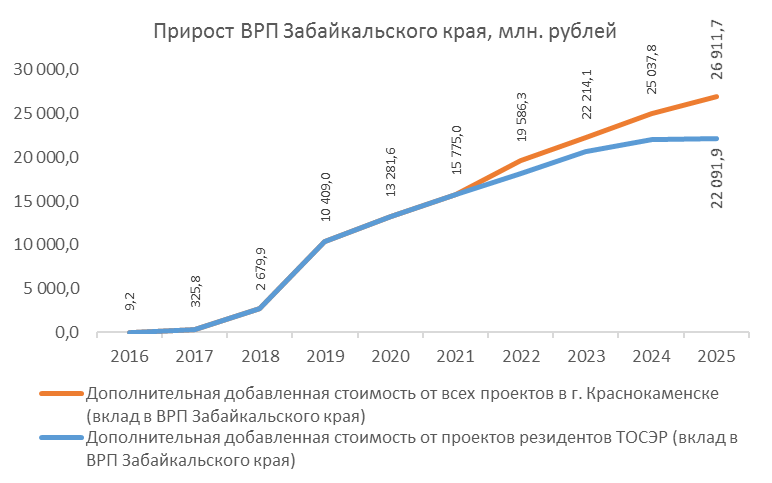 В результате реализации запланированных проектов и мероприятий с 2017 года к 2025 году (Приложение 1):-будет создано 2905 новых постоянно действующих рабочих мест;-будет обеспечена временная занятость 1670 человек на строительной стадии инвестиционных проектов;-доля промышленного производства в выручке от реализации продукции, работ и услуг города за счет диверсификации снизится доля промышленного производства в выручке от реализации продукции, работ и услуг города за счет диверсификации снизится с 71% в 2017 году до 58,9% к 2020 году, а к 2025 году возрастет до 80,8% (Приложение 3); -зависимость моногорода от градообразующего предприятия, рассчитанная как доля градообразующего предприятия в общегородском объеме отгруженных товаров, выполненных работ и услуг собственного производства снизится с 60,8% в 2017 году до 54% к 2020 году и 45,1% к 2025 году.-число малых предприятий увеличится к 2025 году на 22,5 % до 320 с 261 в 2017 году, однако их доля в общегородском объеме отгруженных товаров, выполненных работ и услуг собственного производства снизится с 10,4% в 2017 году до 8% в 2020 году и 6% в 2025 году (за счет реализации крупных инвестиционных проектов средним и крупным бизнесом);-среднемесячная заработная плата работников крупных и средних организаций города возрастет с 38,5 тыс. руб. в 2017 году до 40тыс. руб. к 2020 году и 45 тыс. руб. к 2025 году.Динамика создания новых постоянных и временных рабочих мест приведена ниже.Сравнение объемов уплачиваемых налогов и страховых платежей резидентами ТОСЭР приводится ниже.Разница между полным и льготным налогообложением для проектов резидентов приведена выше. Приведенные цифры могут рассматриваться как дополнительная прибыль резидентов ТОСЭР от получения статуса резидента и связанных с этим статусом льгот. Применение льгот существенно повысит рентабельность рассматриваемых проектов.Динамика окупаемости затрат федерального бюджета на создание объектов инфраструктуры и оказание иных мер поддержки приводится ниже.Таким образом, окупаемость вложений федерального бюджета за счет дополнительных налоговых поступлений наступает в период после 2025 года. Внутренняя норма рентабельности (IRR) этих вложений в рассматриваемый период составляет -23,75% (Приложение1).2.Баланс трудовых ресурсов по моногороду с прогнозом на 5 лет (с учетом результатов реализации всех мероприятий и инвестиционных проектов плана модернизации моногорода городское поселение «Город Краснокаменск».2.1. Баланс трудовых ресурсов по моногороду с прогнозом на 5 лет (с учетом результатов реализации всех мероприятий и инвестиционных проектов плана модернизации моногорода городское поселение «Город Краснокаменск» приведены в таблице 13.Таблица 15По результатам реализации плана модернизации моногорода численность занятых в экономике ежегодно будет увеличиваться в среднем на 3,13% и составит 25310 человек в 2020 году, что на 2636 человек больше, чем показатель 2017 года баланса трудовых ресурсов по моногороду без учета реализации всех мероприятий и инвестиционных проектов плана модернизации моногорода приведенных в таблице 4.2.2.Оценка потребности в привлечении иностранных работниковВ таблице 16 приведены данные по использованию иностранной рабочей силы в Забайкальском крае.Таблица 16Занятость иностранных работников по видам экономической деятельности в Забайкальском краеКак видно из приведенных данных, численность иностранных работников в Забайкальском крае и их доля в численности занятых в экономике снижалась в последние годы, что соответствует общероссийской тенденции. Более того, по данным еженедельного мониторинга Управления Федеральной миграционной службы по Забайкальскому краю, составленного на основании уведомлений о заключении трудового или гражданско-правового договоров с иностранными гражданами с начала 2015 года по 16 ноября 2015 года их численность составила 6960 человек.В связи с этим, для прогноза потребности в иностранной рабочей силе на прогнозный период реализации запланированных проектов и мероприятий за ориентир принят 2012 год. Учитывая структуру отобранных проектов и мероприятий, к расчету приняты следующие оценки доли иностранных работников:Сельское хозяйство – 5%;Обрабатывающие производства – 2,6%;Строительство – 39,2%;Прочие – 1,4%.Таким образом, использование иностранной рабочей силы на вновь создаваемых постоянных рабочих местах по каждому резиденту не будет превышать 5% от среднесписочной численности работающих.Основная потребность в иностранной рабочей силе в соответствии со сложившимися особенностями рынка труда Российской Федерации и Забайкальского края будет иметь место в строительстве.В таблице 17 приводится динамика создания рабочих мест по проектам в разрезе основных отраслей и расчетная потребность в иностранной рабочей силе.Таблица 17Потребность в иностранной рабочей силеТаким образом, потребность в иностранной рабочей силе оценивается в 142 человека на постоянной основе, в том числе сельское хозяйство 49 чел., обрабатывающие производства 68 чел., прочие отрасли 25 чел., а также в 2458 человек в строительстве на временной основе.В период наиболее активного строительства (2018-2020 годы) потребность в иностранной рабочей силе будет максимальна и составит 854 человека или 6,5-7% от прогнозной квоты на привлечение иностранной рабочей силы по Забайкальскому краю. Динамика создания новых рабочих мест                                          Динамика создания новых рабочих мест                                          Динамика создания новых рабочих мест                                          Динамика создания новых рабочих мест                                          Динамика создания новых рабочих мест                                          Динамика создания новых рабочих мест                                          Динамика создания новых рабочих мест                                          Динамика создания новых рабочих мест                                          Динамика создания новых рабочих мест                                          Динамика создания новых рабочих мест                                          Динамика создания новых рабочих мест                                          Динамика создания новых рабочих мест                                          Всего2016201720182019202020212022202320242025Создаваемые постоянные рабочие места в результате реализации проектов потенциальных резидентов ТОСЭР, ед.2 90501873153064654328502505050Создание временных рабочих мест в результате реализации проектов потенциальных резидентов ТОСЭР, ед.1 670012027057071000000Прогноз налоговых платежей по инвестиционным проектам потенциальных резидентов ТОСЭРПрогноз налоговых платежей по инвестиционным проектам потенциальных резидентов ТОСЭРПрогноз налоговых платежей по инвестиционным проектам потенциальных резидентов ТОСЭРПрогноз налоговых платежей по инвестиционным проектам потенциальных резидентов ТОСЭРПрогноз налоговых платежей по инвестиционным проектам потенциальных резидентов ТОСЭРПрогноз налоговых платежей по инвестиционным проектам потенциальных резидентов ТОСЭРПрогноз налоговых платежей по инвестиционным проектам потенциальных резидентов ТОСЭРПрогноз налоговых платежей по инвестиционным проектам потенциальных резидентов ТОСЭРПрогноз налоговых платежей по инвестиционным проектам потенциальных резидентов ТОСЭРПрогноз налоговых платежей по инвестиционным проектам потенциальных резидентов ТОСЭРПрогноз налоговых платежей по инвестиционным проектам потенциальных резидентов ТОСЭРПрогноз налоговых платежей по инвестиционным проектам потенциальных резидентов ТОСЭР(млн. рублей)(млн. рублей)(млн. рублей)(млн. рублей)(млн. рублей)(млн. рублей)(млн. рублей)(млн. рублей)(млн. рублей)(млн. рублей)(млн. рублей)(млн. рублей)Всего2016201720182019202020212022202320242025При полном налогообложенииПри полном налогообложенииПри полном налогообложенииПри полном налогообложенииПри полном налогообложенииПри полном налогообложенииПри полном налогообложенииПри полном налогообложенииПри полном налогообложенииПри полном налогообложенииПри полном налогообложенииПри полном налогообложенииВсего, в т.ч.7563,90,0073,94164,21109,65709,14888,10913,921665,291889,331150,33в федеральный бюджет4619,30,0036,4265,26-5,95385,29485,29516,811077,941287,24771,02в краевой бюджет2783,90,0031,7590,84103,89305,18381,70374,63564,59578,33352,94в местный бюджет160,70,005,778,1111,7118,6621,1122,4822,7623,7626,36В условиях льготного налогообложения в режиме ТОСЭРВ условиях льготного налогообложения в режиме ТОСЭРВ условиях льготного налогообложения в режиме ТОСЭРВ условиях льготного налогообложения в режиме ТОСЭРВ условиях льготного налогообложения в режиме ТОСЭРВ условиях льготного налогообложения в режиме ТОСЭРВ условиях льготного налогообложения в режиме ТОСЭРВ условиях льготного налогообложения в режиме ТОСЭРВ условиях льготного налогообложения в режиме ТОСЭРВ условиях льготного налогообложения в режиме ТОСЭРВ условиях льготного налогообложения в режиме ТОСЭРВ условиях льготного налогообложения в режиме ТОСЭРВсего, в т.ч.431,780,003,3429,21-121,5950,9581,4086,5597,75100,60103,57в федеральный бюджет31,620,000,652,37-158,005,1031,0033,9037,2038,7040,70в краевой бюджет361,090,002,4726,2233,5841,7545,2047,2553,8554,9055,87в местный бюджет39,070,000,20,622,834,105,205,406,77,007,0Бюджетная эффективность применения режима ТОСЭРБюджетная эффективность применения режима ТОСЭРБюджетная эффективность применения режима ТОСЭРБюджетная эффективность применения режима ТОСЭРБюджетная эффективность применения режима ТОСЭРБюджетная эффективность применения режима ТОСЭРБюджетная эффективность применения режима ТОСЭРБюджетная эффективность применения режима ТОСЭРБюджетная эффективность применения режима ТОСЭРБюджетная эффективность применения режима ТОСЭРБюджетная эффективность применения режима ТОСЭРБюджетная эффективность применения режима ТОСЭРБюджетная эффективность применения режима ТОСЭРБюджетная эффективность применения режима ТОСЭРЭффективность государственной поддержки201520162017201820192020202120222023202420252026*2027Федеральный бюджет и внебюджетные фондыФедеральный бюджет и внебюджетные фондыФедеральный бюджет и внебюджетные фондыФедеральный бюджет и внебюджетные фондыФедеральный бюджет и внебюджетные фондыФедеральный бюджет и внебюджетные фондыФедеральный бюджет и внебюджетные фондыФедеральный бюджет и внебюджетные фондыФедеральный бюджет и внебюджетные фондыФедеральный бюджет и внебюджетные фондыФедеральный бюджет и внебюджетные фондыФедеральный бюджет и внебюджетные фондыФедеральный бюджет и внебюджетные фондыФедеральный бюджет и внебюджетные фондыЗатраты, млн. руб0,000,002,05253,50253,500,000,000,000,000,000,000,000,00Дополнительные доходы, млн. руб.0,000,000,652,37-158,005,1031,0033,9037,2038,7040,700,000,00Сальдо, млн. руб.0,000,00-1,40-251,13-411,505,1031,0033,9037,2038,7040,700,000,00IRR, %-23,75%-23,75%-23,75%-23,75%-23,75%-23,75%-23,75%-23,75%-23,75%-23,75%-23,75%-23,75%-23,75%Краевой бюджетКраевой бюджетКраевой бюджетКраевой бюджетКраевой бюджетКраевой бюджетКраевой бюджетКраевой бюджетКраевой бюджетКраевой бюджетКраевой бюджетКраевой бюджетКраевой бюджетКраевой бюджетЗатраты, млн. руб0,000,000,000,0010,9010,1061,1057,9060,8062,6071,200,000,00Дополнительные доходы, млн. руб.0,000,002,4726,2233,5841,7545,2047,2553,8554,9055,870,000,00Сальдо, млн. руб.0,000,002,4726,2222,6831,65-15,90-10,65-6,95-7,70-15,330,000,00IRR, %нет**нет**нет**нет**нет**нет**нет**нет**нет**нет**нет**нет**нет**Местный бюджетМестный бюджетМестный бюджетМестный бюджетМестный бюджетМестный бюджетМестный бюджетМестный бюджетМестный бюджетМестный бюджетМестный бюджетМестный бюджетМестный бюджетМестный бюджетЗатраты, млн. руб0,000,000,000,000,000,003,003,403,503,704,100,000,00Дополнительные доходы, млн. руб.0,000,000,220,622,834,105,205,406,707,007,000,000,00Сальдо, млн. руб.0,000,000,220,622,834,102,202,003,203,302,900,000,00IRR, %нет**нет**нет**нет**нет**нет**нет**нет**нет**нет**нет**нет**нет*** год прекращения налоговых преференций для резидентов ТОСЭР, получивших соответствующий статус в 2017 году* год прекращения налоговых преференций для резидентов ТОСЭР, получивших соответствующий статус в 2017 году* год прекращения налоговых преференций для резидентов ТОСЭР, получивших соответствующий статус в 2017 году* год прекращения налоговых преференций для резидентов ТОСЭР, получивших соответствующий статус в 2017 году* год прекращения налоговых преференций для резидентов ТОСЭР, получивших соответствующий статус в 2017 году* год прекращения налоговых преференций для резидентов ТОСЭР, получивших соответствующий статус в 2017 году* год прекращения налоговых преференций для резидентов ТОСЭР, получивших соответствующий статус в 2017 году* год прекращения налоговых преференций для резидентов ТОСЭР, получивших соответствующий статус в 2017 году* год прекращения налоговых преференций для резидентов ТОСЭР, получивших соответствующий статус в 2017 году* год прекращения налоговых преференций для резидентов ТОСЭР, получивших соответствующий статус в 2017 году** не может быть рассчитан, т.к. отсутствуют периоды с отрицательным сальдо финансовых потоков.** не может быть рассчитан, т.к. отсутствуют периоды с отрицательным сальдо финансовых потоков.** не может быть рассчитан, т.к. отсутствуют периоды с отрицательным сальдо финансовых потоков.** не может быть рассчитан, т.к. отсутствуют периоды с отрицательным сальдо финансовых потоков.** не может быть рассчитан, т.к. отсутствуют периоды с отрицательным сальдо финансовых потоков.** не может быть рассчитан, т.к. отсутствуют периоды с отрицательным сальдо финансовых потоков.** не может быть рассчитан, т.к. отсутствуют периоды с отрицательным сальдо финансовых потоков.** не может быть рассчитан, т.к. отсутствуют периоды с отрицательным сальдо финансовых потоков.** не может быть рассчитан, т.к. отсутствуют периоды с отрицательным сальдо финансовых потоков.Эффективность государственной поддержкиЭффективность государственной поддержки20162017201820192020202120222023202420252026*2027Итого1Объем инвестиций резидентов ТОСЭР, млн. руб.0,00168,171204,822399,428407,062405,8211882,4711738,94165,99161,900,000,0038664,822Оценка объемов таможенных платежей за поставки импортного оборудования на инвестиционной фазе проектов, млн. руб.0,000,000,000,000,000,000,000,000,000,000,000,000,003Выпадающие доходы федерального бюджета в режиме ТОСЭР, млн. руб.0,002,058,4613,6417,3022,7023,9027,4028,5029,000,000,00172,955Дополнительные доходы федерального бюджета от резидентов ТОСЭР, млн. руб.0,000,652,37-158,005,1031,0033,9037,2038,7040,700,000,0031,626Затраты федерального бюджета на развитие инфраструктуры, млн. рублей0,000,00253,50253,500,000,000,000,000,000,000,000,00507,007Сальдо доходов-расходов федерального бюджета в режиме ТОСЭР , млн. рублей0,00-259,59-259,59-425,148,3010,009,8010,2011,700,000,000,00-894,328IRR, %нетнетнетнетнетнетнетнетнетнетнетнетнет* год прекращения налоговых преференций для резидентов ТОСЭР, получивших соответствующий статус в 2016 году* год прекращения налоговых преференций для резидентов ТОСЭР, получивших соответствующий статус в 2016 году* год прекращения налоговых преференций для резидентов ТОСЭР, получивших соответствующий статус в 2016 году* год прекращения налоговых преференций для резидентов ТОСЭР, получивших соответствующий статус в 2016 году* год прекращения налоговых преференций для резидентов ТОСЭР, получивших соответствующий статус в 2016 году* год прекращения налоговых преференций для резидентов ТОСЭР, получивших соответствующий статус в 2016 году* год прекращения налоговых преференций для резидентов ТОСЭР, получивших соответствующий статус в 2016 году* год прекращения налоговых преференций для резидентов ТОСЭР, получивших соответствующий статус в 2016 году* год прекращения налоговых преференций для резидентов ТОСЭР, получивших соответствующий статус в 2016 годуРасчет выпадающих доходов от реализации инвестиционных проектов на территории опережающего социально-экономического развития на территории моногорода Краснокаменск Забайкальского краяРасчет выпадающих доходов от реализации инвестиционных проектов на территории опережающего социально-экономического развития на территории моногорода Краснокаменск Забайкальского краяРасчет выпадающих доходов от реализации инвестиционных проектов на территории опережающего социально-экономического развития на территории моногорода Краснокаменск Забайкальского краяРасчет выпадающих доходов от реализации инвестиционных проектов на территории опережающего социально-экономического развития на территории моногорода Краснокаменск Забайкальского краяРасчет выпадающих доходов от реализации инвестиционных проектов на территории опережающего социально-экономического развития на территории моногорода Краснокаменск Забайкальского краяРасчет выпадающих доходов от реализации инвестиционных проектов на территории опережающего социально-экономического развития на территории моногорода Краснокаменск Забайкальского краяРасчет выпадающих доходов от реализации инвестиционных проектов на территории опережающего социально-экономического развития на территории моногорода Краснокаменск Забайкальского краяРасчет выпадающих доходов от реализации инвестиционных проектов на территории опережающего социально-экономического развития на территории моногорода Краснокаменск Забайкальского краяРасчет выпадающих доходов от реализации инвестиционных проектов на территории опережающего социально-экономического развития на территории моногорода Краснокаменск Забайкальского краяРасчет выпадающих доходов от реализации инвестиционных проектов на территории опережающего социально-экономического развития на территории моногорода Краснокаменск Забайкальского краяРасчет выпадающих доходов от реализации инвестиционных проектов на территории опережающего социально-экономического развития на территории моногорода Краснокаменск Забайкальского краяРасчет выпадающих доходов от реализации инвестиционных проектов на территории опережающего социально-экономического развития на территории моногорода Краснокаменск Забайкальского краяРасчет выпадающих доходов от реализации инвестиционных проектов на территории опережающего социально-экономического развития на территории моногорода Краснокаменск Забайкальского краяРасчет выпадающих доходов от реализации инвестиционных проектов на территории опережающего социально-экономического развития на территории моногорода Краснокаменск Забайкальского краяРасчет выпадающих доходов от реализации инвестиционных проектов на территории опережающего социально-экономического развития на территории моногорода Краснокаменск Забайкальского краяРасчет выпадающих доходов от реализации инвестиционных проектов на территории опережающего социально-экономического развития на территории моногорода Краснокаменск Забайкальского края№Наименование показателя201520162017201820192020202120222023202420252026*2027Итого1План создания постоянных рабочих мест, чел.01873153064654328502505050002 9052Объем инвестиций, млн. рублей00,01695,82901,15417,410868,92405,811882,511738,9166,0161,90,00,047368,63Объем выручки, млн. рублей00,03,912,3402,51435,55286,76674,56933,87198,815288,20,00,043236,34Объем прибыли, млн. рублей00,014,015,8-30,5126,21845,12926,23327,63659,64920,40,00,016804,35Страховые взносы, млн. рублей (РФ 100%)0,000,02,710,818,721,027,828,933,234,334,30,00,0211,86выпадающий доход (22,4%)2,18,513,615,320,221,124,325,025,00,00,0155,17дополнительный доход (7,6%)0,72,45,15,77,67,88,99,39,30,00,056,78Налог на добавленную стоимость, млн. рублей (РФ 100%)0000-163,1-0,6022,3025,0027,0028,0030,000,000,00-31,49НДФЛ, млн. рублей00,01,194,049,3113,4516,617,123,1242400132,810ЗабК (85%)000,973,426,489,3511,411,716,417170093,711МО (15%)000,220,622,834,15,25,46,7770039,112Налог на прибыль, млн. рублей (20%)0,00,00,00,00,02,05,35,86,67,307,900,000,0034,913РФ (2%)0,00,00,00,00,02,03,63,94,44,95,40024,214выпадающий доход (0-2%)0,00,00,00,00,02,02,52,83,13,540017,915дополнительный доход (0-2%)0,00,00,00,00,00,01,11,11,31,41,4006,316ЗабК (17%), в том числе:0,00,00,00,00,00,01,71,92,22,42,50010,717выпадающий доход (7-13%)0,00,00,00,00,00,00,80,91,01,11,2005,018дополнительный доход (5-10%)0,00,00,00,00,00,00,91,01,21,31,3005,719Налог на имущество организаций, млн. рублей (ЗабК 100%)**000011,110,360,657,3560,26270,6700332,220выпадающий доход (1,1%)00010,910,160,35759,861,570329,621дополнительный доход (0-1,1%)0,20,20,30,350,40,50,67002,622Транспортный налог, млн. рублей (ЗабК 100%)000,10,40,50,50,60,80,90,90,90,90,97,423Упрощенная система налогообложения, млн. рублей (ЗабК 100%)001,422,426,431,73233,43535,23600253,524Земельный налог, млн. рублей (МО 100%)00000033,43,53,74,10017,725выпадающий доход (1,1%)0000033,43,53,74,117,726дополнительный доход (0-1,1%)00,0Итого по налоговым отчислениям и отчислениям в государственные внебюджетные фондыИтого по налоговым отчислениям и отчислениям в государственные внебюджетные фондыИтого по налоговым отчислениям и отчислениям в государственные внебюджетные фондыИтого по налоговым отчислениям и отчислениям в государственные внебюджетные фондыИтого по налоговым отчислениям и отчислениям в государственные внебюджетные фондыИтого по налоговым отчислениям и отчислениям в государственные внебюджетные фондыИтого по налоговым отчислениям и отчислениям в государственные внебюджетные фондыИтого по налоговым отчислениям и отчислениям в государственные внебюджетные фондыИтого по налоговым отчислениям и отчислениям в государственные внебюджетные фондыИтого по налоговым отчислениям и отчислениям в государственные внебюджетные фондыИтого по налоговым отчислениям и отчислениям в государственные внебюджетные фондыИтого по налоговым отчислениям и отчислениям в государственные внебюджетные фондыИтого по налоговым отчислениям и отчислениям в государственные внебюджетные фондыИтого по налоговым отчислениям и отчислениям в государственные внебюджетные фондыИтого по налоговым отчислениям и отчислениям в государственные внебюджетные фондыИтого по налоговым отчислениям и отчислениям в государственные внебюджетные фонды28выпадающие доходы РФ (п.6+п.14)0,000,002,058,4613,6417,3022,7023,9027,4028,5029,000,000,00172,9529дополнительные доходы РФ (п.7+п.8+п.15)0,000,000,652,37-158,005,1031,0033,9037,2038,7040,700,000,0031,6230итого по РФ (п 29 - п.28)0,000,00-1,40-6,09-171,64-12,208,3010,009,8010,2011,700,000,00-141,3331выпадающие доходы ЗабК (п.17+п.20)0,000,000,000,0010,9010,1061,1057,9060,8062,6071,200,000,00334,6032дополнительные доходы ЗабК (п.10+п.18+п.21+п.22+п.23)0,000,002,4726,2233,5841,7545,2047,2553,8554,9055,870,900,9018543,4033итого по ЗабК (п.32- п.31)0,000,002,4726,2222,6831,65-15,90-10,65-6,95-7,70-15,330,900,9028,2934выпадающие доходы МО (п. 25)0,000,000,000,000,000,003,003,403,503,704,100,000,0017,7035дополнительные доходы МО (п.11+п.26+п.27)0,000,000,220,622,834,105,205,406,707,007,000,000,0039,0736итого по МО (п.35- п.34)0,000,000,220,622,834,102,202,003,203,302,900,000,0021,37* год прекращения налоговых преференций для резидентов ТОСЭР, получивших соответствующий статус в 2016 году* год прекращения налоговых преференций для резидентов ТОСЭР, получивших соответствующий статус в 2016 году* год прекращения налоговых преференций для резидентов ТОСЭР, получивших соответствующий статус в 2016 году* год прекращения налоговых преференций для резидентов ТОСЭР, получивших соответствующий статус в 2016 году* год прекращения налоговых преференций для резидентов ТОСЭР, получивших соответствующий статус в 2016 году* год прекращения налоговых преференций для резидентов ТОСЭР, получивших соответствующий статус в 2016 году* год прекращения налоговых преференций для резидентов ТОСЭР, получивших соответствующий статус в 2016 году* год прекращения налоговых преференций для резидентов ТОСЭР, получивших соответствующий статус в 2016 году* год прекращения налоговых преференций для резидентов ТОСЭР, получивших соответствующий статус в 2016 году* год прекращения налоговых преференций для резидентов ТОСЭР, получивших соответствующий статус в 2016 году* год прекращения налоговых преференций для резидентов ТОСЭР, получивших соответствующий статус в 2016 году* год прекращения налоговых преференций для резидентов ТОСЭР, получивших соответствующий статус в 2016 году* год прекращения налоговых преференций для резидентов ТОСЭР, получивших соответствующий статус в 2016 году* год прекращения налоговых преференций для резидентов ТОСЭР, получивших соответствующий статус в 2016 году** по ставке 1,1% для приоритетных инвестиционных проектов** по ставке 1,1% для приоритетных инвестиционных проектов** по ставке 1,1% для приоритетных инвестиционных проектов** по ставке 1,1% для приоритетных инвестиционных проектов** по ставке 1,1% для приоритетных инвестиционных проектов** по ставке 1,1% для приоритетных инвестиционных проектов** по ставке 1,1% для приоритетных инвестиционных проектов** по ставке 1,1% для приоритетных инвестиционных проектов** по ставке 1,1% для приоритетных инвестиционных проектов** по ставке 1,1% для приоритетных инвестиционных проектов** по ставке 1,1% для приоритетных инвестиционных проектов*** показатели рассчитаны на основе проектов потенциальных резидентов ТОСЭР*** показатели рассчитаны на основе проектов потенциальных резидентов ТОСЭР*** показатели рассчитаны на основе проектов потенциальных резидентов ТОСЭР*** показатели рассчитаны на основе проектов потенциальных резидентов ТОСЭР*** показатели рассчитаны на основе проектов потенциальных резидентов ТОСЭР*** показатели рассчитаны на основе проектов потенциальных резидентов ТОСЭР*** показатели рассчитаны на основе проектов потенциальных резидентов ТОСЭР*** показатели рассчитаны на основе проектов потенциальных резидентов ТОСЭР*** показатели рассчитаны на основе проектов потенциальных резидентов ТОСЭР*** показатели рассчитаны на основе проектов потенциальных резидентов ТОСЭРРФ - бюджет Российской Федерации и государственные внебюджетные фондыРФ - бюджет Российской Федерации и государственные внебюджетные фондыРФ - бюджет Российской Федерации и государственные внебюджетные фондыРФ - бюджет Российской Федерации и государственные внебюджетные фондыРФ - бюджет Российской Федерации и государственные внебюджетные фондыРФ - бюджет Российской Федерации и государственные внебюджетные фондыРФ - бюджет Российской Федерации и государственные внебюджетные фондыРФ - бюджет Российской Федерации и государственные внебюджетные фондыРФ - бюджет Российской Федерации и государственные внебюджетные фондыЗабК - бюджет Забайкальского краяМО - бюджеты городского поселения "Город Краснокаменск" и Краснокаменского района Забайкальского краяЗабК - бюджет Забайкальского краяМО - бюджеты городского поселения "Город Краснокаменск" и Краснокаменского района Забайкальского краяЗабК - бюджет Забайкальского краяМО - бюджеты городского поселения "Город Краснокаменск" и Краснокаменского района Забайкальского краяЗабК - бюджет Забайкальского краяМО - бюджеты городского поселения "Город Краснокаменск" и Краснокаменского района Забайкальского краяЗабК - бюджет Забайкальского краяМО - бюджеты городского поселения "Город Краснокаменск" и Краснокаменского района Забайкальского краяЗабК - бюджет Забайкальского краяМО - бюджеты городского поселения "Город Краснокаменск" и Краснокаменского района Забайкальского краяЗабК - бюджет Забайкальского краяМО - бюджеты городского поселения "Город Краснокаменск" и Краснокаменского района Забайкальского краяЗабК - бюджет Забайкальского краяМО - бюджеты городского поселения "Город Краснокаменск" и Краснокаменского района Забайкальского краяНаименование мероприятияОбъем финансирования, млн. рублейОбъем финансирования, млн. рублейОбъем финансирования, млн. рублейОбъем финансирования, млн. рублейОбъем финансирования, млн. рублейОбъем финансирования, млн. рублейФорма собственности / наличие ПСДМощностьЭконом. эффект (прибыль), млн.руб.Созд. пост-х рабочих мест, ед.Созд. врем-х раб. мест, ед.Вклад в бюджетную систему Российской Федерации и внебюджетные фонды при полном налогообложении, млн. рублейВклад в бюджетную систему Российской Федерации и внебюджетные фонды при полном налогообложении, млн. рублейВклад в бюджетную систему Российской Федерации и внебюджетные фонды при полном налогообложении, млн. рублейВклад в бюджетную систему Российской Федерации и внебюджетные фонды при полном налогообложении, млн. рублейНаименование мероприятияГодВсегофедеральный бюджеткраевой бюджетместный бюджетсобственные средства хозяйствующих субъектовкредиты коммерческих банков, гранты фондовФорма собственности / наличие ПСДМощностьЭконом. эффект (прибыль), млн.руб.Созд. пост-х рабочих мест, ед.Созд. врем-х раб. мест, ед.всегов федеральный бюджетв краевой бюджетв местный бюджетВСЕГО по комплексу проектов и мероприятий2018-202547238,39 18,30  7,09  3,59  1 832,65 45376,77  16 804,33  2 9051 6709 825,68  5 574,54  4 339,26  222,06  ВСЕГО по комплексу проектов и мероприятий20171 695,81 1,30  0,09  0,09  79,56  1 614,77  14,00  187120125,55  72,42  31,75  8,11  ВСЕГО по комплексу проектов и мероприятий20182 901,14  2,00  1,00  0,50  362,06  2 535,58  15,77  315270215,82  101,26  90,84  10,45  ВСЕГО по комплексу проектов и мероприятий20195 417,44  2,50  1,00  0,50  498,91  4 914,53  -30,54  306570130,29  8,45  103,89  12,65  ВСЕГО по комплексу проектов и мероприятий202010 868,88  2,50  1,00  0,50  888,11  9 976,77  126,23  465710729,77  399,69  305,18  19,60  ВСЕГО по комплексу проектов и мероприятий20212 405,82  2,50  1,00  0,50  4,00  2 397,82  1 845,05  4320968,60  541,45  381,70  24,76  ВСЕГО по комплексу проектов и мероприятий202211 882,47  2,50  1,00  0,50  0,00  11 878,47  2 926,19  85001 260,31  626,10  607,94  29,48  ВСЕГО по комплексу проектов и мероприятий202311 738,94  2,50  1,00  0,50  0,00  11 734,94  3 327,57  25002 112,06  1 254,01  953,44  34,09  ВСЕГО по комплексу проектов и мероприятий2024165,99  2,50  1,00  0,50  0,00  161,99  3 659,63  5002 482,90  1 540,88  1 044,95  40,04  ВСЕГО по комплексу проектов и мероприятий2025161,90  0,00  0,00  0,00  0,00  161,90  4 920,43  5001 800,37  1 030,28  819,56  42,87  Строительство объектов по проекту "Рудник №6",                                                                      АО «Атомредметзолото»2018-202529 977,89  0,00  0,00  0,00  0,00  29 977,89  1 608,66  100002 261,77  955,22  1 555,40  61,33  Строительство объектов по проекту "Рудник №6",                                                                      АО «Атомредметзолото»20171 397,31  1 397,31  51,60  36,00  2,34  Строительство объектов по проекту "Рудник №6",                                                                      АО «Атомредметзолото»20181 160,82  1 160,82  51,60  36,00  2,34  Строительство объектов по проекту "Рудник №6",                                                                      АО «Атомредметзолото»20191 160,82  1 160,82  20,64  14,40  0,94  Строительство объектов по проекту "Рудник №6",                                                                      АО «Атомредметзолото»20201 160,82  1 160,82  20,64  14,40  0,94  Строительство объектов по проекту "Рудник №6",                                                                      АО «Атомредметзолото»20211 160,82  1 160,82  80,50  56,16  3,65  Строительство объектов по проекту "Рудник №6",                                                                      АО «Атомредметзолото»202211 878,47  11 878,47  208,29  800346,39  109,29  233,31  7,00  Строительство объектов по проекту "Рудник №6",                                                                      АО «Атомредметзолото»202311 734,94  11 734,94  235,38  200446,78  176,07  388,85  11,33  Строительство объектов по проекту "Рудник №6",                                                                      АО «Атомредметзолото»2024161,99  161,99  442,03  593,58  253,64  466,62  16,28  Строительство объектов по проекту "Рудник №6",                                                                      АО «Атомредметзолото»2025161,90  161,90  722,96  650,04  259,26  466,62  16,51  Увеличение производства колбасной продукции до 48 тыс.тонн в год                                                  МК "Даурский"                                                   инвест. Соглашение № 5 от 19.04.2016 года2018-20251 100,00  0,00  0,00  0,00  220,00  880,00  частная / бизнес-план48 тыс.тонн в год1 966,13  493703 346,14  2 681,86  628,97  35,30  Увеличение производства колбасной продукции до 48 тыс.тонн в год                                                  МК "Даурский"                                                   инвест. Соглашение № 5 от 19.04.2016 года2017103,00  20,60  82,40  частная / бизнес-план48 тыс.тонн в год8204,252,961,090,19Увеличение производства колбасной продукции до 48 тыс.тонн в год                                                  МК "Даурский"                                                   инвест. Соглашение № 5 от 19.04.2016 года2018517,00  103,40  413,60  частная / бизнес-план48 тыс.тонн в год73,50  1822058,9923,7233,671,6Увеличение производства колбасной продукции до 48 тыс.тонн в год                                                  МК "Даурский"                                                   инвест. Соглашение № 5 от 19.04.2016 года2019400,00  80,00  320,00  частная / бизнес-план48 тыс.тонн в год152,25  9720133,288,5343,651,02Увеличение производства колбасной продукции до 48 тыс.тонн в год                                                  МК "Даурский"                                                   инвест. Соглашение № 5 от 19.04.2016 года202060,00  12,00  48,00  частная / бизнес-план48 тыс.тонн в год191,63  17610394,3312,8575,915,54Увеличение производства колбасной продукции до 48 тыс.тонн в год                                                  МК "Даурский"                                                   инвест. Соглашение № 5 от 19.04.2016 года202120,00  4,00  16,00  частная / бизнес-план48 тыс.тонн в год309,75  30551,08450,7694,935,39Увеличение производства колбасной продукции до 48 тыс.тонн в год                                                  МК "Даурский"                                                   инвест. Соглашение № 5 от 19.04.2016 года20220,00  частная / бизнес-план48 тыс.тонн в год309,75  551,08450,7694,935,39Увеличение производства колбасной продукции до 48 тыс.тонн в год                                                  МК "Даурский"                                                   инвест. Соглашение № 5 от 19.04.2016 года20230,00  частная / бизнес-план48 тыс.тонн в год309,75  551,08450,7694,935,39Увеличение производства колбасной продукции до 48 тыс.тонн в год                                                  МК "Даурский"                                                   инвест. Соглашение № 5 от 19.04.2016 года20240,00  частная / бизнес-план48 тыс.тонн в год309,75  551,08450,7694,935,39Увеличение производства колбасной продукции до 48 тыс.тонн в год                                                  МК "Даурский"                                                   инвест. Соглашение № 5 от 19.04.2016 года20250,00  частная / бизнес-план48 тыс.тонн в год309,75  551,08450,7694,935,39Открытие современного частного медицинского центра в городе Краснокаменск                          ООО "Медицинский центр "Азбука здоровья"2018-20256,50  0,00  0,00  0,00  0,35  6,15  частная / бизнес-план32,20  3003,04  -9,10  11,12  1,02  Открытие современного частного медицинского центра в городе Краснокаменск                          ООО "Медицинский центр "Азбука здоровья"20170,30  0,30  частная / бизнес-план-0,3200,00  -0,30,270,03Открытие современного частного медицинского центра в городе Краснокаменск                          ООО "Медицинский центр "Азбука здоровья"20186,20  0,05  6,15  частная / бизнес-план1,2100,34  -0,70,950,09Открытие современного частного медицинского центра в городе Краснокаменск                          ООО "Медицинский центр "Азбука здоровья"20190,00  частная / бизнес-план3,30,30  -0,91,10,1Открытие современного частного медицинского центра в городе Краснокаменск                          ООО "Медицинский центр "Азбука здоровья"20200,00  частная / бизнес-план3,50,30  -0,91,10,1Открытие современного частного медицинского центра в городе Краснокаменск                          ООО "Медицинский центр "Азбука здоровья"20210,00  частная / бизнес-план3,50,30  -0,91,10,1Открытие современного частного медицинского центра в городе Краснокаменск                          ООО "Медицинский центр "Азбука здоровья"20220,00  частная / бизнес-план3,50,30  -0,91,10,1Открытие современного частного медицинского центра в городе Краснокаменск                          ООО "Медицинский центр "Азбука здоровья"20230,00  частная / бизнес-план3,50,30  -0,91,10,1Открытие современного частного медицинского центра в городе Краснокаменск                          ООО "Медицинский центр "Азбука здоровья"20240,00  частная / бизнес-план3,50,30  -0,91,10,1Открытие современного частного медицинского центра в городе Краснокаменск                          ООО "Медицинский центр "Азбука здоровья"20250,00  частная / бизнес-план10,500,90  -2,73,30,3Строительство помольного комплекса завода специальных цементов, производительностью 0,6 млн.тонн цемента в год, на территории опережающего социально-экономического развития "Краснокаменск",                                    АО "Атомспеццемент"2018-20253 120,90  0,00  0,00  0,00  468,14  2 652,77  частная / бизнес-план0,6 млн.тонн в год1 597,40  12910001,31  0,97  0,32  0,01  Строительство помольного комплекса завода специальных цементов, производительностью 0,6 млн.тонн цемента в год, на территории опережающего социально-экономического развития "Краснокаменск",                                    АО "Атомспеццемент"201711,00  1,65  9,35  частная / бизнес-план0,6 млн.тонн в год02000,000,000,000,00Строительство помольного комплекса завода специальных цементов, производительностью 0,6 млн.тонн цемента в год, на территории опережающего социально-экономического развития "Краснокаменск",                                    АО "Атомспеццемент"201871,72  10,76  60,96  частная / бизнес-план0,6 млн.тонн в год0200,000,000,000,00Строительство помольного комплекса завода специальных цементов, производительностью 0,6 млн.тонн цемента в год, на территории опережающего социально-экономического развития "Краснокаменск",                                    АО "Атомспеццемент"20191 259,42  188,91  1 070,51  частная / бизнес-план0,6 млн.тонн в год-113,6303000,000,000,000,00Строительство помольного комплекса завода специальных цементов, производительностью 0,6 млн.тонн цемента в год, на территории опережающего социально-экономического развития "Краснокаменск",                                    АО "Атомспеццемент"20201 778,76  266,81  1 511,95  частная / бизнес-план0,6 млн.тонн в год-344,8647000,010,000,000,00Строительство помольного комплекса завода специальных цементов, производительностью 0,6 млн.тонн цемента в год, на территории опережающего социально-экономического развития "Краснокаменск",                                    АО "Атомспеццемент"20210,00  0,00  0,00  частная / бизнес-план0,6 млн.тонн в год3,16550,080,070,010,00Строительство помольного комплекса завода специальных цементов, производительностью 0,6 млн.тонн цемента в год, на территории опережающего социально-экономического развития "Краснокаменск",                                    АО "Атомспеццемент"20220,00  0,00  0,00  частная / бизнес-план0,6 млн.тонн в год253,10,180,160,020,00Строительство помольного комплекса завода специальных цементов, производительностью 0,6 млн.тонн цемента в год, на территории опережающего социально-экономического развития "Краснокаменск",                                    АО "Атомспеццемент"20230,00  0,00  0,00  частная / бизнес-план0,6 млн.тонн в год327,980,200,170,030,00Строительство помольного комплекса завода специальных цементов, производительностью 0,6 млн.тонн цемента в год, на территории опережающего социально-экономического развития "Краснокаменск",                                    АО "Атомспеццемент"20240,00  0,00  0,00  частная / бизнес-план0,6 млн.тонн в год405,050,210,170,040,00Строительство помольного комплекса завода специальных цементов, производительностью 0,6 млн.тонн цемента в год, на территории опережающего социально-экономического развития "Краснокаменск",                                    АО "Атомспеццемент"20250,00  0,00  0,00  частная / бизнес-план0,6 млн.тонн в год1066,570,620,400,210,00Строительство производственного комплекса по выпуску общестроительного цемента, мощностью 100 тыс.тонн в год                                             ООО "Краснокаменскпромстрой"2018-2025650,00  0,00  0,00  0,00  250,25  399,75  частная / бизнес-план100 тыс.тонн в год598,30  48100164,50  156,00  3,60  4,90  Строительство производственного комплекса по выпуску общестроительного цемента, мощностью 100 тыс.тонн в год                                             ООО "Краснокаменскпромстрой"2017100,73  38,78  61,95  частная / бизнес-план100 тыс.тонн в год0,00  200,10  -0,30  0,30  0,10  Строительство производственного комплекса по выпуску общестроительного цемента, мощностью 100 тыс.тонн в год                                             ООО "Краснокаменскпромстрой"2018549,27  211,47  337,80  частная / бизнес-план100 тыс.тонн в год-56,00  151000,50  -1,40  1,60  0,30  Строительство производственного комплекса по выпуску общестроительного цемента, мощностью 100 тыс.тонн в год                                             ООО "Краснокаменскпромстрой"20190,00  0,00  частная / бизнес-план100 тыс.тонн в год4,90  13-80,10  -71,80  -8,70  0,40  Строительство производственного комплекса по выпуску общестроительного цемента, мощностью 100 тыс.тонн в год                                             ООО "Краснокаменскпромстрой"20200,00  0,00  частная / бизнес-план100 тыс.тонн в год55,80  20,40  26,50  -6,60  0,50  Строительство производственного комплекса по выпуску общестроительного цемента, мощностью 100 тыс.тонн в год                                             ООО "Краснокаменскпромстрой"20210,00  0,00  частная / бизнес-план100 тыс.тонн в год68,624,127-3,40,50Строительство производственного комплекса по выпуску общестроительного цемента, мощностью 100 тыс.тонн в год                                             ООО "Краснокаменскпромстрой"20220,00  0,00  частная / бизнес-план100 тыс.тонн в год86,119,327,3-8,60,60Строительство производственного комплекса по выпуску общестроительного цемента, мощностью 100 тыс.тонн в год                                             ООО "Краснокаменскпромстрой"20230,00  0,00  частная / бизнес-план100 тыс.тонн в год106,12028,1-8,70,60Строительство производственного комплекса по выпуску общестроительного цемента, мощностью 100 тыс.тонн в год                                             ООО "Краснокаменскпромстрой"20240,00  0,00  частная / бизнес-план100 тыс.тонн в год112,337,734,130,60Строительство производственного комплекса по выпуску общестроительного цемента, мощностью 100 тыс.тонн в год                                             ООО "Краснокаменскпромстрой"20250,00  0,00  частная / бизнес-план100 тыс.тонн в год220,5122,586,534,71,30Строительство Краснокаменского гидрометаллургического комбината,                                      ООО "ТриАркМайнинг"2018-20257 813,30  0,00  0,00  0,00  841,30  6 972,00  3 895,00  5004002 822,99  1 539,50  1 264,49  19,01  Строительство Краснокаменского гидрометаллургического комбината,                                      ООО "ТриАркМайнинг"201710,00  2,00  8,00  Строительство Краснокаменского гидрометаллургического комбината,                                      ООО "ТриАркМайнинг"201865,00  13,00  52,00  15030,9621,67,961,4Строительство Краснокаменского гидрометаллургического комбината,                                      ООО "ТриАркМайнинг"20191 110,00  222,00  888,00  325051,63613,262,34Строительство Краснокаменского гидрометаллургического комбината,                                      ООО "ТриАркМайнинг"20206 628,30  604,30  6 024,00  145200173,336,56134,42,35Строительство Краснокаменского гидрометаллургического комбината,                                      ООО "ТриАркМайнинг"2021750297295,1148,66243,433,02Строительство Краснокаменского гидрометаллургического комбината,                                      ООО "ТриАркМайнинг"20221000345,4453,66288,483,3Строительство Краснокаменского гидрометаллургического комбината,                                      ООО "ТриАркМайнинг"20231000861,14569,36288,483,3Строительство Краснокаменского гидрометаллургического комбината,                                      ООО "ТриАркМайнинг"202410001065,44773,66288,483,3Строительство Краснокаменского гидрометаллургического комбината,                                      ООО "ТриАркМайнинг"2025Строительство  предприятия по производству рафинированной металлической сурьмы           ООО «Краснокаменский сурьмяный комбинат».2018-2025719,00  0,00  0,00  0,00  71,90  647,10  5 860,00  1070-553,50  -501,00  -82,50  30,00  Строительство  предприятия по производству рафинированной металлической сурьмы           ООО «Краснокаменский сурьмяный комбинат».201761,00  6,10  54,90  0,00  0,00  0,00  0,00  0,00  Строительство  предприятия по производству рафинированной металлической сурьмы           ООО «Краснокаменский сурьмяный комбинат».2018628,00  62,80  565,20  -20,00  20-2,00  -2,00  0,00  0,00  Строительство  предприятия по производству рафинированной металлической сурьмы           ООО «Краснокаменский сурьмяный комбинат».201930,00  3,00  27,00  -97,00  87-92,00  -96,00  2,00  2,00  Строительство  предприятия по производству рафинированной металлической сурьмы           ООО «Краснокаменский сурьмяный комбинат».20200,00  23,00  -41,00  -38,00  -6,00  3,00  Строительство  предприятия по производству рафинированной металлической сурьмы           ООО «Краснокаменский сурьмяный комбинат».20210,00  657,00  -149,90  -93,00  -60,90  4,00  Строительство  предприятия по производству рафинированной металлической сурьмы           ООО «Краснокаменский сурьмяный комбинат».20220,00  1 011,00  -175,90  -72,00  -107,90  4,00  Строительство  предприятия по производству рафинированной металлической сурьмы           ООО «Краснокаменский сурьмяный комбинат».20230,00  1 001,00  -24,90  -48,00  19,10  4,00  Строительство  предприятия по производству рафинированной металлической сурьмы           ООО «Краснокаменский сурьмяный комбинат».20240,00  1 042,00  -23,90  -49,00  21,10  4,00  Строительство  предприятия по производству рафинированной металлической сурьмы           ООО «Краснокаменский сурьмяный комбинат».20250,00  2 243,00  -43,90  -103,00  50,10  9,00  Строительство комплекса по переработке пиритных огарков    АО "Атомредметзолото"2018-20253 881,20  0,00  0,00  0,00  0,00  3 881,20  частная / бизнес-план1 052,19  690818,22  347,32  465,48  5,43  Строительство комплекса по переработке пиритных огарков    АО "Атомредметзолото"2017частная / бизнес-планСтроительство комплекса по переработке пиритных огарков    АО "Атомредметзолото"2018частная / бизнес-план81,651,150,420,07Строительство комплекса по переработке пиритных огарков    АО "Атомредметзолото"20191438,21438,2частная / бизнес-план267,024,91,80,32Строительство комплекса по переработке пиритных огарков    АО "Атомредметзолото"202012221222частная / бизнес-план30,733562,3710,5551,140,68Строительство комплекса по переработке пиритных огарков    АО "Атомредметзолото"202112211221частная / бизнес-план30,7362,3710,5551,140,68Строительство комплекса по переработке пиритных огарков    АО "Атомредметзолото"2022частная / бизнес-план30,7362,3710,5551,140,68Строительство комплекса по переработке пиритных огарков    АО "Атомредметзолото"2023частная / бизнес-план320120,6116,34103,281Строительство комплекса по переработке пиритных огарков    АО "Атомредметзолото"2024частная / бизнес-план320120,6116,34103,281Строительство комплекса по переработке пиритных огарков    АО "Атомредметзолото"2025частная / бизнес-план320381,22276,94103,281Развитие и стимулирование малого и среднего бизнеса2018-202588,98  18,30  7,09  3,59  20,00  40,00  145,25  4500661,15  299,97  329,88  31,30  Развитие и стимулирование малого и среднего бизнеса201716,48  1,30  0,09  0,09  5,00  10,00  12,50  5032,68  11,40  20,31  0,97  Развитие и стимулирование малого и среднего бизнеса201818,50  2,00  1,00  0,50  5,00  10,00  13,75  5041,41  12,80  27,62  0,99  Развитие и стимулирование малого и среднего бизнеса201919,00  2,50  1,00  0,50  5,00  10,00  15,00  5057,00  23,20  31,93  1,87  Развитие и стимулирование малого и среднего бизнеса202019,00  2,50  1,00  0,50  5,00  10,00  16,00  5066,66  27,60  36,23  2,83  Развитие и стимулирование малого и среднего бизнеса20214,00  2,50  1,00  0,50  16,00  5071,99  32,00  36,23  3,76  Развитие и стимулирование малого и среднего бизнеса20224,00  2,50  1,00  0,50  17,00  5078,10  37,12  36,23  4,75  Развитие и стимулирование малого и среднего бизнеса20234,00  2,50  1,00  0,50  17,00  50103,77  51,95  47,11  4,71  Развитие и стимулирование малого и среднего бизнеса20244,00  2,50  1,00  0,50  18,00  50104,77  51,95  47,11  5,71  Развитие и стимулирование малого и среднего бизнеса202520,00  50104,77  51,95  47,11  5,71  Создание и развитие индустриального парка "Краснокаменск",                                                  АО «Корпорация развития Забайкальского края»2018-20250,00  0,00  0,00  0,00  0,00  0,00  33,00  35100238,59  69,96  137,12  31,51  Создание и развитие индустриального парка "Краснокаменск",                                                  АО «Корпорация развития Забайкальского края»20172510030,09  18,90  6,96  4,23  Создание и развитие индустриального парка "Краснокаменск",                                                  АО «Корпорация развития Забайкальского края»20181,52  1025,54  6,33  15,80  3,41  Создание и развитие индустриального парка "Краснокаменск",                                                  АО «Корпорация развития Забайкальского края»20192,81  25,80  6,36  16,03  3,41  Создание и развитие индустриального парка "Краснокаменск",                                                  АО «Корпорация развития Забайкальского края»20203,63  25,96  6,37  16,18  3,41  Создание и развитие индустриального парка "Краснокаменск",                                                  АО «Корпорация развития Забайкальского края»20214,51  26,14  6,39  16,34  3,41  Создание и развитие индустриального парка "Краснокаменск",                                                  АО «Корпорация развития Забайкальского края»20224,92  26,22  6,40  16,41  3,41  Создание и развитие индустриального парка "Краснокаменск",                                                  АО «Корпорация развития Забайкальского края»20235,06  26,25  6,40  16,44  3,41  Создание и развитие индустриального парка "Краснокаменск",                                                  АО «Корпорация развития Забайкальского края»20245,20  26,28  6,40  16,47  3,41  Создание и развитие индустриального парка "Краснокаменск",                                                  АО «Корпорация развития Забайкальского края»20255,35  26,31  6,41  16,49  3,41  Развитие индустрии здорового образа жизни, ООО «Парис»2018-202510,85  0,00  0,00  0,00  10,85  0,00  16,20  44061,47  33,84  25,38  2,25  Развитие индустрии здорового образа жизни, ООО «Парис»201710,85  10,85  1,80  446,83  3,76  2,82  0,25  Развитие индустрии здорового образа жизни, ООО «Парис»20180,00  1,80  6,83  3,76  2,82  0,25  Развитие индустрии здорового образа жизни, ООО «Парис»20190,00  1,80  6,83  3,76  2,82  0,25  Развитие индустрии здорового образа жизни, ООО «Парис»20200,00  1,80  6,83  3,76  2,82  0,25  Развитие индустрии здорового образа жизни, ООО «Парис»20210,00  1,80  6,83  3,76  2,82  0,25  Развитие индустрии здорового образа жизни, ООО «Парис»20220,00  1,80  6,83  3,76  2,82  0,25  Развитие индустрии здорового образа жизни, ООО «Парис»20230,00  1,80  6,83  3,76  2,82  0,25  Развитие индустрии здорового образа жизни, ООО «Парис»20240,00  1,80  6,83  3,76  2,82  0,25  Развитие индустрии здорового образа жизни, ООО «Парис»20250,00  1,80  6,83  3,76  2,82  0,25  